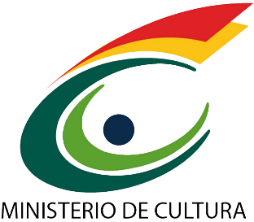 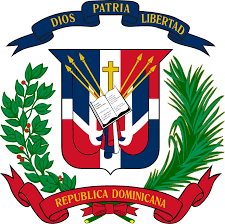 Presidencia de la República DominicanaMINISTERIO DE CULTURA “Año de la Innovación y la Competitividad” 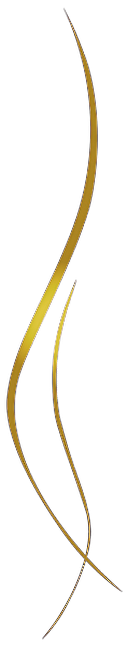 RENDICIÓN DE CUENTAS 2019 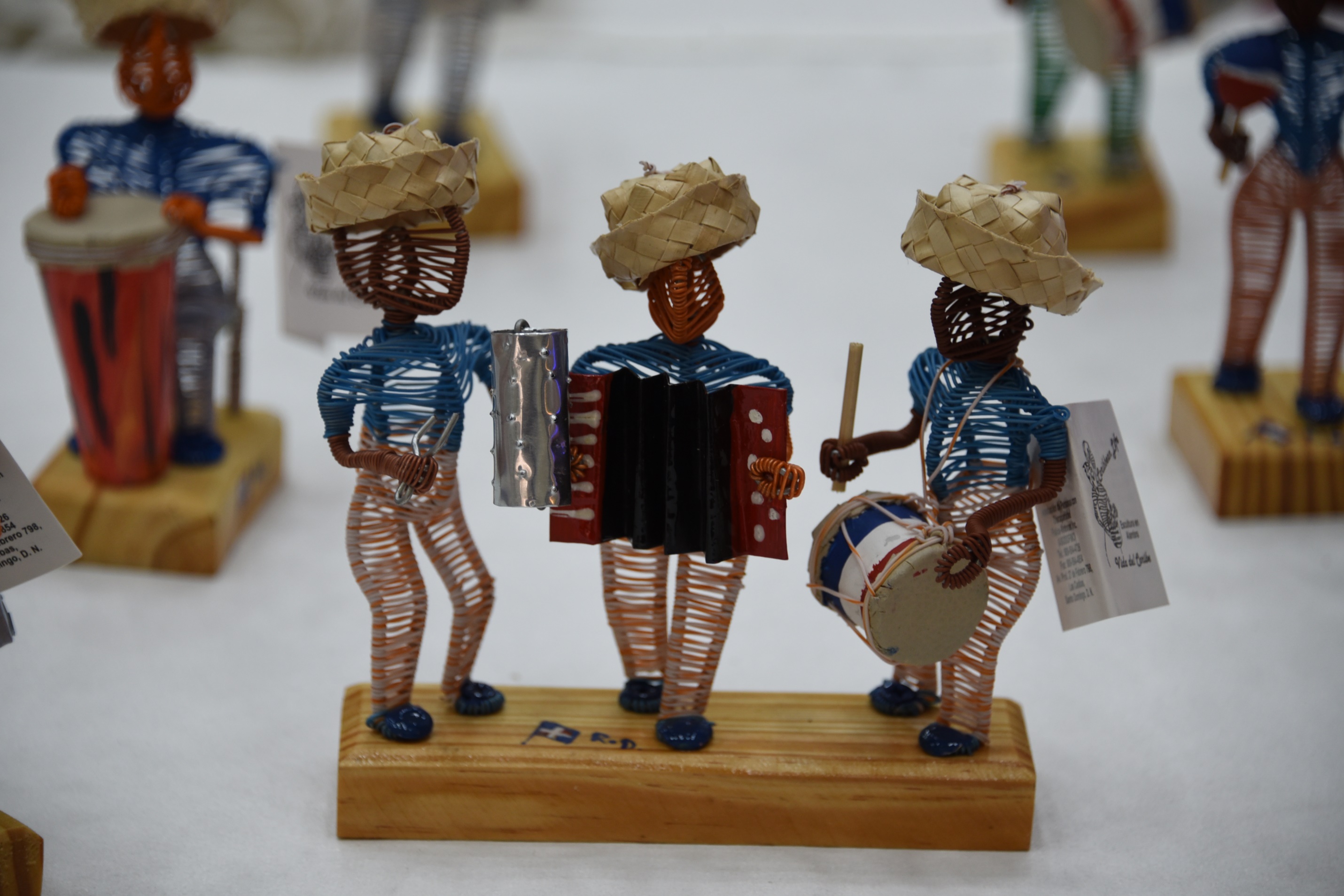 RESUMEN EJECUTIVOEl Ministerio de Cultura (MINC), como institución rectora de las políticas públicas culturales en la República Dominicana y responsable de articular las acciones del Sistema Nacional de Cultura, ha desarrollado acciones durante el periodo 2019, en consonancia con las atribuciones que le concede la Ley No. 41-00 de Cultura, cumpliendo, además con los objetivos propuestos en la Estrategia Nacional de Desarrollo (END 2030) y las Metas Presidenciales establecidas en el programa de Gobierno del Presidente, Lic. Danilo Medina Sánchez. El accionar de esta institución, estuvo articulado en seis ejes estratégicos institucionales, orientados al cumplimiento del Plan Estratégico Institucional establecido para el periodo 2018 – 2021. A continuación, se presenta un resumen de los principales logros obtenidos por el MINC en el 2019 que han impactado a la ciudadanía: A.	Fortalecimiento InstitucionalA los fines de fortalecer la institucionalidad y optimizar la capacidad de ofrecer servicios de calidad, el Ministerio de Cultura realizó acciones para solucionar las deficiencias y limitaciones de los espacios físicos tanto de la Sede como de sus dependencias, obteniendo logros significativos en el marco de este eje estratégico, que, además, complementan los esfuerzos sostenidos que dispone el programa de Gobierno del Presidente, Lic. Danilo Medina Sánchez para la modernización y reforma de la Administración Pública. En la Sede se invirtió un monto ascendente a RD $92,462,648.07:  La primera etapa de RD $13,045.327.04. La segunda etapa de la remodelación se encuentra en ejecución y finalizará en el 2020. Se cuenta con una inversión de RD $32,677,089.90 Adquisición del equipamiento mobiliario por un monto de RD $12,771,150.76.Climatización y readecuación eléctrica con una inversión de RD $33,969,080.37.Para las dependencias la inversión total asciende a RD $68,891,004.65 distribuidas en las siguientes dependencias:Inmueble en la Calle Arzobispo Meriño # 265, RD $5,384,077.34.Casa de la Cultura Juan Pablo Duarte, Elías Piña, RD $3,060,210.49.Escuela de Arte en San Juan de la Maguana, RD $3,777,527.95.Edificio Antigua Fundación Manuel del Cabral, RD $951,302.85.Escuela de Arte en San José de Los Llanos, SPM RD $3,279,644.74.Centro de Inventario, RD $241,095.18.Comisión Nacional de Espectáculos Públicos, RD $496,397.53.Aldea Cultural Santa Rosa de Lima, La Romana RD $8,875,857.38.Gran Teatro del Cibao, RD $33,233,223.94. Casa de la Cultura María Montez, Barahona, RD $9,591,667.25. Se realizó una inversión de RD $6,898,520.25 para mejorar la plataforma tecnológica de la institución, dando continuidad al proceso de transformación digital y la simplificación de trámites llevado a cabo por el Estado Dominicana, conforme a lo establecido en el Eje No. 4 de Gobierno Digital, Abierto y Transparente, dentro del marco del Proyecto República Digital.En adición, se logró en este periodo liquidar las cuotas adeudadas a los distintos organismos internacionales, cuyo monto asciende a RD $10,748,388.80 (US $203,260.00). Entre estos organismos se destaca el Centro Regional para el Fomento del Libro en América Latina y el Caribe (CERLALC), Coordinación Educativa y Cultural Centroamericana (CECC/SICA), la Organización de las Naciones Unidas para la Educación, la Ciencia y la Cultura (UNESCO), el Fondo para la Protección del Patrimonio Mundial, Cultural y Natural, y el Fondo para la Salvaguarda del Patrimonio Cultural Inmaterial. Al cumplir con estos compromisos de pago, nuestra Institución podrá acceder a la cooperación internacional y asistencia técnica que ofrecen cada uno de estos organismos para el desarrollo cultural de nuestro país. Igualmente, atendiendo a lo establecido en el eje estratégico de Fortalecimiento Institucional para desarrollar y consolidar un Sistema Nacional de Cultura que ofrezca los mecanismos y estructuras de apoyo al desarrollo cultural en el país, se capacitó a 615 personas en gestión cultural, patrimonio e identidad, emprendimiento cultural y desarrollo artesanal, además de uso de la tecnología de la información, logrando impactar a ocho provincias y cooperación interinstitucional con ocho entidades tanto del sector público como privado, organismo de cooperación internacional y entidades sin fines de lucro.Cumpliendo con el fin de aumentar la empleabilidad en las mujeres, como se establece en el Plan Plurianual del Sector Público, fue auspiciado a través de la Convocatoria Nacional de Proyectos Culturales el proyecto Emprendimiento Cultural de la Mujer en la Provincia Hermanas Mirabal, con el objetivo de mejorar el acceso a varias formas de producción cultural tradicional para la población marginada de dicha provincia. La población beneficiaria de manera directa fue de trescientos veinticinco (325) mujeres en talleres de capacitación y cuatrocientos veinticinco (425) personas de manera indirecta, para una población total beneficiada de setecientos cincuenta (750) personas. El programa de formación realizado abordó los temas patrimonio e identidad, talleres en realización de productos artesanales en coco y técnica de mosaico o trencadís, emprendimiento cultural, marketing y comunicación cultural y cultivo y producción de plantas endémicas de la región.B.	Descentralización El eje estratégico de descentralización se establece a fin estimular una interacción participativa comunitaria y promover y difundir la identidad en la población, siendo la identidad instrumento esencial en el afianzamiento de los valores históricos en la ciudadanía. Con la acciones culturales y educativas programadas se logró entregar de manera descentralizada animación artística de calidad, ampliando la formación técnica-cultural en las provincias y afianzar los valores y la identidad nacional. Durante este año, se priorizó las provincias fronterizas, como manera de mantener el sentido de pertenencia de la dominicanidad y presente los valores y símbolos patrios. Se logró realizar varias jornadas culturales con diversas actividades culturales y artísticas. De igual forma, se logró la realización de 30 murales de temas identitarios en los pueblos fronterizos. Las provincias beneficiadas con las acciones culturales fueron: Elías Piña, Pedernales, Independencia, Dajabón, la Altagracia, Duarte, Santiago de los Caballeros y Monte Cristi.  C.	Fortalecimiento de la identidad dominicanaEl eje estratégico para el fortalecimiento de la identidad dominicana se desarrolla sobre la base del fomento y promoción de las diferentes expresiones, manifestaciones, costumbres, valores y creencias que hacen posible nuestra identidad cultural. Siguiendo esta estrategia, el Ministerio de Cultura coloca en el centro de sus iniciativas al ciudadano, ejerciendo su derecho a la participación en la vida cultural y la diversidad cultural de toda la población, logrando empoderar a la población, como consumidor, pero también como productor de cultura, con miras hacia la cohesión social y mejora en la calidad de vida de la colectividad, posibilitando una gobernanza democrática.El Ministerio de Cultura participó en la comisión técnica para la creación de la Red de Ciudades y Territorios Creativos de la República Dominicana, la cual está conformada por diversas Alcaldías, la Delegación Permanente de la República Dominicana Ante la UNESCO, el Consejo Nacional de la Competitividad, la Dirección General de Programas Especiales de la Presidencia (DIGEPEP), a través del Departamento Territorios Creativos y el Ministerio de Cultura a los fines de gestar el plan de acción para lograr que San Pedro de Macorís, Salcedo y Santo Domingo, sean nombradas ciudades creativas de la UNESCO.Tras la entrega de dicha solicitud a la UNESCO en junio de este año por la misión encabezada por el señor Ministro de Cultura, se logró inscribir la ciudad de Santo Domingo a la Red de Ciudades y Territorios Creativos en la categoría de música, destacándose por su diversidad de encuentros, festivales, conciertos, centros educativos, congresos, seminarios, tiendas musicales y manifestaciones culturales en todo el país.Se desarrolló del 26 de abril al 5 de mayo en la Ciudad Colonial, la 22ª Feria Internacional del Libro Santo Domingo 2019 (FILSD2019), siendo este uno de los eventos culturales más grande del país. El país invitado de honor fue Puerto Rico y el escritor homenajeado, Lupo Hernández Rueda. Los invitados internacionales correspondieron a Puerto Rico, Perú, España, Italia, Colombia, México, Argentina, Cuba, Guatemala, Costa Rica y Estados Unidos. En esta actividad participaron 65 escritores nacionales e internacionales; 20 editores y libreros, y 12 funcionarios del gobierno puertorriqueño. La 22ª Feria Internacional Del Libro obtuvo los siguientes resultados: El número de visitantes a se estima en más de un millón, según la técnica de muestreo aplicada por entradas seleccionadas;este año se alcanzó realizar 1,400 actividades, con un promedio de 155 actividades diarias;este año se logró la venta de 592,096 libros con un total de RD $160,635,753.00;en el marco de esta actividad, se logró la publicación de 13 libros con una inversión de RD $3,536,898.96.00;la entrega de RD $2,040,000.00 en Premios Anuales de Literatura.A este tenor, también fue realizada la 15ª Feria Regional del Libro y la Cultura Monte Plata 2019 dedicada al escritor monteplateño Miguel Ángel Monclús. Esta actividad se celebró del jueves 24 al domingo 27 de octubre, en el parque municipal, salas del Ayuntamiento y la Biblioteca Municipal de esta localidad. Las provincias participantes fueron El Seibo, Hato Mayor, La Altagracia, La Romana, Monte Plata y San Pedro de Macorís. En el marco de esta feria, fue realizada la publicación de 5 libros con una inversión de RD $337,342.00 y la entrega de RD $90,000.00 en premios.En coordinación con el Ministerio de Educación y sus distritos educativos; los Centros Tecnológicos Comunitarios (CTC), auspiciados por la Vicepresidencia de la República; la Dirección de Programas Especiales de la Presidencia (DIGEPEP) en el Gran Santo Domingo, Gaspar Hernández, Montecristi, San Francisco de Macorís, Monte Plata, Jarabacoa y Santiago Rodríguez, se logró realizar charlas de animación y motivación a la lectura, llegando a impactar a través de esta iniciativa a 12,934 personas. Se realizó el Desfile Nacional de Carnaval 2019, celebrado en el malecón del Distrito Nacional. Esta actividad contó con la participación de 91 comparsas y 12 carrozas, teniendo ellas la oportunidad de competir en las categorías: Fantasía, Tradicional, Creatividad popular, Histórica, Diablo, Alí Babá e Individual. Se entregaron premios en efectivo que ascendió a un monto de RD $935,000, el cual fue distribuido entre los ganadores de las seis categorías.D.	Conservación y salvaguarda del patrimonio cultural de la naciónEn lo referente a la conservación y salvaguarda del patrimonio cultural para garantizar la preservación de la cultura dominicana y la memoria histórica colectiva que alimenta la identidad cultural de nuestra nación fue realizada el seguimiento a la nominación del Sitio Histórico y Arqueológico La Isabela a Patrimonio Mundial sometido ante la UNESCO. Para ello, se realizó en colaboración con el Ministerio de Medioambiente y Recursos Naturales e integración de la Dirección General de Patrimonio Subacuático y  Centro Nacional de Conservación de Obras de Artes y Documentos (CENACOD), las siguientes acciones: la actualización del Plan de Puesta en Valor y Gestión Sostenible de la Isabela, la elaboración y revisión del Plan de Riesgos, adecuación y limpieza del museo, difusión a través de visitas a las comunidades circundantes, limpieza y adecuación museográfica del museo, la preparación de material gráfico y documental para la difusión, guía de interpretación, y calendario fotográfico.  Se realizó la supervisión y registro de las investigaciones arqueológicas científicas, en trece (13) sitios de la geografía nacional, fue realizada por la Comisión Consultiva de Arqueología, dependencia del Viceministro de Patrimonio Cultural. Se realizó el acompañamiento en el Programa Integral de Desarrollo Turístico y Urbano de la Ciudad Colonial de Santo Domingo para el Proyecto del Banco Interamericano de Desarrollo (BID) y se nombró una Comisión, que se encargará de dar seguimiento a dicho proyecto y agilizar los procesos de aprobación correspondiente para que el proyecto cumpla su cometido en los tiempos programados, junto al Ministerio de Turismo y la Alcaldía del Distrito Nacional.Con motivo a la celebración de la 29ª Bienal Nacional de Artes Visuales se entregaron RD $4,000,000.00 a los artistas ganadores de esta edición distribuidos entre Jorge Severino, Amable Sterling, Domingo Batista y Bismarck Victoria. Fue realizada la Noche Larga de Museos y Cultura versión Verano 2019 dedicada al aniversario de la fundación de la ciudad de Santo Domingo. En esta participaron 14 instituciones y se logró impactar a más de 38,107 visitantes a museos. De igual forma, fue realizada La Noche Larga de Museos y Cultura Navidad 2019, dedicada al Día Nacional del Merengue y al Día Internacional de la Eliminación de la Violencia contra la Mujer. E.	Promoción de las industrias culturales Para propiciar y dar sostenibilidad a la emergencia de sectores culturales dinámicos para el desarrollo socio-económico y cultural nacional, el Ministerio de Cultura, mediante la capacitación, promoción, y mercadeo de la producción de bienes y servicios culturales, logra importantizar, desde el Estado, las expresiones culturales, que, de una manera u otra, reflejan de manera tangible o intangible, la identidad nacional de nuestras comunidades, logrando contribuir al empoderamiento y cohesión social de las comunidades de nuestra nación.  Siguiendo esta misma línea, se logró realizar la Primera Cumbre Internacional de Mujeres Artesanas y Emprendedoras» (CIMA 2019), a fin de reunir a unas 500 mujeres en un foro orientado a dialogar sobre el rol, la participación y los aportes de la mujer en el ámbito de la artesanía y la MIPYMES, del cual se formuló una propuesta técnica que será entregada a las instituciones del país. Del mismo modo, en contribución de la conservación de la tradición del bordado y el tejido de diferentes técnicas se logró la certificación de 37 mujeres artesanas del grupo de tejedoras arañitas. Se realizó una exposición artesanal donde fueron exhibidos numerosos artículos elaborados por productores de todo el país. En colaboración con el Centro Nacional de Artesanía (CENADARTE), dependencia del Ministerio de Cultura de la República Dominicana (MINC), y el Departamento de Asuntos Culturales de la Dirección de Diplomacia Especializada del Ministerio de Relaciones Exteriores (MIREX). Se reasignaron 6 millones de pesos para fortalecer el fondo de las MIPYMES culturales para el periodo de agosto del 2019 a julio del 2020. F.	Fortalecimiento del sistema de formación artística Atendiendo a este eje estratégico, se implementaron acciones orientadas al desarrollo integral de las personas mediante el acceso y fortalecimiento de una formación artística de calidad, promoviendo el disfrute de las artes y la cultural, contribuyendo a la vez la formación de ciudadanos y ciudadanas más democráticos y participativos.  El Ministerio de Cultura, a través de su Sistema Nacional de Escuelas Libros, ofrece oportunidades de desarrollo e inclusión social a las comunidades vulnerables del país. Actualmente se cuenta con 32 escuelas que operan en 32 localidades de las distintas provincias del país, ofreciendo formación a 2,500 niños y jóvenes de diferentes estratos sociales en las diversas disciplinas artísticas de forma gratuita. Este programa abarca presentaciones teatrales, conciertos de bandas musicales, muestras de artes plásticas, espectáculos de danza y exhibiciones gastronómicas, así como otros servicios culturales proporcionados por 70 agrupaciones artísticas comunitarias del Sistema Nacional de Escuelas Libres, diseminadas en 23 provincias del territorio dominicano. Los núcleos locales que pertenecen al Sistema Nacional de Escuelas Libres llevaron a cabo un total de 234 actividades de animación y difusión cultural, logrando la inclusión de 210,000 ciudadanos de 23 provincias, beneficiarios de los servicios culturales del Estado, a través del acceso, apreciación y disfrute gratuito de conciertos musicales, obras teatrales, exposiciones plásticas y espectáculos de danza, así como de obras artesanales y enseñanza gastronómica, en sus propias comunidades.El Sistema Nacional de Talleres Literarios, logró, mediante la realización de 38 talleres literarios en las principales localidades y en comunidades vulnerables, la inclusión de cientos de jóvenes al sistema de formación artística literaria del Ministerio de Cultura y la incorporación a la categoría de nuevos lectores 1,491 jóvenes. Los 38 talleres realizados incluyen cursos gratuitos de escritura creativa, análisis e interpretación de textos literarios y clases magistrales sobre los más diversos tópicos de la creación literaria y comprensión de análisis de texto de diferentes géneros literarios. Además, se realizó el 1er. Festival Nacional de Poesía, donde se realizaron lecturas poéticas, exposiciones, presentaciones de libros y actividades en escuelas, universidades, centros de altos estudios, estaciones del metro, centros culturales, teatros, capillas y museos, logrando impactar aproximadamente a 800,000 personas a través de las diversas actividades que fueron desarrolladas.Se celebró el acostumbrado Festival Nacional de Teatro Aficionado Emilio Aparicio versión 2019, con la participación de 16 agrupaciones de teatro y la entrega de RD $300,000.00 en premios. El Ministerio de Cultura, a través de la Dirección General de Bellas Artes, logró realizar el VI Festival Nacional de Teatro Santo Domingo 2019 dedicado al maestro Servio Uribe, con la participación entusiasta de 25 grupos nacionales, alcanzando un total de 50 funciones en el Distrito Nacional. A la programación de espectáculos se le sumó satisfactoriamente el desarrollo de una agenda de actividades integradas, conformada por un simposio de dramaturgia; 8 talleres de formación, para una población de 200 participantes; un Foro de Critica que tuvo un taller previo para instruir a los participantes que pusieran los conocimientos en práctica dichas criticas están publicadas en nuestro portal Web, un taller de montaje dirigido a maestros de la modalidad de artes. Este año, la inversión realizada fue de RD$6,000,000.00 para la realización de dicho evento, impactando a una población de 9,000 espectadores en solo en Distrito Nacional, de los cuales 2,280 eran estudiantes.Durante la segunda mitad del año (agosto - noviembre), fue presentada la Temporada de conciertos de la Orquesta Sinfónica Nacional, en honor a los aniversarios 150 del fallecimiento de Héctor Berlioz y 175 del nacimiento de Rimsky-Kórsakov. Esta actividad contó con la participación de solistas y directores de transcendencia mundial, tales como Gene Moon, Jaime Morales, el director residente Santy Rodríguez, el chelista Amit Peled, la pianista china Zhenni Li y la concertino de la Orquesta Sinfónica Nacional Zvezdana Radojkovic.Mediante el Fondo Nacional de Estímulo a la Creación Cultural y Artística fueron favorecidas 100 solicitudes. De los cuales se ha desembolsado un monto ascendente a de RD$13,672,244.32.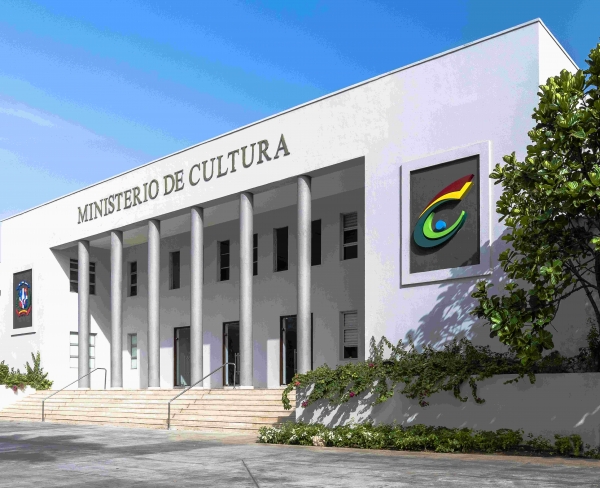 INFORMACIÓN INSTITUCIONALBREVE RESEÑA HISTÓRICALos esfuerzos por tener en nuestro país una política cultural de estado acorde con los nuevos tiempos, se remontan al año 1979, cuando una misión de la UNESCO, teniendo como contraparte a destacados intelectuales dominicanos, emprendió el primer diagnóstico sobre las instituciones culturales estales, arrojando que se caracterizaban por la dispersión y duplicidad, por lo que se recomendó la creación de una instancia reguladora de todas las instituciones culturales que operaban en diferentes secretarías, hoy ministerios y otros organismos del Estado dominicano.En el año 1997, mediante Decreto del Poder Ejecutivo No. 82-97, se creó el Consejo Presidencial de Cultura, organismo que realizó un notable esfuerzo a favor de la sistematización y consolidación de la acción cultural desarrollada por los sectores público y privado.Mediante la Ley No. 41-00, de fecha 28 de junio del año 2000, fue creada la Secretaría de Estado de Cultura como instancia de nivel superior, encargada de coordinar el Sistema Nacional de Cultura. A partir de dicha Ley quedaron transferidas, para que dependieran directamente de la Secretaría de Estado de Cultura todas las instituciones culturales estatales.MISIÓNFormular, aplicar y regir las políticas públicas en materia cultural, de forma participativa, inclusiva y diversa, salvaguardando el patrimonio cultural y las manifestaciones creativas, a fin de preservar la identidad nacional, garantizando los derechos culturales del pueblo dominicano para contribuir al desarrollo sostenible de la nación.VISIÓNSer una institución con excelencia en materia de políticas públicas culturales, que promueva una ciudadanía cultural, auspiciando la conservación y difusión de los bienes y manifestaciones culturales de la nación.VALORES BASE LEGAL El Ministerio de Cultura tiene como base legal la Constitución de la República Dominicana, conformada por las leyes y decretos que fueron tomados en cuenta en el preámbulo de la Ley que lo crea y por los que han sido aprobados con posterioridad a la misma:Ley No. 41-00, de fecha 28 de junio del año 2000, que crea la Secretaría de Estado de Cultura.Ley No. 311, del año 1940, que crea la Dirección General de Bellas Artes, dentro de la Secretaría de Estado de Educación Pública y Bellas Artes.Decreto No. 130-05, que aprueba el Reglamento de la Ley General de Libre Acceso a Información Pública.Ley No. 502-08, del Libro y Bibliotecas.Decreto No. 56- 10 que cambia la denominación de las Secretarías de Estado por Ministerios.Ley No. 108-10 para el Fomento de la Cinematografía en la República Dominicana.Decreto No.  370-11 Reglamento de Aplicación de la Ley No. 108-10 para el Fomento de la Actividad Cinematográfica en la República Dominicana.Decreto No. 511-11 Reglamento de Aplicación de la Ley No. 502-08 del Libro y Bibliotecas.PRINCIPALES FUNCIONARIOSArq. Rafael Eduardo Selman HasbúnMinistro de CulturaLicda. Ediltrudis del Carmen Pichardo SantosViceministra de Identidad Cultural y CiudadaníaLicdo. Claudio José Espinal MartínezViceministro de Creatividad y Formación Artística.Licdo. Carlos de Jesús Santos DuránViceministro de Desarrollo E Investigación CulturalLicdo. Federico Herminio José Henríquez GratereauxViceministro de Patrimonio CulturalLicdo. Juan Antonio Morales VilorioViceministro de Descentralización y Coordinación TerritorialLicdo. Oscar Rafael Holguín Veras TabarViceministro de Industrias CulturalesPRINCIPALES SERVICIOS 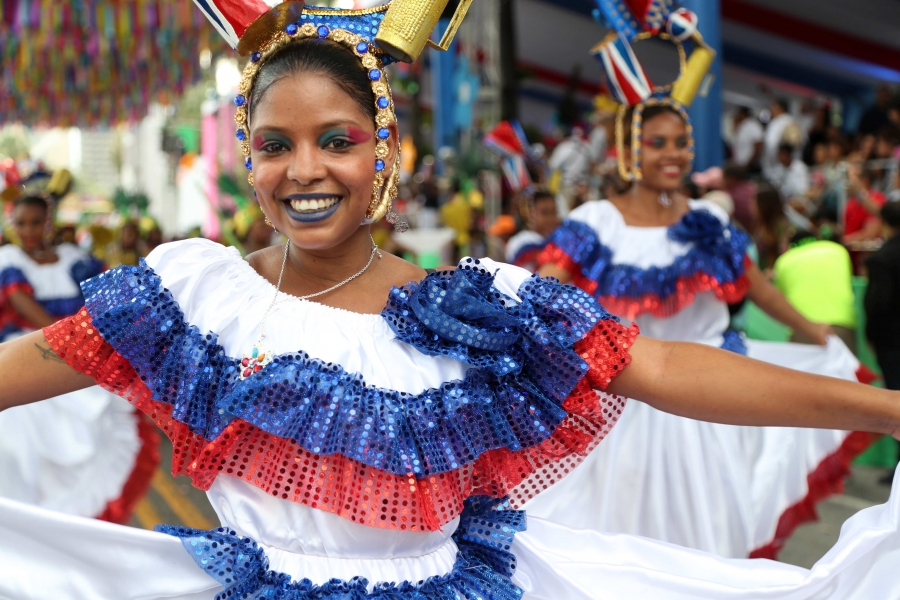 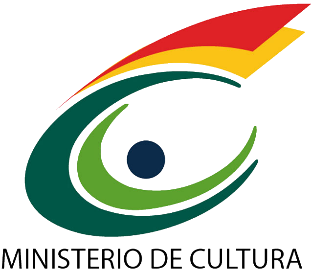 RESULTADOS DE LA GESTIÓN DEL AÑOMETAS INSTITUCIONALES DE IMPACTO A LA CIUDADANÍA Al objeto de contribuir al cumplimiento de las funciones misionales que le confiere la Ley No. 41-00 de Cultura para el desarrollo cultural de la nación, nuestra Institución formuló y elaboró su Plan Estratégico Institucional (PEI) siguiendo los lineamientos consignados mediante la Ley No. 498-06 de Planificación e Inversión Pública y la Ley No. 01-12 de la Estrategia Nacional de Desarrollo de la República Dominicana 2030 (END).El Plan Estratégico Institucional (PEI) correspondiente al periodo 2018-2021 se articula alrededor de un gran objetivo: “Articular las acciones del Sistema Nacional de Cultura mediante un modelo de gestión eficiente, que eleve la calidad de los bienes y servicios culturales, en beneficio de la ciudadanía y el desarrollo sostenible de la nación.”  El gran objetivo a su vez se despliega en seis objetivos estratégicos orientados a la consecución de lo establecido, que son: Eje Estratégico 1: 	Fortalecimiento Institucional.Eje Estratégico 2:  	Descentralización.Eje Estratégico 3:  	Fortalecimiento de identidad dominicana.Eje Estratégico 4:   	Conservación y salvaguarda del patrimonio                                               cultural de la nación.Eje Estratégico 5:   	Promoción de las Industrias Culturales.Eje Estratégico 6: 	Fortalecimiento del Sistema de Formación                                          Artística.A continuación, se presentan las acciones que impactaron a la ciudadanía en el marco de las estrategias citadas. Eje Estratégico 1: Fortalecimiento Institucional. Desarrollar y consolidar un Sistema Nacional de Cultura que ofrezca los mecanismos y estructuras de apoyo al desarrollo cultural en la República Dominicana.A los fines de fortalecer la institucionalidad y optimizar la capacidad de ofrecer servicios de calidad, el Ministerio de Cultura realizó acciones para solucionar las deficiencias y limitaciones de los espacios físicos tanto de la Sede como de sus dependencias, obteniendo logros significativos en el marco de este eje estratégico, que, además, complementan los esfuerzos sostenidos que dispone el programa de Gobierno del Presidente, Lic. Danilo Medina Sánchez para la modernización y reforma de la Administración Pública. Como parte del plan de optimización de las instalaciones del Ministerio de Cultura y sus dependencias, se realizó la primera etapa del proyecto de remodelación y adecuación del edificio de la Sede con una inversión de RD $13,045.327.04. Este proyecto consistió en la demolición de toda el área frontal de la Sede, volviendo a su fachada original, para hacer una gran plaza que, además sirve para suplir la deficiencia de parqueos que existía. Igualmente, fue remodelada la verja frontal perimetral. La segunda etapa de la remodelación se encuentra en ejecución y finalizará en el 2020. Esta etapa permitirá mejorar la eficiencia y capacidad de gestión de los espacios intervenidos, a la vez que dotará de las condiciones de infraestructura y equipamiento adecuados para el desarrollo de actividades culturales en procura del desarrollo integral de las comunidades circundantes. Se cuenta con una inversión de RD $32,677,089.90 para completar la remodelación y readecuación de la Sede y el Auditorio Enriquillo Sánchez, y una inversión de RD $29,718,127.03 a ser distribuidas en las siguientes dependencias:Reparación y Restauración del inmueble ubicado en la Calle Arzobispo Meriño # 265 entre las calles Mercedes y general Luperón en la zona Colonial, este proyecto se realizará con una inversión de $5,384,077.34Reparación de Casa de la Cultura Juan Pablo Duarte, Elías Piña, con una inversión de 3,060,210.49Reparación Escuela de Arte del MINC en San Juan de la Maguana con una inversión 3,777,527.95.Reparación y rehabilitación del edificio Antigua Fundación Manuel del Cabral con una inversión de $951,302.85.Reparación Escuela de arte en San José de Los Llanos, San Pedro de Macorís con una inversión de $3,279,644.74.Reparación de la cocina del Centro de Inventario con una inversión de $241,095.18.Readecuación de la oficina de la Comisión Nacional de Espectáculos Públicos con una inversión de $496,397.53.Reparación a la Aldea Cultural Santa Rosa de Lima, La Romana con una inversión de $8,875,857.38.Se realizó una inversión de RD $6,898,520.25 para mejorar la plataforma tecnológica de la institución, dando continuidad al proceso de transformación digital y la simplificación de trámites llevado a cabo por el Estado Dominicana, conforme a lo establecido en el Eje No. 4 de Gobierno Digital, Abierto y Transparente, dentro del marco del Proyecto República Digital. En el ámbito de esta acción también se realizó las siguientes acciones: Se realizó una readecuación eléctrica en la Sede y el Gran Teatro del Cibao con una inversión de RD $30,012,860.40. Se realizó la adquisición del equipamiento mobiliario de la Sede por un monto de RD $12,771,150.76.Fue aumentada la flota vehicular mediante la adquisición de una doble cabina y una camioneta, con una inversión de RD $4,270,500.00. Fue realizada la climatización del Auditorio con una inversión de RD $9,511,539.12.Fue realizada la climatización del Gran Teatro Cibao con una inversión de RD $26,677,904.84 Se finalizó el proyecto de remodelación y reparación de Casa de la Cultura María Montez, del Municipio de Barahona, Provincia Barahona, con una inversión de RD$9,511,539.12.00. La reparación que se realizó abarcó trabajos de reacondicionamiento en todo el edificio, impactando a toda la población de la Región Enriquillo, formada por las provincias de Barahona, Pedernales, Independencia y Bahoruco. En adición, se logró en este periodo liquidar las cuotas adeudadas a los distintos organismos internacionales, cuyo monto asciende a RD $10,748,388.80 (US $203,260.00). Entre estos organismos se destaca el Centro Regional para el Fomento del Libro en América Latina y el Caribe (CERLALC), Coordinación Educativa y Cultural Centroamericana (CECC/SICA), la Organización de las Naciones Unidas para la Educación, la Ciencia y la Cultura (UNESCO), el Fondo para la Protección del Patrimonio Mundial, Cultural y Natural, y el Fondo para la Salvaguarda del Patrimonio Cultural Inmaterial. Al cumplir con estos compromisos de pago, nuestra institución podrá acceder a la cooperación internacional y asistencia técnica que ofrecen cada una de estos organismos para el desarrollo cultural de nuestro país.En el marco de esta estrategia, también señalamos las principales acciones implementadas por la Institución, a través de su Viceministerio de Desarrollo e Investigación Cultural (anterior Viceministerio de Desarrollo Institucional) y las dependencias que integran este Viceministerio: la Dirección de Fomento e Investigación Cultural y la Dirección de Formación y Capacitación en Gestión Cultural, atendiendo a lo establecido en el eje estratégico para el fortalecimiento institucional con miras hacia el fomento de la investigación, el conocimiento y el estudio de los ámbitos y fenómenos culturales, para promover y ejecutar planes, programas y proyectos en materia de investigación para el desarrollo e innovación del sector cultural. La Dirección de Fomento e Investigación Cultural ha estado trabajando conjuntamente con la Dirección de Planificación y Desarrollo en los primeros meses del año en la formulación del informe del Plan Operativo Anual (POA) y presupuesto para las asignaciones correspondientes a las diferentes áreas del Ministerio para el año 2019. De igual, forma se trabajó con el Ministerio de Economía, Planificación y Desarrollo (MEPYD), a través del Plan Plurianual, el cual establece prioridades, objetivos, metas y requerimientos de recursos para los planes, programas y proyectos de la Administración Pública, en consonancia con la Estrategia Nacional de Desarrollo (END 2030), debidamente alineada con los compromisos nacionales e internacionales a nivel de las instituciones involucradas, la actualización realizada corresponde al periodo 2019-2023.Dentro de este ejercicio el Ministerio de Cultura actualizó la lista de productos que se encuentran en ruta, y son los que definen la producción pública de esta institución, los cuales apuestan a los siguientes resultados:Incrementar los eventos de promoción cultural.Rehabilitar y proteger los bienes culturales materiales e inmateriales. Incrementar la formación artística y cultural.Incrementar la participación de la industria cultural en el PIB.También, fue realizada la primera sincronización de las Metas Presidenciales con los Objetivos de Desarrollo Sostenible, con la participación de la MEPYD y el PNUD, destacando la mayor alineación del ODS 11, en su acápite 4, que apunta a redoblar los esfuerzos para proteger y salvaguardar el patrimonio cultural y material del mundo.Otras acciones realizadas por la Dirección de Fomento e Investigación:Acciones diagnosticas de la 22ª. Feria Internacional del Libro Santo Domingo 2019.La Dirección de Fomento e Investigación estuvo a cargo en la Comisión de Alto Nivel de los ODS y desde su inicio en el país, en el marco de la subcomisión de personas que lidera los cinco primeros ODS, bajo la dirección y coordinación de la Vicepresidencia de la República, a través del Gabinete de Coordinación de Políticas Sociales. El Ministerio de Cultura pertenece a los ODS que coordinan el Ministerio de Educación (ODS 4) y el Ministerio de la Mujer (ODS5).  Es preciso destacar la participación en eventos, talleres y capacitaciones realizadas con las diferentes instancias en la cual el Ministerio de Cultura tiene presencia.La Dirección de Investigación y Desarrollo formó parte de la Comisión Interinstitucional de Derechos Humanos, la cual realizó y publicó el primer informe de seguimiento al Plan Nacional de los Derechos Humanos de la República Dominicana. La Dirección de Formación y Capacitación en Gestión Cultura, dependencia del Viceministerio de Desarrollo e Investigación Cultural del Ministerio de Cultura, es el órgano responsable de desarrollar, programar e implementar programas de formación y capacitación en gestión cultural, para contribuir al desarrollo de capacidades y competencias de los agentes y gestores culturales. Las acciones realizadas por esta dirección fueron ejecutadas a través de colaboración interinstitucional y auspicio del programa de la Convocatoria Nacional de Proyectos Culturales con las siguientes entidades: el Instituto Nacional de Administración Pública (INAP), el Ministerio de Relaciones Exteriores (MIREX), el Ministerio de Educación (MINERD) , el Centro Cultural de España (CCESD), la Universidad Católica Nordestana, el Centro de Investigación para la Acción Femenina,  la Oficina Provincial para el Desarrollo de la Mujer de la provincia Hermanas Mirabal y la Fundación para el Desarrollo Comunitario Save de Children. Dentro de las acciones más relevantes en el 2019 están:Capacitar seiscientos quince (615) personas en gestión cultural, patrimonio e identidad, emprendimiento cultural y desarrollo artesanal, además de uso de la tecnología de la información; ocho (08) provincias impactadas y cooperación interinstitucional con ocho (08) entidades tanto del sector público como privado, organismo de cooperación internacional y entidades sin fines de lucro entre otras acciones.Cincuenta (50) personas formadas en gestión cultural de las provincias María Trinidad Sánchez, Duarte y Samaná, que conforman la Región Cibao Nordeste, además de gestores culturales del municipio Navarrete, provincia Santiago de los Caballeros.Ciento veinte (120) niños/as y adolescentes de la provincia San Pedro de Macorís capacitados y sensibilizados en patrimonio e identidad cultural.Trescientos veinticinco (325) mujeres capacitadas en emprendimiento cultural y desarrollo artesanal.Setenta y cinco (75) mujeres capacitadas en el uso de tecnología de la información.Cuarenta y cinco (45) creativos de las artes musicales capacitadas en financiamiento de proyectos culturales.En colaboración interinstitucional con el Centro Cultural de España, se presentaron las iniciativas de financiamiento del MINC a través del programa de la Convocatoria Nacional de Proyectos Culturales, dirigidas a cuarenta y cinco (45) gestores culturales y emprendedores de la música como industria cultural y creativa, en el marco de la segunda edición del Seminario Caribe Emergente: Gestión y Distribución de las Nuevas Músicas Dominicanas, en articulación además con la Alianza Francesa en la semana de celebración de la Fiesta de la Música 2019. Como Coordinadores técnicos de la Meta Presidencial Relanzamiento de la Convocatoria Nacional de Proyectos Culturales, dimos seguimiento de los avances en informes técnicos mensuales, acorde a las informaciones suministradas por la Dirección Nacional de Provincias con los Proyectos Culturales y Departamento de Relaciones Internacionales, sobre el Fondo Nacional de Estímulo a la Creación Cultural y Artística; realizamos, además, acompañamiento técnico y asesoría a la planificación técnica y ejecución de cinco proyectos auspiciados por el programa de la Convocatoria Nacional de Proyectos Culturales como se indica.Se realizó el Diplomado en Gestión Cultural dirigido a los colabores del Departamentos de Cultura de cuatro gobiernos locales de las provincias que componen la Región Cibao Nordeste, auspiciado por la Convocatoria Nacional de Proyectos Culturales, y en coordinación interinstitucional con la Universidad Católica Nordestana, cumpliendo con el objetivo que orienta a coordinar acciones con entidades de educación superior y fomentar la inclusión de ofertas educativas sobre carreras con titulación universitaria que favorezcan la calidad de la administración cultural y el desarrollo del personal técnico y del gestor cultural. Fueron capacitados cincuenta (50) gestores culturales, en los módulos Patrimonio Cultural Inmaterial y Monumental Dominicano, Turismo Cultural y Geografía Turística, Comunicación y Cultura: Periodismo Cultural, Legislación Cultural, Derecho de Autor y Derechos Conexos, Gestión de Industrias Culturales y Creativas, Cinematografía y su Desarrollo en la República Dominicana,  Marketing y Emprendimiento Cultural, Gerencia y Planificación de Proyectos Culturales, Administración de Empresas Culturales, Gestión de Recursos Humanos y Metodología de Proyecto Integrador Final.Con el objetivo de fortalecer, desarrollar y difundir con sentido de equidad la diversidad de procesos y manifestaciones culturales del pueblo dominicano, propiciando la participación, la pluralidad, la superación de patrones no favorables al desarrollo y la equidad de género, el Centro de Investigación para la Acción Femenina (CIPAF), ejecutó el proyecto Mujeres en Wikipedia con la participación de setenta y cinco (75) mujeres de manera directa y beneficiarios indirectos, un total de tres mil cuatrocientos cincuenta mujeres (3,450), alcance logrado debido al uso de la plataforma virtual y la realización de Editatonas o Wikitones en las provincias Santo Domingo, Santiago y San Pedro de Macorís.El proyecto Promoviendo la Identidad en Niños/as y Adolescentes de Bateyes de San Pedro de Macorís, fue ejecutado por la Fundación Save The Children Dominicana, Inc., y realizado con el objetivo de fortalecer la identidad cultural en las comunidades bateyanas. Fueron capacitados y sensibilizados en cultura local y formación histórica con visita a los museos del centro histórico de la ciudad colonial de Santo Domingo, teniendo un impacto comunitario y municipal en ciento veinte (120) niños/as y jóvenes de seis bateyes de San Pedro de Macorís y Ramón Santana:  Batey Nuevo, Inocencia, La Balsa, La Cubana, Alemán y Olivares. Cumpliendo con el fin de aumentar la empleabilidad en las mujeres, como se establece en el Plan Plurianual del Sector Público, fue auspiciado a través de la Convocatoria Nacional de Proyectos Culturales, el proyecto Emprendimiento Cultural de la Mujer en la Provincia Hermanas Mirabal, beneficiando de manera directa a trescientas veinticinco (325) mujeres en talleres de capacitación y cuatrocientas veinticinco (425) personas de manera indirecta, para una población total beneficiada de setecientos cincuenta (750) personas. El programa de formación realizado abordó los temas patrimonio e identidad, talleres en realización de productos artesanales en coco y técnica de mosaico o trencadis, emprendimiento cultural, marketing y comunicación cultural y cultivo y producción de plantas endémicas de la región. En colaboración interinstitucional, conformamos el equipo técnico del Ministerio de Cultura que, junto al Ministerio de Relaciones Exteriores, se elaboró la propuesta país “Fomento e Incentivos de Políticas de Mecenazgo Cultural”, presentada en la XX Conferencia Iberoamericana de Ministras y Ministros de Cultura, donde estuvieron representados los países miembros de la Organización de Estados Iberoamericanos (OEI) realizado en Bogotá, Colombia, los días 17 y 18 de octubre de 2019. Se formó alianza interinstitucional con el Centro Cultural de España en Santo Domingo, para ejecutar en el año 2020, de la Campaña Nacional de Derechos Culturales en el marco de Asociación País RD-España 2019-2023.Eje Estratégico 2:  Descentralización Ampliar los procesos de desconcentración y descentralización en la acción cultural del Estado, priorizando la inversión pública en el territorio nacional.Los avances logrados durante el año 2019 por el Ministerio de Cultura, a través del Viceministerio para la Descentralización Cultural, se realizó con la finalidad de estimular la participación comunitaria y promover y difundir la identidad en la población. Además, con la acciones culturales y educativas programadas se logró entregar de manera descentralizada animación artística de calidad, ampliando la formación técnica-cultural en las provincias afianzando los valores y la identidad nacional. Durante este año, se priorizó las provincias fronterizas, como manera de mantener el sentido de pertenencia de la dominicanidad con presencia de los valores y símbolos patrios. Las provincias beneficiadas con las acciones culturales fueron: Elías Piña, Pedernales, Independencia, Dajabón, la Altagracia, Duarte, Santiago de los Caballeros y Monte Cristi.  A continuación, se presentan las acciones realizadas:Realización de una jornada cultural, en conmemoración de la Virgen de la Altagracia en Salvaleón de Higüey, en la que se organizó varias actividades culturales de la que se destaca la conferencia “La Virgen de la Altagracia en la Identidad de los Dominicanos” y la presentación artística de los grupos de la Casa de Cultural de Higüey. En esta actividad participaron 1,000 personas, principalmente los estudiantes del Colegio Nuestra Sra. De la Altagracia.Realización de una jornada cultural en el municipio de Jimaní, en conmemoración del 175 aniversario de la Independencia Nacional, donde se desarrollaron varias actividades artísticas y culturales entre ellas, la conferencia sobre “El Valor y el Sacrificio de los Trinitarios en la Gesta Independista”. A esta actividad impactó a cientos de estudiantes de los Centros Educativos del municipio. Se realizó una jornada cultural en Conmemoración del Natalicio de Juan Pablo Duarte, Padre de la Patria, con el fin de promover los valores patrios que fomente la identidad nacional en las nuevas generaciones.  Esta actividad contempló un programa educativo y cultural diverso, que consistió en desfile estudiantil, conferencias, talleres, murales, teatro, documental, entrega de banderines, cd y otros materiales alusivos al patricio y a los valores patrios. La jornada impactó a cientos de estudiantes de Centros Educativos y de Liceo Secundaria la población estudiantil principalmente, involucrando a las instituciones y organizaciones públicas y privadas.  Se realizó una jornada cultural en Monte Cristi, en conmemoración del 124 aniversario de la firma del Manifiesto de Monte Cristi. Se realizó un Festival Folclórico por la Restauración de la República, para celebrar el 156 aniversario de la lucha por la reconquista de la dominicanidad, con la participación de varios grupos folclórico, presentaciones artísticas y la presentación de la Escuela de Ñico Lora y grupo de atabales. Teniendo esta actividad un impacto de más de 1,200 personas, directamente en la población de Capotillo, el Municipio de Dajabón y Loma de Cabrera.Reconocimiento a 35 gestores culturales y personalidades destacadas por su aporte y larga trayectoria a favor del arte y la cultura de: Santiago de los Caballeros, Puerto Plata, Espaillat, La Vega y Monseñor Nouel.Realización de 30 murales de temas identitarios en los pueblos fronterizos. Pedernales, Jimaní, Elías Piña, Monte Cristi y Dajabón.Realización de un telemaratón en la ciudad de Monte Cristi de sensibilización a la población, para rescatar piezas antiguas y muebles característicos del periodo de finales del siglo XIX y principio del XX con la finalidad de amueblar y readecuar la Casa Museo Máximo Gómez. Selección de 44 proyectos culturales mediante la Convocatoria Nacional de Proyectos Culturales para ser ejecutado periodo 2019-2020.Eje Estratégico 3:  Fortalecimiento de identidad dominicana Recuperar, promover y afianzar los diferentes procesos y manifestaciones culturales que reafirman la identidad nacional.Esta estrategia se desarrolla sobre la base del fomento y promoción de las diferentes expresiones, manifestaciones, costumbres, valores y creencias que hacen posible nuestra identidad cultural. Siguiendo esta estrategia, el Viceministerio de Identidad y Ciudadanía Cultural ha estado trabajando junto a las dos dependencias que la integran, la Dirección General del Libro y la Lectura y la Dirección de Participación Popular, al objeto de garantizar la potenciación identitaria de la población, colocando en el centro de sus iniciativas a los ciudadanos, ejerciendo su derecho a la participación en la vida cultural y la diversidad cultural de toda la población.  De igual forma, estas iniciativas han logrado empoderar a la población, como consumidor, pero también como productor de cultura, con miras hacia la cohesión social y mejora en la calidad de vida de la colectividad.En el ámbito de esta estrategia, se destaca la importancia de la gestión literaria para el fortalecimiento de la identidad dominicana, ya que mediante la promoción de manifestaciones culturales se estimula la publicación de libros y el fomento de la lectura, garantizando el fortalecimiento de la identidad dominicana. Durante el período enero – noviembre de este año, el MINC a través de la Dirección General del Libro y la Lectura y la Dirección de las Ferias del Libro llevó a cabo iniciativas de gestión literaria y de cultura, de la que se destacan la organización de las ferias del libro. Las ferias del libro que, además de generar empleos, activar los negocios de la zona y otros suplidores de servicios al evento, movilizar la industria cultural (edición, impresión y venta de libros, evidenciada en charlas, conferencias, presentaciones de libros, coloquios, talleres, lecturas y animaciones, presentaciones culturales y artísticas.), genera en torno a su ocurrencia un bien intangible para la población.La 22ª Feria Internacional del Libro Santo Domingo 2019 (FILSD2019) fue uno de los eventos culturales más grande del país. Se desarrolló del 26 de abril al 5 de mayo en la Ciudad Colonial, entre la Fortaleza Ozama y la Plaza España, calles Las Damas, Mercedes y la Isabel la Católica. En estos espacios se instalaron stands de librerías, editoriales, autores y distribuidoras, organismos gubernamentales, fundaciones y universidades. Además, dispuso, para las actividades, de los salones de diversas instituciones culturales y patrimoniales situadas en dichas calles. El país invitado de honor fue Puerto Rico y el escritor homenajeado, Lupo Hernández Rueda. Los invitados internacionales correspondieron a Puerto Rico, Perú, España, Italia, Colombia, México, Argentina, Cuba, Guatemala, Costa Rica y Estados Unidos. Se contó con la participación de 65 escritores nacionales e internacionales; 20 editores y libreros, y 12 funcionarios del gobierno puertorriqueño. En la realización de esta feria, se desarrolló un amplio programa de actividades literarias, culturales y artísticas. En adición se desarrollaron actividades de conocimiento humanístico, historia, salud, tecnología y ciencias.  La 22ª Feria Internacional del Libro Santo Domingo 2019 obtuvo los siguientes resultados:El número de visitantes a se estima en más de un millón, según la técnica de muestreo aplicada por entradas seleccionadas;este año se alcanzó realizar 1,400 actividades, con un promedio de 155 actividades diarias;este año se logró la venta de 592,096 libros, según las encuestas aplicadas a los visitantes; la inversión total en compra de libros por los visitantes de la muestra asciende a un total de RD $160,635,753.00;en el marco de esta actividad, se logró la publicación de 13 libros con una inversión de RD $3,536,898.96.00;la entrega de RD $2,040,000.00 en Premios Anuales de LiteraturaA este tenor, también fue realizada la 15ª Feria Regional del Libro y la Cultura Monte Plata 2019 dedicada al escritor monteplateño Miguel Ángel Monclús. Esta actividad se celebró del jueves 24 al domingo 27 de octubre, en el parque municipal, salas del Ayuntamiento y la Biblioteca Municipal de esta localidad. Las provincias participantes fueron El Seibo, Hato Mayor, La Altagracia, La Romana, Monte Plata y San Pedro de Macorís. En el marco de esta feria, fue realizada la publicación de 5 libros con una inversión de RD $337,342.00 y la entrega de RD $90,000.00 en premios.A continuación, se desglosan los títulos publicados por la Editora Nacional en el marco de la 22ª Feria Internacional del Libro Santo Domingo 2019 y la 15ª Feria Regional del Libro y la Cultura Monte Plata 2019 en la siguiente tabla. Además, se realizaron charlas de animación y motivación a la lectura en coordinación con el Ministerio de Educación y sus distritos educativos; los Centros Tecnológicos Comunitarios (CTC), auspiciados por la Vicepresidencia de la República; la Dirección de Programas Especiales de la Presidencia (DIGEPEP) en el Gran Santo Domingo, Gaspar Hernández, Montecristi, San Francisco de Macorís, Monte Plata, Jarabacoa y Santiago Rodríguez, llegando a impactar a 12,934 personas. La Dirección de Participación Popular y los departamentos que la integran, enmarcados en la meta de recuperar, promover y afianzar los diferentes procesos y manifestaciones culturales que reafirman la identidad nacional, realizaron las siguientes acciones: Representación del Ministerio de Cultura en la comisión técnica para la creación de la Red de Ciudades y Territorios Creativos de la República Dominicana, la cual está conformada por diversas Alcaldías, la Delegación Permanente de la República Dominicana Ante la UNESCO, el Consejo Nacional de la Competitividad, la Dirección General de Programas Especiales de la Presidencia (DIGEPEP), a través del Departamento Territorios Creativos y el Ministerio de Cultura a los fines de gestar el plan de acción para lograr que San Pedro de Macorís, Salcedo y Santo Domingo, sean nombradas ciudades creativas de la UNESCO. En junio, la misión encabezada por el señor Ministro de Cultura, entregó a la UNESCO la carta que contenía las motivaciones de dicha solicitud. Santo Domingo fue propuesta en la categoría de música. En el expediente se destacó la diversidad de encuentros, festivales, conciertos, centros educativos, congresos, seminarios, tiendas musicales y manifestaciones culturales de la República Dominicana.   Se realizó el Desfile Nacional de Carnaval 2019, celebrado en el malecón del Distrito Nacional. Esta actividad contó con la participación de 91 comparsas y 12 carrozas, teniendo ellas la oportunidad de competir en las categorías: Fantasía, Tradicional, Creatividad popular, Histórica, Diablo, Alí Babá e Individual. Se entregaron premios en efectivo que ascendió a un monto de RD $935,000, distribuidos en las seis categorías participantes. El MINC, organizó la tercera jornada anual de conferencias sobre “Identidad y Ciudadanía”, que desarrolla el Viceministerio para la Identidad Cultural y Ciudadanía, con el interés de seguir fortaleciendo la identidad nacional en la sociedad dominicana.Celebración del Día Mundial de Folklore: durante todo un fin de semana se desarrolló un extenso programa que incluyó el “Festival Internacional de Folklore Areito 2019”, iniciando con una Gala en el Palacio de Bellas Artes, con la participación de los países como: Colombia, Panamá, Paraguay, México y R. D. culminando sus presentaciones en la Plaza España. Dentro del marco de esta misma celebración del Día Mundial de Folklore, se realizó la coordinación y ejecución del “Tercer Encuentro de Cofradías”, festividades religiosas en las que se congregan creyentes para manifestar su adoración a los Santos del Santoral Católico, que constituye uno de los elementos más puros de la cultura dominicana.Foro Nacional de Danza, donde se realizó la entrega de reconocimientos a notables artistas de la danza de nuestro país.Conferencia " Investigación y Recreación Folklórica " para los nuevos folkloristas a ser acreditados por el Ministerio de Cultura en febrero del 2020.Con motivo del Mes de la Patria, el Departamento de Cultura Barrial realizó la conferencia “Vida y Obra de Juan Pablo Duarte” y la Juramentación Trinitaria con estudiantes de los centros educativos Liceo Sor Ángeles Valls Fe y Alegría, Liceo El Ave María Casa de Los Ángeles, y el Liceo El Ave María Padre Miguel Fenollera en el multiuso de la Nueva Barquita. Se realizó el “El cafecito filosófico de la tarde”, acción cultural multidisciplinaria, donde los artistas, escritores, comunicadores, organizadores de eventos, promotores culturales y público en general, participaron y disfrutaron de música, poesía, teatro, danza, performance, happening, conversatorios, encuentro de esparcimiento, de reconocimiento de intercambios artísticos. Esta vez con la participación de los cantautores Víctor Víctor y Giordano Morel.Celebración del día de los Santos Reyes, Lienzos Sueltos Por La Paz en los Hogares Creas Dominicano.Cuenta Cuentos, obras de títeres y animación sobre el folklor, símbolos y colores patrios en el Centro de Atención Integral para la Discapacidad (CAID) del Despacho de la Primera Dama de la República. En adición a las acciones realizadas por el Viceministerio de Identidad y Ciudadanía Cultural y sus dependencias, el Centro Cultural Héctor J. Díaz de Azua, dependencia del Viceministerio de Creatividad y Participación Popular, realizó las siguientes acciones en contribución a este eje estratégico: Durante el periodo enero –noviembre 2019, se realizó el 5to. Ciclo de Conferencias Historia y Cultura de Azua, programa didáctico creado por el Centro Cultural Héctor J. Díaz que se realiza todos los años y que procura concientizar y promover los valores culturales e históricos de Azua, la Región y el país, impactando a aproximadamente 1,500 personas. Toma como referencia las fechas históricas y acontecimientos relevantes de Azua y del país. Para la organización de esta actividad, se cuenta con un staff de historiadores e investigadores capacitados, los cuales brindan sus servicios de forma honorífica. Se celebró el Carnaval Regional CARRAO durante las Fiestas Patronales que se llevó a cabo el 19 de marzo. Esta se caracteriza por su diversidad, originalidad y por la proliferación de trabajos carnavalescos de contenido histórico. Cuenta con el respaldo económico del Ayuntamiento, la Gobernación, el Ministerio Administrativo de la Presidencia y otras instituciones privadas. El Centro Cultural Héctor J. Díaz es una de las instituciones fundadoras de este Carnaval, y como tal, ha tenido distintos roles de dirección en la realización del mismo. El costo del Carnaval fue de RD$650,000.00 del cual se impactaron aproximadamente 5,000 personas. En el marco de la celebración de las Fiestas Patronales, también se celebró el III Festival Afro Caribeño de Folclore, la cual procura preservar, difundir y mantener vivas las manifestaciones de nuestras raíces folclóricas autóctonas y caribeñas. Es coordinado por la Dirección de Folclore y Participación Popular del Centro Cultural Héctor J. Díaz. Para la versión más reciente se impactó a aproximadamente 1,500 personas y requirió un presupuesto de RD$190,000.00, los cuales fueron aportados por instituciones públicas y privadas de Azua.Eje Estratégico 4:   Conservación y salvaguarda del patrimonio cultural de la nación Investigar, preservar y poner en valor el patrimonio cultural material e inmaterial de la nación.Esta estrategia tiene el objetivo de garantizar la preservación de la cultura dominicana y la memoria histórica colectiva que alimenta la identidad cultural de nuestra nación. El Viceministerio de Patrimonio Cultural es el órgano al que le corresponde la protección y conservación del patrimonio cultural, tangible e intangible del país y está compuesta por las siguientes dependencias: la Dirección Nacional de Patrimonio Monumental, la Dirección General de Museos, la Dirección Nacional de Patrimonio Cultural Subacuático, la Dirección de Gestión del Patrimonio Cultural, el Departamento de Patrimonio Inmaterial, y el Departamento de Inventario de Bienes Culturales. En el ámbito de esta estrategia, este Viceministerio y sus dependencias realizó en el transcurso del año, acciones que contribuyeron a este propósito. Los principales logros obtenidos fueron los siguientes: En la Dirección Nacional de Museos, órgano responsable de la Red Nacional de Museos y la gestión de museos y monumentos estatales pertenecientes del MINC, se registró un total de 433,716 visitantes generales en los museos Alcázar de Colón, Familia Dominica Siglo XIX, de las Casas Reales, Faro a Colón, Casa Juan Ponce de León, 26 de Julio, Fortaleza de Santo Domingo, Fortaleza San Felipe y Monumentos a los Héroes de la Restauración, en el periodo enero – octubre de 2019. En adición a las visitas generales, los museos anteriormente mencionados, durante el periodo de enero – noviembre de 2019, registró un total de 588,447 visitas guiadas en inglés, francés, alemán y español a turistas nacionales e internaciones y estudiantes, logrando educar y promover nuestra historia, nuestra cultura e identidad a través de los museos.  Con motivo a la celebración de la 29ª Bienal Nacional de Artes Visuales se entregaron RD $4,000,000.00 a los artistas ganadores de esta edición distribuidos entre Jorge Severino, Amable Sterling, Domingo Batista y Bismarck Victoria. La Dirección Nacional de Patrimonio Monumental tuvo los siguientes logros para el 2019: En el periodo de enero-octubre de 2019, se desarrolló labores de mantenimientos consistentes en limpieza de pavimentos, corte de grama, poda de arbustos, aplicación de herbicida, eliminación de arbustos en los muros de tapia, pintura general, resane de enlucidos. Estas labores se realizaron en: Monasterio de San Francisco, Hospital San Nicolás de Bari, Plaza Fray Bartolomé de las Casas, Fuerte de la Concepción, Fuerte de San Gil, Fuerte de San Lázaro, Capilla de San Antón, Capilla Del Rosario, Ingenio Boca de Nigua, Ingenio Diego Caballero, Ingenio Palavé, Ingenio de Engombe, Parque Histórico y Arqueológico La Isabela, Parque Histórico y Arqueológico La Vega Vieja. La Dirección Nacional de Patrimonio Monumental, en cumplimiento de la Ordenanza No. 03-2011 que establece las Normas de Zonificación, Uso e Intervención en la Ciudad Colonial de Santo Domingo (CCSD), aprobó un total de 94 proyectos, acorde a la categoría del inmueble y a la zona de emplazamiento en la Ciudad Colonial de Santo Domingo y zonas de amortiguamiento. De julio-septiembre de 2019, se llevó a cabo un programa de pasantías. Dicho programa se implementó a fin de estimular la incorporación del estudiante al trabajo profesional, así como permitir a este la adquisición de conocimientos a través del trabajo profesional. Brindando a los estudiantes la oportunidad de adquirir experiencia práctica en la institución acorde a con su plan de estudios universitarios y las horas reglamentarias para completar sus estudios. Este programa benefició a 22 estudiantes (15 estudiantes de Bachiller Técnico y 7 estudiantes universitarios). En marzo de 2019, se realizó acciones de difusión del Valor de Patrimonio Cultural en recorridos dinámicos en museos, mediante una jornada de capacitación para los futuros guías y personal del Museo de las Reales Atarazanas, con el objetivo de mejorar su interacción con los visitantes. Desde el Departamento de Patrimonio Inmaterial también se llevaron a cabo iniciativas para la difusión y promoción del patrimonio inmaterial, del cual se destacan las siguientes acciones: Terminación y envío del inventario sobre el casabe para la propuesta como Patrimonio Cultural Inmaterial de la Humanidad / Fue enviado como soporte a diferentes países para la preparación de sus respectivos inventarios y hacer una propuesta en conjunto con otros países como Guatemala, México, Belice, Venezuela, Colombia, Martinica, Guadalupe, Guyana Francesa, Perú, entre otros.Preparación y envío del material de apoyo para la propuesta dominicana por parte del Comité Olímpico Dominicano a Francia con relación al espíritu olímpico y para la preparación del inventario final. Asesoría de Proyecto Sala Etnomusicológica y Etnoreligioso en el Callejón de las Tradiciones de Matanzas Cuba, en la que se donaron 2 tambores para la Sala Etnomusicológica y una importante colección de libros para crear el área bibliográfica de la República Dominicana. Coordinación y apoyo para dos viajes del Teatro Cocolo Danzante, los Guloya de San Pedro de Macorís a la apertura y clausura del Carnaval de Saint Martin. En el marco de este carnaval, los Guloya realizaron una presentación tradicional en forma teatral, procesional y danzante. Eje Estratégico 5:   Promoción de las industrias culturales. Fomentar las industrias culturales y los mercados de bienes y servicios culturales como instrumentos para el desarrollo sostenible.Este eje estratégico fue formulado a fin de potenciar y dar sostenibilidad a los procesos de concepción, diseño e implementación de iniciativas de creatividad humana a partir del fomento de las industrias culturales y creativas. Mediante la capacitación, promoción, y mercadeo de la producción de bienes y servicios culturales, este enfoque está, además, destinada a favorecer y propiciar la emergencia de sectores culturales dinámicos para el desarrollo socio-económico y cultural nacional. A través de esta estrategia se logra importantizar, desde el Estado, las expresiones culturales, que, de una manera u otra, reflejan de manera tangible o intangible, la identidad nacional de nuestras comunidades, logrando contribuir al empoderamiento y cohesión social de las comunidades de nuestra nación.  En el ámbito de esta estrategia, las principales acciones realizadas en el transcurso del 2019 fueron las siguientes:Que el Centro Nacional de Desarrollo Artesanal (CENADARTE), certificara a 37 mujeres artesanas del grupo de tejedoras arañitas, que busca conservar la tradición del bordado y el tejido de diferentes técnicas. Realizadas 12 exhibiciones de artesanía, en alianza con la Fundación Dominicana de Desarrollo (FDD) y el Centro Nacional de Artesanía (CENADARTE).Se realizó una exposición artesanal donde fueron exhibidos numerosos artículos elaborados por productores de todo el país. En colaboración con el Centro Nacional de Artesanía (CENADARTE), dependencia del Ministerio de Cultura de la República Dominicana (MINC), y el Departamento de Asuntos Culturales de la Dirección de Diplomacia Especializada del Ministerio de Relaciones Exteriores (MIREX).Se reasignaron 6 millones de pesos para fortalecer el fondo de las MIPYMES culturales para el periodo de agosto del 2019 a julio del 2020. Estos recursos se utilizarán en acciones de financiamiento semilla y asistencia técnica a micros y pequeños emprendedores del sector cultural.    Durante todo el 2019, se realizaron encuentros en las regiones; norte, sur y este del país, en el proceso de certificación y registro de Artesanos para poder darle asistencia técnica y capacitación.Se logró realizar la Primera Cumbre Internacional de Mujeres Artesanas y Emprendedoras» (CIMA 2019), que busca reunir a unas 500 mujeres en un foro orientado a dialogar sobre el rol, la participación y los aportes de la mujer en el ámbito de la artesanía y la MIPYME, del cual se formulará una propuesta técnica que será entregada a las instituciones del país.Eje Estratégico 6: Fortalecimiento del sistema de formación artística. Consolidar el sistema nacional de formación artística, validando tanto las ofertas curriculares como las muestras de sus expresiones, en sus niveles básico, medio y superior.Dentro de esta estrategia, se implementaron acciones orientadas al desarrollo integral de las personas mediante el acceso y fortalecimiento de una formación artística de calidad, promoviendo el disfrute de las artes y la cultural y contribuyendo a la vez la formación de ciudadanos y ciudadanas más democráticos y participativos.  El Viceministerio de Creatividad y Participación Popular es el órgano responsable de desarrollar e implementar las políticas y estrategias para el fomento de las culturas artísticas que estimule la creatividad y formación artística. En este contexto, los logros obtenidos por Viceministerio y las dependencias que las integra fueron los siguientes:La Dirección de Festivales de Poesía, dependencia del Viceministerio de Creatividad y Participación Popular, realizó durante el 7 a 13 de noviembre 2019 el 1er. Festival Nacional de Poesía durante siete días se realizaron lecturas poéticas, exposiciones, presentaciones de libros y actividades en escuelas, universidades, centros de altos estudios, estaciones del metro, centros culturales, teatros, capillas y museos, logrando impactar a aproximadamente 800,000 personas a través de las diversas actividades que fueron desarrolladas.En el marco de la celebración de este festival, se llevaron a cabo Sendos Maratones Poéticos “70 minutos de poesía del 70” en las ciudades de Nueva York y San Juan de la Maguana, aparte de estaciones y vagones del Metro de Santo Domingo. Así como el 1er. Seminario Internacional de Poesía, que contó con la participación de 16 expositores extranjeros y dominicanos. El Seminario, completamente gratuito, contó con una entrega de certificado de participación para los más de 100 participantes provenientes de todas las zonas del país, que avala los conocimientos adquiridos durante el mismo.De igual manera, el Ministerio de Cultura, a través de la Dirección General de Bellas Artes, logró realizar el VI Festival Nacional de Teatro Santo Domingo 2019 dedicado al maestro Servio Uribe, con la participación entusiasta de 25 grupos nacionales, alcanzando un total de 50 funciones en el Distrito Nacional. A la programación de espectáculos se le sumó satisfactoriamente el desarrollo de una agenda de actividades integradas, conformada por un simposio de dramaturgia; 8 talleres de formación, para una población de 200 participantes; un Foro de Critica que tuvo un taller previo para instruir a los participantes que pusieran los conocimientos en práctica dichas criticas están publicadas en nuestro portal Web, un taller de montaje dirigido a maestros de la modalidad de artes. Este año, la inversión realizada fue de RD$6,000,000.00 para la realización de dicho evento, impactando a una población de 9,000 espectadores en solo en Distrito Nacional, de los cuales 2,280 eran estudiantes.La Orquesta Sinfónica Nacional organizó Los Conciertos Didácticos, que configuran como potentes acciones educativas que permiten acceder a la música en las mejores condiciones posibles de interpretación y producción. A través de esta actividad se logra conectar a niñas y niños, jóvenes y familias con la experiencia de la música en vivo (Conciertos, Ópera, Danza), utilizando procedimientos didácticos adecuados para cada auditorio y circunstancia. Además, propician la creación de un nuevo público, más crítico y más participativo.  Durante la segunda mitad del año (agosto - noviembre), fue celebrada la Temporada de conciertos de la Orquesta Sinfónica Nacional, presentada en el Teatro Nacional Eduardo Brito. En el marco de esta actividad, fueron realizadas magistrales presentaciones dirigidas por el maestro José Antonio Molina, en su décimo aniversario con la orquesta, en honor a los aniversarios 150 del fallecimiento de Héctor Berlioz y 175 del nacimiento de Rimsky-Kórsakov. Contó con solistas y directores de transcendencia mundial, tales como Gene Moon, Jaime Morales, el director residente Santy Rodríguez, el chelista Amit Peled, la pianista china Zhenni Li y el concertino de la Orquesta Sinfónica Nacional Zvezdana Radojkovic.La Dirección General de Bellas Artes llevó a cabo distintas actividades y programas en el transcurso del año, a continuación, se presenta la relación de las actividades realizadas:En cumplimiento a lo establecido en esta estrategia, los principales logros obtenidos por el Conservatorio Nacional de Música fueron los siguientes: El Conservatorio Nacional de Música recibió donaciones de equipos e instrumentos durante el año 2019:Michael Duwe, productor musical alemán donó equipos varios de audio para utilizar en el Estudio de Grabación.WARM a través de Sócrates García donó equipos varios de audio para utilizar en el Estudio de Grabación.Biblioteca Infantil y Juvenil donó un trombón y un clarinete.Se logró la reconstrucción de la cabina de iluminación por deterioro y grietas que atentaban con la seguridad física de la comunidad del Conservatorio y visitantes.Se logró aumentar la oferta académica mediante la apertura de nuevas asignaturas pertenecientes al plan de estudios de la Institución que no habían podido implementarse hasta el momento, que son:Introducción a la Metodología de la Enseñanza del Piano IIntroducción a la Metodología de la Enseñanza del Piano IIIntroducción a la Metodología de la Enseñanza de la Guitarra IIntroducción a la Metodología de la Enseñanza de la Guitarra IITécnicas de Respiración para instrumentistas de VientoIntroducción a la Dirección CoralEnsamble de ClarinetesEnsamble de FlautasAmpliación oferta horas para Música de CámaraTecnología Audio digital I y IIEl Coro Nacional de Niños/Programa Coral logró crear el Sistema de Formación Coral “Canta y Toca”. Esta una escuela coral que reúne a niños y jóvenes bajo la guía de un eficiente programa educativo musical le ofrece a los participantes formación y crecimiento vocal y musical. A la fecha, esta escuela ha impactado a 150 niños y jóvenes entre 7 a 17 años de edad. De igual manera, esta dependencia logró la creación del Coro Nacional de Niños, logrando impactar a 150 niños y jóvenes y logrando que, por primera vez en la historia dominicana, se cuenta con una agrupación artística coral de corte educativo profesional, integrada por niños y jóvenes. A los fines de fomentar, estimular y difundir la actividad teatral dominicana, motivar e incentivar la dramaturgia criolla y la creación de nuevas agrupaciones teatrales en todo el territorio nacional, el Centro Cultura Narciso González organizó y desarrolló el XIX Festival Nacional de Teatro Aficionado Emilio Aparicio, con la participación de 16 agrupaciones de teatro y la entrega de RD $300,000.00 en premios. Del mismo modo fue realizado la Celebración del 12vo. Aniversario del Centro Cultural Narciso González, con una cartelera de actividades dirigidas a la comunidad de Villa Juana y las comunidades circundantes. Ambas actividades se desarrollaron con una inversión de RD$1,451,280, llegando a impactar a un estimado de 8,600 personas.En lo referente a este marco estratégico, el Centro Cultural Narciso González, en el transcurso de 2019, también obtuvo los siguientes resultados:Logró aumentar el acceso a los servicios culturales que ofrece el Centro Cultural en un 21.20 % aprox., en relación al año 2018, a través de las siguientes actividades:Realización de 131 espectáculos y/o eventos culturales,  Organización de 5 Festivales teatrales en el Teatro Monina Solá,Realización de 56 proyecciones de películas. Aumentar las recaudaciones en un 21.42%, para un total de RD$1,872.500 recolectados por concepto de renta del Teatro Monina Solá en el año 2019.Mejora en la infraestructura que resultó en la disminución de quejas de los productores, artistas y usuarios en un 40% debido al mantenimiento en áreas siguientes. Estas mejoras han incrementado la cantidad de espectáculos y de personas que acceden a los servicios culturales que brinda el Centro Cultura Narciso González para un total de 49,504 visitantes. Trabajos de plomería en baños (cambios de llaves de lavamanos, reemplazo de fluxómetros, corrección de fugas de agua, etc.)Trabajos de iluminación (reemplazo de bombillas quemadas, reemplazo de luces escenario, sustitución de lámparas fluorescentes, iluminación de lobby)Mantenimiento aires acondicionados (cambio termostatos, recarga de refrigerantes, etc.)Cambio de llavines en mal estadoReemplazo de plafones rotos diversas áreas Reemplazo de cristales rotos Tapicería de butacas en mal estado del Teatro Monina Solá Reestructuración de la escuela de arte del Centro Cultural Narciso González, que resultó en la contratación de 6 nuevos maestros y aumento a la carga horaria.En el ámbito de la formación artística, se amplió el margen de edad en la que participan los niños y jóvenes para incrementar el número de beneficiarios de las clases de arte, al tiempo de incluir ofertas formativas dirigidas a mujeres, amas de casa y emprendedores.Los principales logros obtenidos por el Centro Cultural Héctor J. Díaz de Azua en torno a esta estrategia fueron las siguientes: La Formación de Talleres Literarios y de Clubes de lectores, a través del área de Literatura y Escritura creativa del Centro Cultural y de la Biblioteca Doña. Jimena Fernández Vda. Guzmán del Centro Cultural está dentro de programa ordinario del Centro Cultural Héctor J. Díaz. Realiza sus jornadas a través del Plan Saca tu Poeta y el Banco Librotecario. La docencia se imparte todos los viernes de 5 a 7 PM y de manera extraordinaria en Centros Educativos, según se requiera para la captación de nuevos talentos. Las clases son impartidas por el Director del Centro y otros voluntarios. Talleres Literarios: 30 personas (aproximadamente). Clubes y Mesas de Lectura: 500 personas.La Escuela diplomática de Azua, inaugurada en agosto recién pasado, es la primera en su género en el país. Es una institución sin fines de lucro dedicada a la enseñanza de la diplomacia, las relaciones internacionales, las herramientas para la competitividad laboral y la promoción de una cultura de paz y la resolución pacífica de conflictos, tomando como base las tecnologías de la información y la formación en valores. Está dirigida a jóvenes de 15 a 20 años y su objetivo específico es motivar el interés de adentrarse al mundo diplomático e iniciar los estudios en la carrera de Relaciones Internacionales y afines. La escuela funcionará en el Centro Cultural Héctor J. Díaz y cuenta con un Staff de profesionales en la materia, quienes se desempeñarán de manera voluntaria. Cuenta con la guía técnica del Embajador Jorge Santiago, Director del Instituto de Educación Superior Especializado en Formación Diplomática y Consular, adscrito a la Cancillería Dominicana.En línea con esta estrategia, el Sistema Nacional de Talleres Literarios, dependencia del Viceministerio de Creatividad y Participación Popular logró, mediante la realización de 38 talleres literarios en las principales localidades y en comunidades vulnerables, la inclusión de cientos de jóvenes al sistema de formación artística literaria del Ministerio de Cultura y la incorporación a la categoría de nuevos lectores 1491 jóvenes. Los 38 talleres realizados incluyen cursos gratuitos de escritura creativa, análisis e interpretación de textos literarios y clases magistrales sobre los más diversos tópicos de la creación literaria y comprensión de análisis de texto de diferentes géneros literarios. A continuación, un desglose de los talleres literarios y los nuevos lectores incorporados. Lista de talleres literarios creados en el 2019Cabe resaltar el impacto educativo del Centro de la Cultura Srta. Ercilia Pepín de la ciudad de Santiago y zonas aledañas.  Actualmente, asienta una matrícula de 822 estudiantes, divididos en diferentes áreas.Ballet Clásico: 376 niñas.Música Clásica, Violín, Guitarra, Piano, Batería, Flauta: 151 estudiantes.Ballet y Música Folclórico: 85 estudiantes.Música Típica.  Acordeón, Güira Tambora, Saxofón, Conga y Bajo Eléctrico.: 95 estudiantes.Pintura: 103 estudiantes. Teatro: 22 estudiantes.Al finalizar cada año, los profesores y estudiantes realizan una muestra de los logros obtenidos a los padres y familiares de los alumnos. Participando como publico alrededor de 1,500 personas en las presentaciones.El Ministerio de Cultura, a través del Viceministerio de Creatividad y Participación Popular y las dependencias que la integra, realizó durante el 2019 una serie de actividades lúdicas y educativas a fin de propiciar el desarrollo, participación y motivación del área cultural en las distintas provincias. A continuación, se detallan:El Sistema Nacional de Escuelas Libros, dependencia del Viceministerio de Creatividad y Participación Popular, cuenta con 32 escuelas que operan en 32 localidades de las distintas provincias del país y ofrece formación a 2,500 niños, adolescentes y jóvenes de diferentes estratos sociales en las diversas disciplinas artísticas de forma gratuita. Este programa abarca presentaciones teatrales, conciertos de bandas musicales, muestras de artes plásticas, espectáculos de danza y exhibiciones gastronómicas, así como otros servicios culturales proporcionados por 70 agrupaciones artísticas comunitarias del Sistema Nacional de Escuelas Libres, diseminadas en 23 provincias del territorio dominicano.A través de este programa, el Ministerio de Cultura ofrece oportunidades de desarrollo e inclusión social a los participantes y las comunidades donde se encuentra establecidas estas escuelas. Los logros obtenidos por el Sistema Nacional de Escuelas Libres durante el 2019 son las siguientes: Creación de un repertorio de 30 partituras de obras musicales dominicanas, para bandas de viento. Apoyo a 10 Escuelas Libres de danza folclórica, mediante la confección de 70 vestuarios para diversas Escuelas Libres.Los núcleos locales que pertenecen al Sistema Nacional de Escuelas Libres llevo a cabo un total de 234 actividades de animación y difusión cultural, que a continuación se esbozan: INDICADORES DE GESTIÓNPERSPECTIVA ESTRATÉGICAMETAS PRESIDENCIALESA partir del 16 de agosto de 2016 se pone en marcha el programa de Gobierno del Presidente, Lic. Danilo Medina Sánchez, estableciéndose 112 Metas Presidenciales que, a la vez, están distribuidas entre los distintos Ministerios, Direcciones Generales Gubernamentales e Instituciones Públicas que componen la estructura gubernamental del sector público. El logro de las metas establecidas se traduce en la ejecución de programas y proyectos que impactan la ciudadanía dominicana en sus aspectos más relevantes y sensibles. El Ministerio de Cultura cuenta con seis metas que son:1) Fortalecer la protección del patrimonio cultural; 2) Promover la protección y promoción de la identidad y la ciudadanía;3) Relanzar el Sistema Nacional de Formación Artística Especializada (SINFAE); 4) Fomentar las micro y pequeñas empresas culturales; 5) Poner en operación la aplicación móvil MINICULTURAAPP y el portal del museo virtual; 6) Relanzamiento de la Convocatoria Nacional de Proyectos Culturales.Se enumera a continuación las iniciativas ejecutadas por el Ministerio de Cultura durante el 2019 en cumplimiento con las Metas Presidenciales asignadas a esta institución.Fortalecimiento de la Protección del Patrimonio CulturalLa Meta Presidencial “Fortalecimiento de la Protección del Patrimonio Cultural” contempla dos metas intermedias, que son: la Noche Larga de los Museos y la Cultura y la realización del inventario nacional de bienes muebles e inmuebles del patrimonio cultural material para su protección, para fortalecer la identidad y usar su potencial. La Noche Larga de los Museos y Cultura es una política cultural que tiene como objetivo acercar los museos y el patrimonio cultural a la población dominicana y los visitantes extranjeros mediante el acceso gratuito al programa cultural y artística en los museos estatales y espacios públicos que participan en la misma. Al garantizar un espacio de aprendizaje y de disfrute cultural, abierto e inclusivo para todos, esta iniciativa demuestra ampliamente la contribución del gozo de los derechos culturales mediante la participación activa de los ciudadanos y ciudadanas y visitantes extranjeros en la vida cultural de nuestro país. Originalmente, este programa se inició con la participación de los museos de la ciudad de Santo Domingo, siendo extendida la participación de museos y otras instituciones privadas al interior del país. De igual forma, la gestión del inventario nacional de bienes muebles e inmuebles del patrimonio cultural procura garantizar la protección de dichos bienes, además, implican su conocimiento y valoración a través de la investigación de los mismos mediante la realización de sus respectivos inventarios.  Estos inventarios incluyen los bienes muebles, individuales y colecciones que se encuentran bajo custodia de museos estatales y privados, así como los bienes culturales inmuebles ubicados en centros y sectores históricos y edificaciones aisladas o en conjunto. Los logros acumulados para esta meta están vinculada a los siguientes Objetivos de Desarrollo Sostenible:  Principales logros acumulados para el 2019Fue realizada una versión de la Noche Larga de Museos y Cultura versión Verano 2019 dedicada al aniversario de la fundación de la ciudad de Santo Domingo. En esta participaron 14 instituciones que desarrollaron 20 actividades, logrando impactar a más de 38,107 visitantes a museos.Se inventariaron 26,241 bienes muebles en los diferentes museos del país:  Museo Alcázar de Colón, Museo Familia Dominica siglo XIX, Fortaleza de Santo Domingo, Museo Fortaleza San Felipe, Museo Faro a Colón, Museos de las Casa Reales, Museo Casa Juan Ponce de León, Museo de Arte Moderno, Museo del Hombre Dominicano y Museo de Historia y Geografía.Se inventariaron 588 inmuebles en los barrios y centros históricos: Ciudad Nueva, Centro Histórico de San Pedro De Macorís, Centro Histórico De La Vega, Gazcue, San Carlos y centro histórico de Puerto Plata.Como parte de los inventarios de los inmuebles que se realizan con la Convocatoria Nacional de Proyectos Culturales, han sido completados por 5 universidades privadas, los inventarios correspondientes a 588 bienes culturales inmuebles de 5 centros y zonas históricas (San Pedro de Macorís, La Vega, Ciudad Nueva, Gazcue y San Carlos).La adquisición e instalación de equipos para el Centro de Inventario de Bienes Culturales; para iniciar la digitalización de la documentación existente. El registró de 588,447 visitas guiadas animadas a los museos, en inglés, francés, alemán y español a turistas nacionales e internaciones y a estudiantes, para educar y promover la historia, la cultura y la identidad de los dominicanos.Se han conservado y restaurado, en este periodo, 3,132 bienes patrimoniales, entre, fotografías, documentos, libros, esculturas, dibujos, grabados, litografías, obras de arte, cerámicas y bienes arqueológicos.  La supervisión y registro de las investigaciones arqueológicas científicas, en trece (13) sitios de la geografía nacional, fue realizada por la Comisión Consultiva de Arqueología, dependencia del Viceministro de Patrimonio Cultural.  Seguimiento a la nominación del Sitio Histórico y Arqueológico La Isabela a Patrimonio Mundial sometido ante la UNESCO. Para ello, se realizó en colaboración con el Ministerio de Medioambiente y Recursos Naturales e integración de la Dirección General de Patrimonio Subacuático y  Centro Nacional de Conservación de Obras de Artes y Documentos (CENACOD), las siguientes acciones: la actualización del Plan de Puesta en Valor y Gestión Sostenible de la Isabela, la elaboración y revisión del Plan de Riesgos, adecuación y limpieza del museo, difusión a través de visitas a las comunidades circundantes, limpieza y adecuación museográfica del museo, la preparación de material gráfico y documental para la difusión, guía de interpretación, y calendario fotográfico.  Se realizó el acompañamiento en el Programa Integral de Desarrollo Turístico y Urbano de la Ciudad Colonial de Santo Domingo para el proyecto del Banco Interamericano de Desarrollo (BID) y se nombró una Comisión, que se encargará de dar seguimiento a dicho proyecto y agilizar los procesos de aprobación correspondiente para que el proyecto cumpla su cometido en los tiempos programados, junto al Ministerio de Turismo y la Alcaldía del Distrito.Proyecto en ejecuciónSe celebrará La Noche Larga de Museos versión Navidad 2019, dedicada al Día Nacional del Merengue y al Día Internacional de la Eliminación de la Violencia contra la Mujer. La fecha escogida para la realización de dicha actividad es el día 14 del mes de diciembre 2019. Promover la Protección y Promoción de la Identidad y la       Ciudadanía CulturalLa Meta Presidencial “Promover la Protección y Promoción de la Identidad y la Ciudadanía Cultural” contempla tres metas intermedias con el objetivo de conservar, promover y difundir las tradiciones, costumbres, valores, las expresiones y las manifestaciones culturales. Esta iniciativa tiene importancia clave para la construcción de la identidad nacional y la construcción de una ciudadanía más plena. La identidad y ciudadanía son los elementos básicos que se refuerzan mutuamente, en cambio, permite la organización de un sentido de pertenencia y comunidad a partir del cual se replantean las condiciones de interacción que definen las relaciones sociales, incluso con las instancias estatales, y fomenta la participación de los ciudadanos y ciudadanos que garantiza el desarrollo social y gobernabilidad democrática de nuestra nación. La primera consiste en la creación de un manual ilustrado en el que se exalten las efemérides patrias, y su significado histórico y cultural, para fortalecer la ciudadanía cultural dominicana. Ante el objetivo de resaltar y enseñar los atributos históricos y culturales de nuestro país, la segunda meta intermedia propone realizar murales en la Ciudad de Santo Domingo y en las distintas provincias. La expresión artística mural, mediante la reproducción de escenas, sucesos y personajes históricos agrupa y transmite los aspectos representativos de nuestra historia e identidad nacional, a la vez que contribuye a la puesta en valor de los símbolos y valores emblemáticos de nuestra nación. Además de proyectar la identidad nacional y patrimonial de la población dominicana, este modo de acción artística comprende exhibir un discurso visual para los ciudadanos y las ciudadanas que la observan, fomentando además nuestro sentido de pertenencia y orgullo.La tercera meta intermedia consiste en el equipamiento en las diferentes oficinas regionales y provinciales del país a fin de mejorar el funcionamiento laboral de dichas oficinas, facilitando la capacidad de ofrecer a los ciudadanos y ciudadanas servicios de calidad. Los logros acumulados para esta meta están vinculados al siguiente de Objetivo de Desarrollo Sostenible:   Los principales logros acumulados:Se realizó la entrega de computadoras y de una impresora multiuso a cuatro Direcciones Provinciales del Ministerio de Cultura en Valverde, Mao, Monte Cristi y Puerto Plata.Fueron realizados diez murales en la pared del Colegio Nuestra Señora de la Altagracia en el marco de la jornada cultural celebrada en honor de la Virgen de la Altagracia en Salvaleón de Higüey. Fueron realizados quince murales en la provincia La Altagracia, que presentan al patricio Juan Pablo Duarte y las diferentes facetas de su vida en la pared frente a la Catedral Nuestra Señora de la Altagracia en el marco de la actividad en Conmemoración del 206 Aniversario del Natalicio Juan Pablo Duarte, Padre de la Patria. Fue pintado un mural en la pared del Liceo Profesor Máximo Pérez Florián de Jimaní ubicado en la provincia de Independencia, donde se recrearon ochos episodios de temas identitarios y de valores patrios. Fueron realizados diez murales con relación a la gesta restauradora en las paredes del Centro Educativo Capotillo y en la entrada del municipio Capotillo de la provincia Dajabón en el marco del Festival Folklórico por la Restauración de la República.Fueron realizados murales de afianzamiento de los valores patrios y de la identidad en las provincias de Duarte, Monte Cristi y Hato Mayor.Fue realizado la identificación de los espacios donde se realizarán los murales con el Colegio de Artistas Plásticos (CODAP). Se realizaron los bocetos de contenido patriótico para la realización de murales en las diez provincias seleccionadas, que son: Puerto Plata, La Vega, Moca, Azua, Barahona, San Cristóbal, Higüey, El Seibo, San Juan, Santiago de Caballeros. Se realizó un acuerdo con las instituciones de Efemérides Patria, Instituto Duartiano y la Academia de la Historia, para la edición de un Manual sobre los valores y símbolos patrios. Proyectos en ejecución:Actualmente se encuentra en curso la edición el Manual de Valores Patrióticos y Ciudadanos. elaborado en coordinación con la Academia Dominicana de la Historia, Instituto Duartiano, Efemérides Patrias.Actualmente se encuentra en ejecución 24 murales en la ciudad de Santo Domingo y las principales provincias del país, realizados por diferentes pintores dominicanos contemporáneos.Relanzamiento del Sistema Nacional de Formación Artística Especializada (SINFAE)La Meta Presidencial “Relanzamiento del Sistema Nacional de Formación Artística Especializada (SINFAE)” contempla cuatro metas intermedias, que son: La contratación de profesores para cubrir la demanda académica de las escuelas de Bellas Artes, el equipamiento de instrumentos musicales para las escuelas de Bellas Artes y Academias de música, la instalación de una la plataforma tecnológica para la gestión docente de las escuelas de Bellas Artes, y el mejoramiento de las infraestructuras de las escuelas de Bellas Artes.  La implementación de esta meta procura aumentar la cobertura de la SINFAE en todas las provincias del país, proporcionando a los niños, niñas y jóvenes interesados en la formación artística especializada el acceso a enseñanza artística de calidad en su localidad y a la vez incidiendo en el fortalecimiento de la educación artística a fin de contribuir al desarrollo integral de los estudiantes de artes que forman parte de la transformación social de nuestro país. Los logros acumulados para esta meta están vinculada a los siguientes Objetivos de Desarrollo Sostenible:   Principales logros acumuladosContratación y aumento de carga horaria de 382 profesores y técnicos para crear las nuevas escuelas de bellas artes en cada municipio cabecera de provincia y completar las áreas docentes en el Conservatorio Nacional de Música, Escuela Elemental de Música Elila Mena y otras instituciones del SINFAE logrando aumentar de esta forma la matrícula de estudiantes. A través de las instancias correspondientes realizó un aumento general de salarios a todos los profesores de las escuelas de Bellas Artes, de los cuales 340 profesores fueron beneficiados y dentro de ellos unos 250 se les aumentó la carga horaria para poder impartir más hora de clases. Este aumento benefició a todas las escuelas y academias. El monto invertido asciende a $ 3,417,701.50 mensuales.Equipamiento de instrumentos musicales para las escuelas y academias para el mejoramiento de la docencia en esta disciplina. El Ministerio de Cultura compró instrumentos por un valor de veintiún millones de pesos, para ser entregados a las escuelas de Bellas Artes.  Impactando a las escuelas y academias de música de los siguientes lugares:  Sistema de Orquestas Sinfónicas Juveniles e Infantiles, Red Nacional de Coros, Conservatorio Nacional de Música, Escuela Elemental de Música Elila Mena, Escuela de Bellas Artes de Santiago, Escuela de Bellas Artes de San Francisco de Macorís, Escuela de Bellas Artes de Cotuí, Red Nacional de Bandas, Sistema Nacional de Formación Artística Especializada, Santo Domingo Este, Sistema Nacional de escuelas Libres.  Cuatro mil alumnos de música se beneficiarán de los siguientes instrumentos: violines, cellos, pianos, trompetas, violas, trombones, tubas, clarinetes, pícolos, oboe, fagot, flautas, cornos, atriles, instrumentos de percusión, etc.A fin de modernizar el sistema académico de las escuelas de Bellas Artes, se realizó y se puso a pruebas la plataforma tecnológica para el Sistema de Registro de las escuelas, impactando a 6,000 alumnos de las escuelas y 350 profesores.La restauración y puesta en valor de diversas estructuras que albergan escuelas de Bellas Artes y Centros Culturales impactando a 6,000 alumnos del sistema educativo de Bellas Artes.Fomento a las Micros y Pequeñas Empresas CulturalesLa Meta Presidencial ¨Fomentar las micros y pequeñas empresas culturales¨, contempla dos componentes:  el primero procura crear un fondo permanente de apoyo técnico y financiero, para el fomento de las micros y pequeñas empresas culturales, con el propósito de apoyar el desarrollo de las capacidades de los emprendedores y habilitar sus empresas, para que puedan ser objeto de financiamiento comercial. El segundo componente se propone el incentivar la participación de emprendedores nacionales en las actividades relacionadas con la oferta de sus productos y servicios culturales, con el objetivo de incrementar la cantidad de emprendedores que participan en ferias, circuitos y eventos nacionales e internacionales, para incrementar la economía de la cultura; aumentar el número de micros y pequeños empresarios del sector cultural y crear la red de emprendimiento cultural que los aglutine.En la reprogramación realizada en el último cuatrimestre del 2019, se planteó:Que para el 2019 tendríamos 475 emprendedores culturales capacitados y participando en los mercados culturales, logrando que al mes de noviembre poseemos 570 micros emprendedores beneficiados por estas acciones.Que por lo menos tres (3) pequeños empresarios puedan contar con financiamiento para ejecutar proyectos culturales al final del 2019.  Al mes de noviembre se están ejecutando tres (3) proyectos; 1) Desarrollo Artesanal en la Provincia de Monseñor Nouel, con un monto de RD$ 615,000.00; 2) Emprendimiento Cultural de Mujeres en la provincia Hermanas Mirabal, con un monto de 849,000.00; 3) Aldea Cultural Dra. Andrea Evangelina Rodríguez Perozo, con un monto de RD$ 518,000.00, en el municipio de Yuma, Provincia la Altagracia, con una inversión de RD$ 1,982,000.00.Conseguir que 10 micros y pequeños empresarios culturales se beneficien del Fondo de las Micro y Pequeñas Empresas Culturales en el último cuatrimestre del 2019. Se logró duplicar esta meta ya que ahora 20 micros y pequeños empresarios culturales se benefician de dichos servicios.Los logros acumulados para esta meta están vinculada a los siguientes Objetivos de Desarrollo Sostenible:   Principales logros acumulados para el 2019:Que el Centro Nacional de Desarrollo Artesanal (CENADARTE), certificara a 37 mujeres artesanas del grupo de tejedoras arañitas, que busca conservar la tradición del bordado y el tejido de diferentes técnicas. Realizadas 12 exhibiciones de artesanía, en alianza con la Fundación Dominicana de Desarrollo (FDD) y el Centro Nacional de Artesanía (CENADARTE).Se realizó una exposición artesanal donde fueron exhibidos numerosos artículos elaborados por productores de todo el país. En colaboración con el Centro Nacional de Artesanía (CENADARTE), dependencia del Ministerio de Cultura de la República Dominicana (MINC), y el Departamento de Asuntos Culturales de la Dirección de Diplomacia Especializada del Ministerio de Relaciones Exteriores (MIREX).Se formuló, y está preparado para la firma, un acuerdo interinstitucional entre el Ministerio de Cultura – MINC- y el Ministerio de Industria y Comercio y MIPYMES MICM, para apoyar, entre otras cosas, acciones conjuntas que beneficien el sector de la PyMES,Se reasignaron 6 millones de pesos para fortalecer el fondo de las MIPYMES culturales para el periodo de agosto del 2019 a julio del 2020. Estos recursos se utilizarán en acciones de financiamiento semilla y asistencia técnica a micros y pequeños emprendedores del sector cultural.     Durante todo el 2019, se realizaron encuentros en las regiones; norte, sur y este del país, en el proceso de certificación y registro de Artesanos para poder darle asistencia técnica y capacitación.Se logró realizar la Primera Cumbre Internacional de Mujeres Artesanas y Emprendedoras» (CIMA 2019), que busca reunir a unas 500 mujeres en un foro orientado a dialogar sobre el rol, la participación y los aportes de la mujer en el ámbito de la artesanía y la MIPYME, del cual se formulará una propuesta técnica que será entregada a las instituciones del país.Mejoramiento de la Aplicación Miculturaapp y poner en funcionamiento el Portal de Museos Virtuales Esta Meta Presidencial se comprende de dos componentes. El primer componente es el mejoramiento de la aplicación móvil Miculturapp, que ha estado disponible desde el 2017. A fin de contribuir hacia el logro de esta meta y mejorar y ampliar el uso de esta aplicación, el Ministerio de Cultura ha estado realizando durante el transcurso de 2019, acciones de rediseño para hacer la aplicación más atractiva y amigable al usuario y aumentar de manera progresiva el índice de uso a por los menos 400 usuarios únicos por mes. Entre los principales usos de esta aplicación desarrolladas están: Acceso a la Agenda de los Eventos del Ministerio de Cultura,Transmisión en vivo de eventos,Biblioteca de eventos ya realizados,Biblioteca de Música y Videos,Lectura en Texto y Audio de libros de autores dominicanos autorizados al Ministerio de Cultura,Acceso a compra de boletas online de los diferentes eventos,Acceso a la Plataforma de servicios en línea del Ministerio de Cultura.Se ha logrado concluir el proceso de rediseño, actualmente está en proceso de promoción y difusión. El segundo componente es de poner en funcionamiento el Portal de Museos Virtuales. Este meta tiene como objetivo realizar la virtualización de once museos de la red de museos del Ministerio de Cultura. Una vez virtualizado, los usuarios registrados pueden acceder a recorridos virtuales de cualquiera de los museos virtualizados a través del portal www.museosrd.gob.do. Los recorridos estarán disponibles inicialmente en español y en inglés y dispone, además, de texto audio.Esta plataforma web de museos virtuales es de gran impacto y trascendencia con alcance nacional e internacional, ya que a través de la tecnología se proporciona una potente herramienta que además de preservar la documentación digital de la museología y museografía de los museos disponibles en la plataforma, también asegura el acceso libre y plural de los museos como espacio de aprendizaje sobre nuestro patrimonio e historia dominicana, aumentando el conocimiento de todos los usuarios y el sentido de pertenencia de los ciudadanos y ciudadanas dominicanos. Este logro contribuye al reconocimiento de la importancia de la función educativa que deben de cumplir los museos y al fomento de una educación integral y equitativa de mayor accesibilidad e integración para todos los usuarios nacionales e internacionales. Al cierre del 2019, se ha logrado virtualizar nueve museos. A continuación, un resumen de los avances en la virtualización de los museos: Los logros acumulados para esta meta están vinculada a los siguientes Objetivos de Desarrollo Sostenible:   Relanzamiento de la Convocatoria Nacional de Proyectos Culturales La Meta Presidencial ¨Relanzamiento de la Convocatoria Nacional de Proyectos Culturales” establece un programa que procura integrar a los creadores, gestores e instituciones del sector cultural, con el propósito de que formulen proyectos prioritarios para el desarrollo cultural nacional, ejecutados bajo la modalidad de gestión administrativa y financiera compartida y válida,  coherente con los planes establecidos para el sector cultural, a partir de las líneas de acción del gobierno del Presidente Lic. Danilo Medina Sánchez, establecido para el sector cultural en el periodo 2016-2020, en la Estrategia Nacional de Desarrollo 2030 (Ley No.1- 2012), que incluye como eje transversal fomentar  una cultura de respeto a la diversidad.Este programa con incidencia de alcance nacional, es realizado mediante alianzas con los creadores, gestores e instituciones culturales, públicas y privadas, y permite disponer de un portafolio de proyectos en cada provincia financiado por el Estado, ejecutado en las líneas de desarrollo cultural más prioritarias para cada región, para cuya implementación se programó tomar en cuenta el contexto social y económico de cada una.La Meta Presidencial Relanzamiento de la Convocatoria Nacional de Proyectos Culturales, fortalece la inversión del Estado en las comunidades. Así mismo se realiza mediante una convocatoria general y abierta, dirigida al sector cultural nacional, con el propósito de lograr la participación masiva de los creadores, gestores e instituciones culturales, así como las autoridades locales de cada una de las provincias.Las modalidades de ejecución se realizan mediante el coauspicio de proyectos de hasta ocho meses y apoyo a iniciativas de ciclo corto, debiendo cumplir con cinco metas intermedias establecidos como prioritarios por el Ministerio de Cultura para el logro de esta Meta Presidencial, que son:     proyectos en alianzas públicas, privadas y con la sociedad civil que promueven el trabajo colaborativo y en red, proyectos que fomentan de la creación artística y fortalecen las capacidades creativas, proyectos que valorizan el patrimonio cultural local, Proyectos que fortalecen el sentido de pertenencia y la identidad nacional y local, proyectos con iniciativas innovadoras y sostenibles para el desarrollo nacional y local. La primera meta intermedia promueve proyectos que establezcan estrategias de cooperación interinstitucional para fomentar el trabajo solidario y en redes de colaboración, que articulen prácticas y experiencias locales para optimizar y fortalecer los programas y recursos que se ejecutan desde las diversas entidades y organismos del sector vinculadas a la acción socio-cultural.La segunda meta intermedia para el fomento de proyectos de creación artística y fortalecimiento de capacidades creativas, promueven iniciativas que fortalezcan las capacidades de los recursos humanos del sector cultural a través del emprendimiento, la creación, la práctica artística profesional en las artes escénicas, artes visuales, música y literatura, mediante apoyo a programas de movilidad e intercambio de experiencias, residencias artísticas, capacitación con becas especializadas y participación en eventos culturales nacionales e internacionales. La tercera meta intermedia comprende de la ejecución de proyectos culturales que valorizan el patrimonio cultural local, promoviendo a la vez escenarios de creación y memoria colectiva en poblaciones vulnerables y que sensibilicen a los ciudadanos acerca de la importancia de nuestras riquezas patrimoniales, fomenten la inclusión social e integren políticas públicas de equidad de género y respeto a la diversidad.La cuarta meta intermedia contempla la ejecución de proyectos que fomenten y fortalezcan el sentido de pertenencia de los ciudadanos desde su identidad local (barrios, parajes, municipios, provincias y regiones) y nacional por medio del empoderamiento de las manifestaciones, símbolos y acciones culturales entendidos como un derecho humano.Por último, la quinta meta intermedia tiene el objetivo de poner en marcha proyectos de iniciativas innovadoras y sostenibles que impulsen el desarrollo de las comunidades a través del emprendimiento y el fomento de las micro y pequeñas empresas culturales en el marco de las industrias creativas.Para implementar los Proyectos Culturales se diseñaron mecanismos de control y supervisión que aseguraran la buena marcha administrativa y legal de los proyectos incluidos en este sistema de financiamiento estatal, que se propone democratizar el acceso a los bienes y servicios ofertados dentro del sector cultural, fortalecer las microempresas culturales, salvaguardar el patrimonio cultural tangible e intangible, fortalecer la identidad y ciudadanía cultural y fomentar las relaciones público-privadas mediante alianzas de cooperación interinstitucional.En el período 2016-2019, se han ejecutado cuatro versiones de la Convocatoria Nacional de Proyectos Culturales, con una inversión aprobada de cien millones de pesos anuales y trescientos setenta (370) proyectos aprobados, que son la línea base de la meta establecida de seiscientos veinte (620) proyectos e iniciativas auspiciadas a través de dicho programa hasta el año 2020, como instrumento de descentralización de recursos para la cultura.Los logros acumulados para esta meta están vinculada a los siguientes Objetivos de Desarrollo Sostenible:   Principales logros acumulados para el 2019: En la convocatoria de los Proyectos Culturales 2019 se recibieron 108 proyectos para optar por el cofinanciamiento del MINC, para los ejes siguientes: Identidad y Ciudadanía Cultural; Emprendimiento Cultural; Creación Artística y Fortalecimiento de Capacidades Creativas; Trabajo Colaborativo y en Redes, y Valoración del Patrimonio e Inclusión Social.Fueron seleccionados 45 proyectos acordes con las bases de la Convocatoria Nacional de Proyectos Culturales, e incluidos en la carpeta de proyectos 2018/2019, cuyo estatus para el año 2019 es de treinta y ocho (38) proyectos, como se indica a continuación: a) Tres (03) proyectos concluidos; b) Treinta y cinco (35) proyectos en ejecución; c) Seis (06) proyectos suspendidos. El desglose, según proyectos y ejes de ejecución, para los treinta y ocho que conforman la carpeta de proyectos culturales 2018/2019, es el siguiente:Cinco (05) proyectos de iniciativas innovadoras y sostenibles para el desarrollo nacional y local.Nueve (09) proyectos que valorizan el patrimonio cultural de la localidad.Nueve (09) proyectos sobre identidad y ciudadanía cultural en las provincias del país.Siete (07) proyectos en alianza con instituciones públicas, privadas y de la sociedad civil.Ocho (08) proyectos para el fomento de la creación artística y el fortalecimiento de capacidades creativas.Presupuesto mensual ejecutado por la CNPC y porcentaje de avance de la meta para el año 2019: Presupuesto erogado hasta octubre 2019: RD$ 16,763,553.68Porcentaje de ejecución presupuestaria: 50.31%Para el mes de octubre de 2019, se realizó, además, la supervisión y filmación, de los proyectos culturales   en coordinación con el Departamento de Audiovisuales: A ritmo de mi Típico (Santiago); conformación integral y exposición del Grupo de Danza Folclórica Contemporánea del Distrito Municipal de Las Lagunas (Moca); Jugando y Creciendo Sanos (Santo Domingo Norte); Loma es Arte (Dajabón); Muralizando La Frontera (Zona Fronteriza); Programa Intensivo de Formación de Bailarines Varones; Inventario del Patrimonio Arquitectónico: Ciudad Nueva (UNIBE) y Relanzamiento de la Escuela de Perfeccionamiento Musical Leoncio Saint Jean, Amucaba, (Distrito Nacional), seleccionados en la Cuarta Convocatoria Nacional de Proyectos Culturales 2017-2018.Mediante el Fondo Nacional de Estímulo a la Creación Cultural y Artística fueron examinadas unas 143 solicitudes, de las cuales, fueron favorecidas 100 solicitudes desde el periodo de febrero hasta diciembre del 2019. El Fondo cuenta con una asignación presupuestaria de 20 millones de pesos anuales, de los cuales se ha desembolsado un monto de RD$13,672,244.32, quedando un monto disponible de RD$ 6,128,234.68, en el 2019.SISTEMA DE MONITOREO DE LA ADMINISTRACIÓN PÚBLICA (SISMAP)Orientada al cumplimiento de los criterios establecidos en el Sistema de Monitoreo de la Administración Pública, la Dirección de Recursos Humanos del Ministerio de Cultura desarrolló acciones en el transcurso del 2019, al objeto de lograr un nivel de eficiencia y productividad que impulse el cumplimiento de las normativas que rigen la gestión de la función pública en términos del fortalecimiento institucional y la calidad de los servicios públicos. A noviembre del 2019, el Ministerio de Cultura ha logrado alcanzar una valoración promedio de 70.2.  La siguiente tabla muestra de manera resumida los principales resultados del SISMAP a destacar, los cuales se agrupan en tres categorías: Gestión de la Calidad, Fortalecimiento Institucional y Gestión de Recursos Humanos.GESTIÓN DE LA CALIDAD En este renglón solo se cuenta con un 100% de logro en el indicador de Transparencia en las informaciones de Servicios y Funcionarios, no obstante, el Ministerio de Cultura actualmente está trabajando en la implementación del Marco Común de Evaluación (CAF), instrumento de carácter obligatorio según lo conferido en el Decreto 211-10 para la mejora en la gestión calidad institucional.  En este sentido se realizaron las siguientes acciones a fin de lograr avances a los indicadores relacionados a la aplicación del Modelo CAF:Actualización del Comité de Calidad Institucional.Se realizó, aprobó y remitió al MAP el Autodiagnóstico CAF para fines de revisión, retroalimentación y aprobación.FORTALECIMIENTO INSTITUCIONAL El Ministerio de Cultura cuenta con un 100% de logro de dos indicadores en este renglón. El Ministerio de Cultura se apega de los instrumentos y normativas vigentes de gestión de Recursos Humanos. En el transcurso del año 2019, se llevó a cabo varias iniciativas para fomentar el fortalecimiento institucional de cara a las demandas de mejores servicios de la población. Entre las acciones ejecutadas al 100%, se destacan:Estructura organizativa: Se cuenta con una estructura organizativa aprobada por el Ministerio de Administración Pública. Manual de funciones: Se elaboró y se aprobó el Manual de Funciones Institucional, el cual detalla las áreas en función de sus responsabilidades. Estructura de Cargos y Manual de Cargos: Se realizó el levantamiento y se actualizó el Manual de Cargos. El mismo se remitió al Ministerio de Administración Pública para fines de revisión.GESTIÓN DE RECURSOS HUMANOSEn lo referente a la Gestión de Recursos Humanos, el Ministerio de Cultura ha logrado el 100% de logro de los siguientes indicadores: reducir el absentismo, rotación, Sistema de Administración de Servidores Públicos (SASP), escala salarial aprobada, plan de capacitación.   El Ministerio de Cultura cumple con las atribuciones conferidas en la Ley No. 41-08 de Función Pública y contribuye a la política de empleo público a través de la profesionalización y capacitación de sus colaboradores, logrando, consecuentemente, una mejora en la calidad de vida de sus colaboradores y sus familias.La capacitación se considera como un elemento de valor incalculable para mantener, modificar o cambiar las actitudes y comportamientos de las personas en las organizaciones, logrando un personal motivado y orientado a la optimización de los servicios para lograr las metas establecidas.  En consideración de las necesidades detectadas, las solicitudes de capacitaciones realizadas por las distintas áreas de nuestra Institución y lo estipulado en el Reglamento de Relaciones Laborales en la Administración Pública No. 523-09, se realizaron 65 capacitaciones a 1,613 colaboradores de la Institución. Las capacitaciones incluidas en el Plan de Capacitación 2019 en coordinación con otras instituciones, como son: Instituto de Formación Técnico Profesional (INFOTEP). El Ministerio de la Administración Pública (MAP). Centro de Conservación de Obras de Artes y Documentos (CENANOD).Instituto Nacional de Administración Pública (INAP).Oficina Nacional de Meteorología, Defensa Civil.Universidad Autónoma de Santo Domingo (UASD).Asociación de Mujeres Solidarias (AMSI) Y la Embajada China que ofreció unas becas de las que se beneficiaron 8 colaboradores. Durante el 2019, se gestionó y tramitó los siguientes movimientos de personal en el Ministerio de Cultura:OTRAS ACCIONES REALIZADAS DESDE LA DIRECCIÓN DE RECURSOS HUMANOSReporte de Accidentes Laborales a la ARLSS:Se ha mantenido el proceso de reporte y tramitación de accidentes laborales a la Administradora de Riesgos Laborales Salud Segura (ARLSS). En el transcurso del año se reportaron 08 accidentes laborales y en trayectos, correspondientes a los empleados de la sede y las dependencias de nuestra institución.Subsidios por Maternidad y Lactancia En el ámbito del subsidio por maternidad y lactancia para el cual califican las empleadas femeninas de nómina fija por un periodo de 12 meses, se reportaron 11 casos de los cuales 6 han sido aprobados y 5 están en proceso, en espera de completar expedientes por parte de las empleadas en cuestión con embarazos en proceso.Seguros Médicos:El Ministerio de Cultura cuenta con la afiliación de 1,982 empleados al Plan básico de salud (Seguro Médico) distribuidos en 18 Administradora de Riesgos de Salud (ARS). Así como también las afiliaciones en la póliza complementaria de ARS Humano Seguros, esta última consta de tres planes, Platinum, Max y Royal. Las afiliaciones de la póliza complementaria están divididas de la manera siguiente:PERSPECTIVA OPERATIVATRANSPARENCIA Y ATENCIÓN CIUDADANA En lo referente a transparencia y atención ciudadana, el Ministerio de Cultura da cumplimiento a las atribuciones establecidas en la Ley de Libre Acceso a la Información Pública No. 200-04 y su Reglamento de aplicación No. 130-05 a través de la Oficina de Acceso a la Información, teniendo como objetivo principal realizar las gestiones para satisfacer las solicitudes y consultas que realizan los ciudadanos y ciudadanas, fomentando la transparencia en el accionar de nuestra institución y haciendo posible una mayor participación de la ciudadanía.   En lo referente a atención ciudadana y transparencia, el Ministerio de Cultura cuenta con una Oficina de Acceso a la Información, a fin de dar cumplimiento a las atribuciones establecidas en la Ley de Libre Acceso a la Información Pública No. 200-04 y su Reglamento de aplicación No. 130-05. Esta unidad tiene como objetivo realizar las gestiones para satisfacer las solicitudes y consultas que realizan los ciudadanos y ciudadanas, fomentando la transparencia en el accionar de nuestra institución y haciendo posible una mayor participación de la ciudadanía.   Desde su creación en enero del 2010, la Oficina de Libre Acceso a la Información del Ministerio de Cultura, ha mantenido la misión de permitir a la ciudadanía el ejercicio de su derecho fundamental de acceso a la información de interés público generada por nuestra institución, promoviendo a la vez los principios y valores éticos comunes al sector público.  A continuación, se presentan los resultados obtenidos mediante los mecanismos de transparencia durante el año 2019. SOLICITUDES DE INFORMACIÓN OAICon la colaboración de las distintas unidades del Ministerio de Cultura, la Oficina de Libre Acceso a la Información Pública (OAI) recibió y tramitó en el periodo de enero a octubre de 2019 un total de 56 solicitudes de información a través de los diversos medios disponibles (presencial, teléfono, correo electrónico, sub-portal de Transparencia), todas las solicitudes atendidas fueron atendidas al 100%. A través del Sistema Único de Acceso a la Información Pública (SAIP) se recibieron 46 solicitudes en el periodo de enero a octubre. De estas solicitudes recibidas, 39 fueron respondidas, 4 referidas a otras instituciones y 3 cerradas a requerimiento del solicitante.De las 39 solicitudes contestadas, 35 fueron respondidas exitosamente en un plazo no mayor de 15 días, y a los 4 restantes, se les proporcionó la información en los 10 días de prórroga excepcional que nos concede el Artículo No. 8 de la Ley 200-04 de Libre Acceso a la Información Pública.A continuación, las solicitudes detalladas por mes: SOLICITUDES RECIBIDAS POR OTROS MEDIOSAdemás de las solicitudes recibidas por el SAIP, la Oficina de Acceso a la Información recibió y respondió a 10 solicitudes de información recibidas por otros medios (presencial, teléfono, y correo electrónico) en el transcurso del año 2019. Las que se detallan por mes:EVALUACIONES AL SUB-PORTAL DE TRANSPARENCIA Bajo las directrices de la Dirección General de Ética e Integridad Gubernamental (DIGEIG), el sub portal de Transparencia del Ministerio de Cultura es regularmente actualizado a fin de ofrecer a los ciudadanos y ciudadanas informaciones oportunas y confiables sobre la rendición de las ejecutorias del Ministerio de Cultura, tanto en el ámbito financiero como el ámbito institucional. Los datos divulgados en el sub portal de Transparencia están a disposición de la ciudadanía de forma permanente y actualizada, en orden con lo establecido en la Ley de Libre Acceso a la Información Pública No. 200-04 y la Resolución No. 01-2018 emitida por la DIGEIG, que establece la estandarización de los sub-portales de Transparencia del sector gubernamental, derogando la Resolución No. 01-2013.A continuación, las evaluaciones mensuales al sub-portal de Transparencia del Ministerio de Cultura para el periodo de enero a septiembre 2019 que realiza la Dirección General de Ética e Integridad Gubernamental (DIGEIG) bajo los criterios establecidos en la Resolución 01-2018:SISTEMA DE ATENCIÓN CIUDADANA 3-1-1Otro mecanismo que incentiva la cultura de la transparencia es el Sistema 311. El Ministerio de Cultura, en cumplimiento a las atribuciones conferidas en el Decreto No. 694-09 que establece el Sistema 311 de Atención Ciudadana, dispone en su Portal de Transparencia un enlace al sub portal del Sistema 3-1-1, que es gestionado por la Oficina de Acceso a la Información. Esta plataforma le ofrece al ciudadano y ciudadana una plataforma virtual para registrar y canalizar sus denuncias, quejas, sugerencias y reclamaciones a cualquier organismo del Gobierno de la República Dominicana, a fin de que las mismas puedan ser atendidas por la entidad o institución correspondiente. 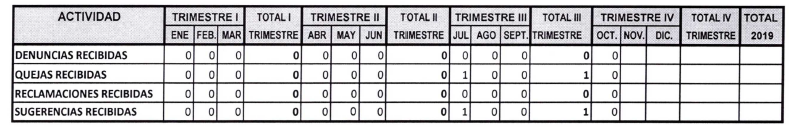 En el periodo enero – octubre 2019, solo se registraron 2 quejas y 1 sugerencia a través del Sistema 311. Las quejas y la sugerencia registradas fueron remitidas a las áreas correspondientes y fueron resueltas exitosamente.COMISIÓN DE ÉTICAEn lo referente al fortalecimiento de la ética, integridad y transparencia en la administración pública, el Ministerio de Cultura cuenta con una Comisión de Ética Pública, en orden de lo establecido en la Resolución No. 4-2017 emitida por la DIGEIG que deroga la Resolución No.1-2012 y establece el reglamento e instructivo para la Comisión de Ética Pública. Cabe destacar, la Comisión de Ética Pública elaboró durante este año un Código de Ética Institucional a fin de facilitar las directrices a todo el personal, fortalecer la aplicación de los principios éticos y ofrecer mayor garantía del cumplimiento de los valores conducentes hacia la integridad y la transparencia. El mismo se elaboró respetando los principios establecidos en la Ley No. 41-08 de Función Pública, así como también la Ley No. 10-07 que instituye el Sistema Nacional de Control Interno (SCI) y cuenta con la debida aprobación de la Máxima Autoridad Ejecutiva de la Institución. En adición, el Comité de Ética de la Institución estuvo trabajando las actividades programadas en su Plan de Trabajo 2019, obteniendo los siguientes logros: Se realizó una charla sobre Régimen Ético y Disciplinario donde asistieron 40 servidores públicos de la Institución. Se realizó una actividad que consistió en la entrega de brochures a los servidores públicos de la Institución, a fin de conmemorar el Día Nacional de la Ética Ciudadana.Se realizó sensibilización a todos los servidores públicos del Ministerio de Cultura sobre los medios disponibles para las denuncias de prácticas anti-éticas y corrupción administrativa.DATOS ABIERTOS En la sección de Datos Abierto creado dentro del sub portal de Transparencia, según lo estipulado en la Resolución 01-2018 que modifica la estructura de los sub portales de transparencia emitida por la DIGEIG, se encuentran publicados los siguientes datos liberados:Estadísticas de visitas a los museos.Nómina.Eventos.DECLARACIONES JURADAS DE PATRIMONIO La publicación de las respectivas declaraciones juradas de patrimonio de los funcionarios del Ministerio de Cultura puede ser consultadas a través del sub portal de Transparencia, dando cumplimiento a la Ley No. 82-79, que obliga a los funcionarios públicos a levantar un inventario detallado, jurado y legalizado ante notario público de todos los bienes que constituyen su patrimonio. Dichas declaraciones de bienes pueden ser consultadas a través del portal de transparencia mediante el enlace link para ampliar más detalles. IMPLEMENTACIÓN DE LAS NORMAS BÁSICAS DE CONTROL INTERNO (NOBACI)Conforme con lo previsto en la Ley No. 10-07 que instituye el Sistema Nacional de Control Interno, el Ministerio de Cultura ha asumido la responsabilidad de adoptar y mantener un Sistema de Control Interno a través del proceso de autodiagnóstico e implementación de las Normas Básicas de Control Interno (NOBACI) que emite la Contraloría General de la República (CGR).Las NOBACI (Normas básicas de control interno) constituyen, junto con los principios y mandatos de control creados mediante la Ley No. 10-07 y su reglamento de aplicación, el marco de referencia mínimo obligatorio en materia de control interno, para que el sector público prepare los procedimientos y reglamentos específicos del funcionamiento de sus sistemas de administración y control. Las Normas de Control Interno son evaluadas por la Contraloría General de la República (CGR), que, además, se ocupa de la emisión, seguimiento, y en general de todas las labores de asesoramiento al sector público en relación con los procesos de diagnóstico, ajuste e implantación de las NOBACI.Durante el periodo de enero – noviembre de 2019, como resultado del proceso de autodiagnóstico, se han ido identificando oportunidades de mejora, por lo que el Ministerio de Cultura ha logrado aumentar la puntuación obtenida en el tercer cuatrimestre de 2018 de 2.76% a una puntuación integral de 53.44%, la cual es calificada como mediano en la escala de autodiagnóstico NOBACI.  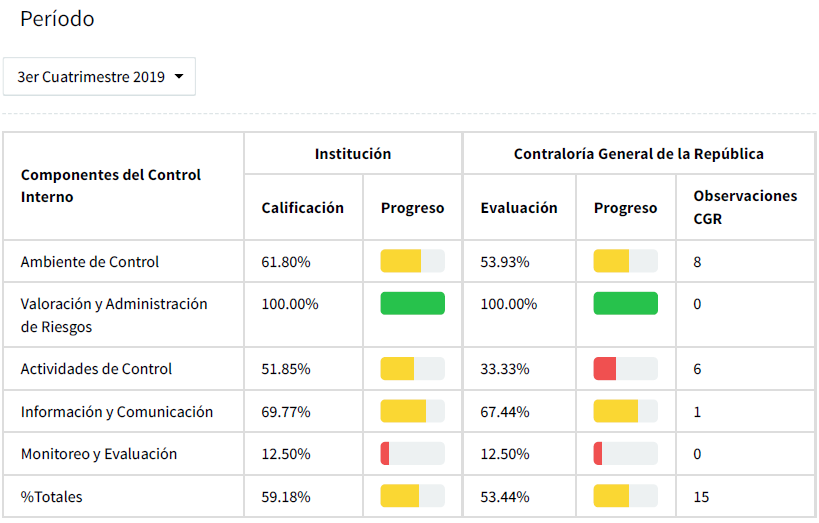 Entre las principales acciones desarrolladas en relación con la aplicación de las NOBACI, es importante señalar los siguientes logros:Levantamiento y documentación de procesos y procedimientos de la Dirección Financiera, Dirección Jurídica, Dirección de Recursos Humanos, Departamento de Tecnología de la Información y Comunicación, la Dirección de Comunicaciones, y el Departamento de Compras y Contrataciones. Elaboración y aprobación de una Política de Información y Comunicación Institucional.Elaboración y aprobación de una Política de Control Interno. Elaboración y aprobación de un Plan de Seguridad Tecnológica de Información y Comunicación. Elaboración y aprobación de una Metodología y Política para la Valorización y Administración de Riesgos.ÍNDICE DE USO TIC E IMPLEMENTACIÓN GOBIERNO ELECTRÓNICO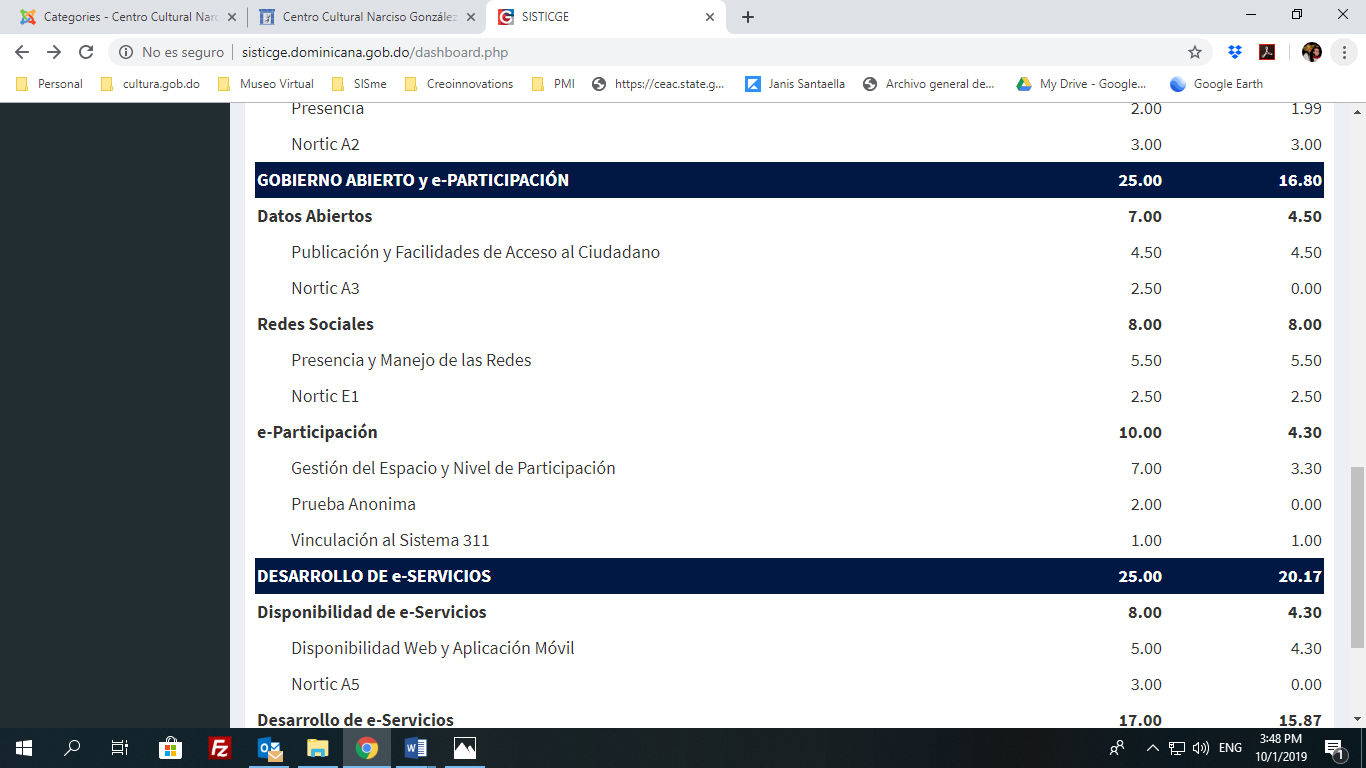 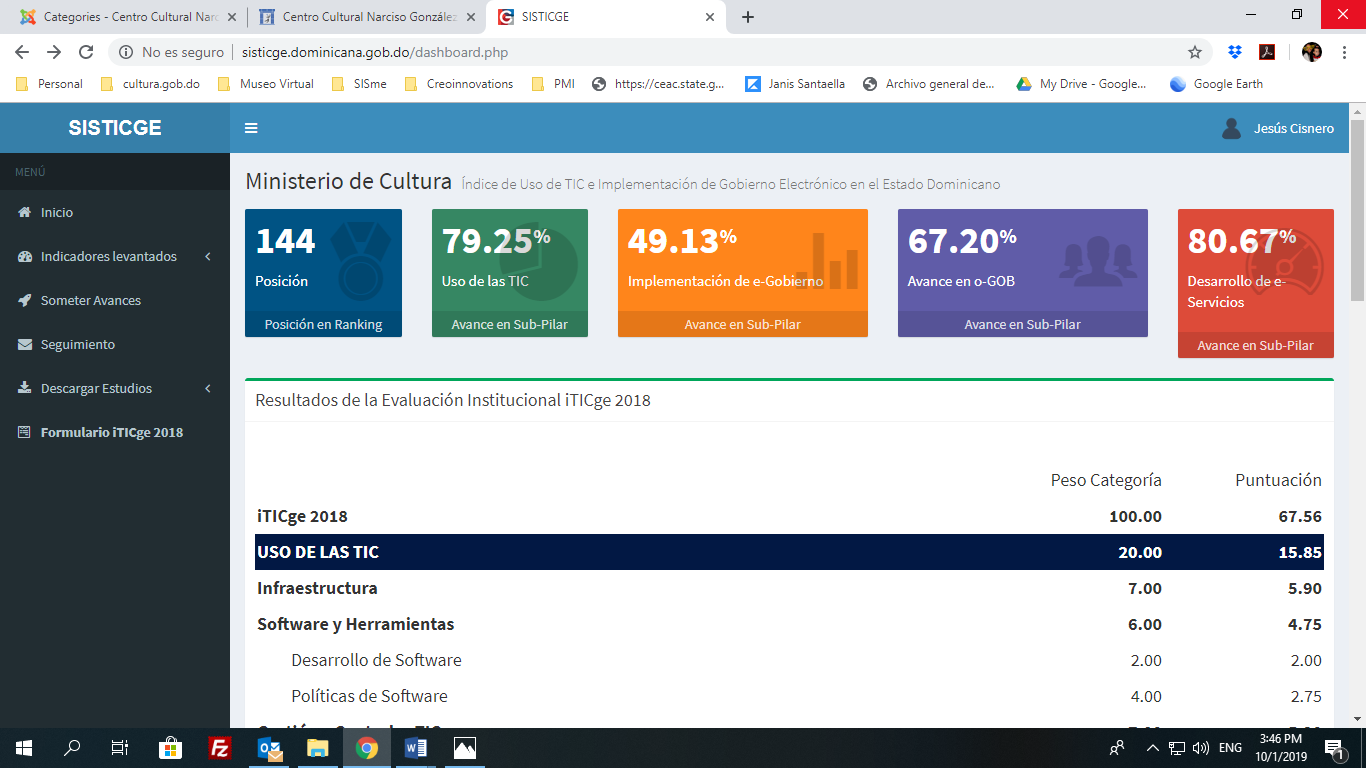 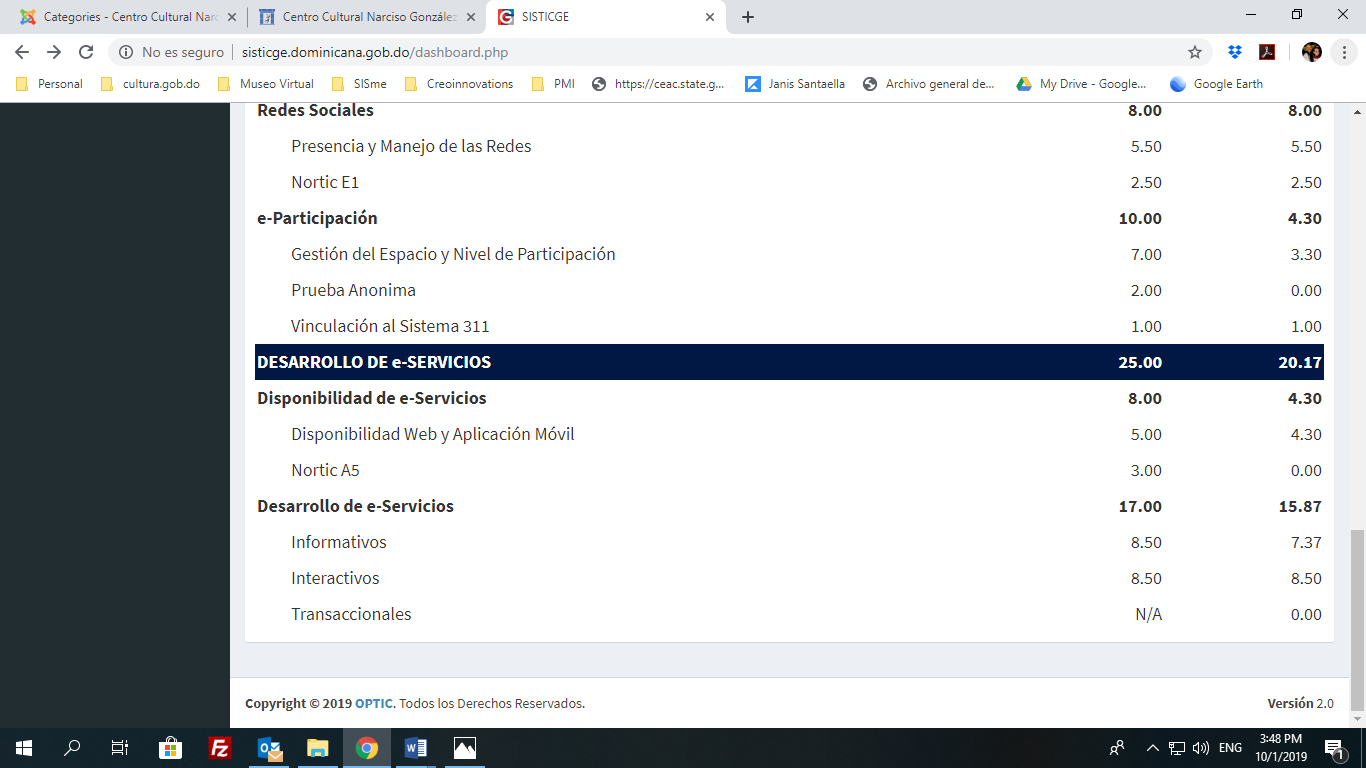 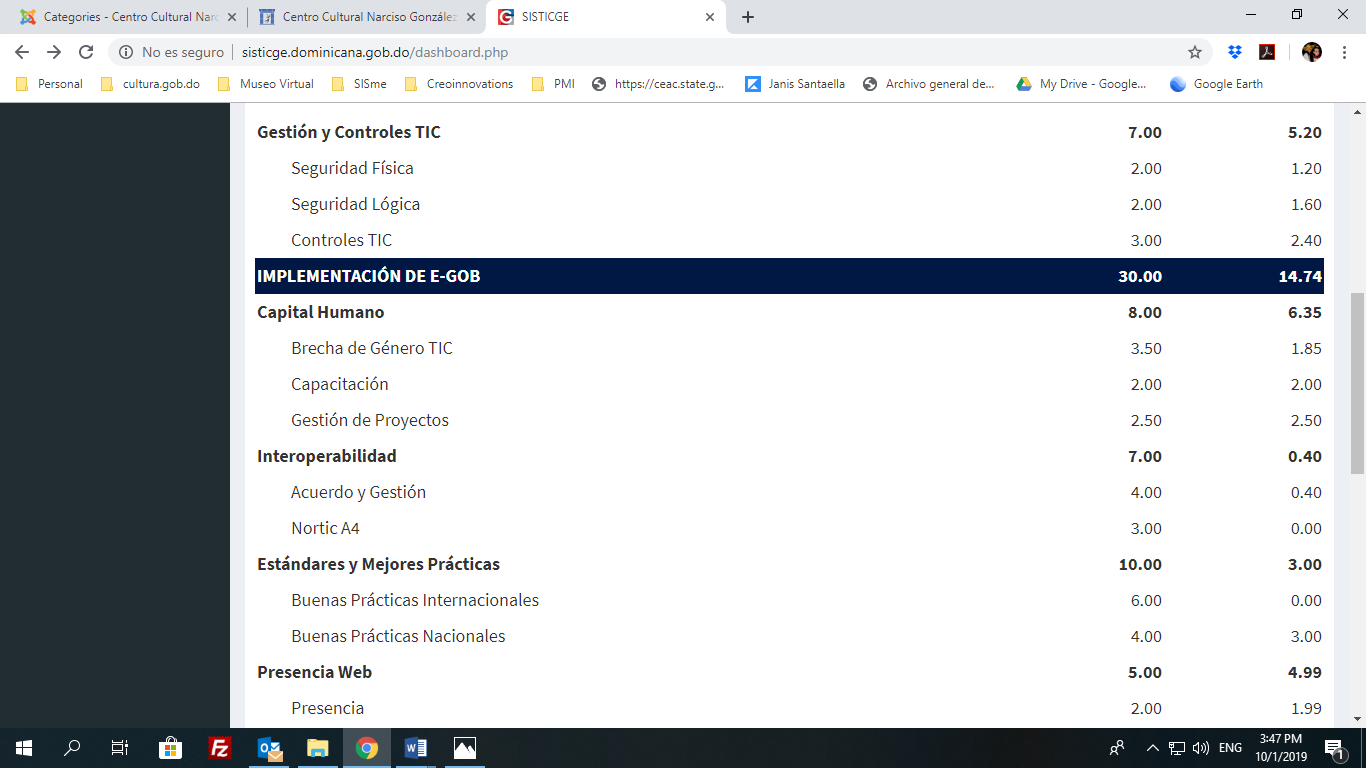 GESTIÓN PRESUPUESTARIAEn lo referente al desempeño financiero del Ministerio de Cultura para el año 2019, se observa a continuación, la etapa de la ejecución presupuestaria a nivel objetal:   PLAN ANUAL DE COMPRAS Y CONTRATACIONES (PACC)COMPRAS Y CONTRATACIONES PÚBLICASPERSPECTIVA DE USUARIOSÍNDICE DE SATISFACCIÓN CIUDADANA El nivel de satisfacción ciudadana del Ministerio de Cultura se determinó aplicando la Encuesta Institucional de Satisfacción Ciudadana, de conformidad a los requerimientos establecidos en la Resolución 03-2019 emitida por el Ministerio de Administración Pública, donde se establece el proceso para la realización de la encuesta de satisfacción. El instrumento para la aplicación de la encuesta fue elaborado por el MAP utilizando el Modelo SERVQUAL, el cual está compuesto por cinco dimensiones relativas a los criterios de evaluación que utilizan los ciudadanos para valorar la calidad de los servicios. Las cinco dimensiones de la encuesta son: empatía, seguridad, elementos tangibles, fiabilidad, y capacidad de respuesta. Además, los resultados de la misma sirven para alimentar dos sub indicadores del Sistema de Monitoreo de Administración Pública (SISMAP), el 01.6: Monitoreo sobre la calidad de los servicios ofrecidos y 0.1: Índice de satisfacción ciudadana.La encuesta se aplicó del 29 de mayo al 28 de junio agosto del año 2018, a una muestra de 385 entrevistas distribuidas en el Museo de la Familia Dominicana del Siglo XIX, Museo Faro a Colón, Museo de las Casas Reales, Complejo Cultural Fortaleza de Santo Domingo y Museo Alcázar de Colón.ENTRADA DE SERVICIOS EN LÍNEA, SIMPLIFICACIÓN DE TRÁMITES Y MEJORAS DE SERVICIOS PÚBLICOSEl Ministerio de Cultura cuenta con varias iniciativas que se ha desarrollado durante el 2019 a fin de contribuir a la entrada de servicios en línea, contribuyendo así a la mejora en los servicios públicos que ofrece nuestra institución a la población dominicana. Entre las iniciativas desarrolladas se destacan:Diseño y desarrollo de una Plataforma Web de Servicios del Ministerio de CulturaEn contribución a los esfuerzos que desarrolla el Gobierno Dominicana en el marco de República Digital y la entrada de servicios en línea, el Departamento de Tecnología de la Información y Comunicación del Ministerio de Cultura ha ido desarrollando desde enero del 2019 acciones para el diseño y desarrollo del Portal de Servicios en Línea. El desarrollo de este portal culminará el 31 de diciembre de este año y estará disponible a partir de esta fecha para ofrecer a los ciudadanos y ciudadanas una plataforma web que facilitará el trámite de cada uno de los servicios que ofrece el Ministerio de Cultura y sus dependencias. El desarrollo de este portal cuenta con tres interfaces: Monitoreo y Control, en esta interfaz se crean o incorporan las dependencias al sistema y se asigna un usuario administrador del sistema en la dependencia creada.Portal de Dependencia, una vez creada la dependencia en el interfaz 1, el sistema enviará por correo las credenciales al usuario y correo asignados a la persona designada. Con el usuario administrador de dependencia se puede crear nuevos usuarios de con niveles operativos del portal para atender las solicitudes de los ciudadanos.Portal del Ciudadano, es la interfaz del ciudadano, cliente o usuario final de la aplicación. Aquí el ciudadano, se registra y mediante su cuenta puede realizar y dar seguimiento a las solicitudes de servicios en las dependencias. Una vez terminado el trámite del servicio el ciudadano tiene la opción de valorar el servicio brindado a través de la aplicación.Diseño y Desarrollo del Portal Web de Museos VirtualesEn el 2019, se realizaron acciones para desarrollar el Portal de Museos Virtuales. Este portal es una plataforma web que ofrecerá a los usuarios la oportunidad de visitar museos del Estado Dominicano mediante la modalidad de recorridos virtuales, posibilitando el acceso colectivo de las colecciones y museología ofrecidas, haciéndolos más democráticos y participativos. La meta es llevar a una plataforma virtual 11 museos pertenecientes a la Red de Museos del Ministerio de Cultura. Este portal estará disponible a partir de agosto del 2020. Los ciudadanos y ciudadanas, una vez estén registrados en el portal, podrán reservar recorridos virtuales en cualquiera de los museos accediendo al enlace www.museosrd.gob.do. Los recorridos estarán disponibles inicialmente en español y en inglés y además de texto tendrá la opción de audio. Diseño y Desarrollo de Plataforma Web para las Escuelas de Bellas Artes En el transcurso del año, desde el Departamento de Tecnología de la Información y Comunicación se desarrolló iniciativas para el diseño de la plataforma web para el control académico del Sistema de Escuelas de Bellas Artes (SINFAE). Este sistema web estará disponible para uso a partir de diciembre de 2019 y les facilitará a los estudiantes de las diferentes escuelas de Bellas Artes el acceso digital de su historial académico, además podrán realizar la solicitud de inscripción por esta vía.  Simplificación de TrámitesLa simplificación de trámites corresponde al Eje No. 4 de Gobierno Digital, Abierto y Transparente dentro del marco del Proyecto República Digital, siendo el Ministerio de Administración Pública (MAP) y la Oficina Presidencial de Tecnologías de la Información y Comunicación (OPTIC) los rectores de estos temas dentro de la Administración Pública. El proceso de simplificación de trámite tiene como objetivo principal disminuir la distancia entre la Administración Pública y sus usuarios, cumplir la misión de la Administración Pública de servir a los usuarios, disminuir los costos para los usuarios, promover el ahorro de tiempo y esfuerzo y, por último, promover la transparencia y la evaluación de los resultados. En este contexto, el Ministerio de Cultura ha participado en iniciativas encabezadas por el Ministerio de Administración Pública, en la que se levantó y se documentó los procesos principales de la Dirección Nacional de Patrimonio, la Dirección General de Museos, y el Conservatorio Nacional de Música a fin de lograr la simplificación y entrada en línea de los servicios levantados. Actualmente, esperamos por el envío oficial de los trámites simplificados por el Ministerio de Administración Pública para continuar con la implementación de la entrada en línea de los mismos. OTRAS ACCIONES DESARROLLADAS ASOCIACIONES SIN FINES DE LUCRO (ASFL)En función de las disposiciones concedidas en la Ley No. 122-05 para la Regulación y Fomento de las Asociaciones sin Fines de Lucro (ASFL) y el Reglamento de Aplicación No. 40-08, el Ministerio de Cultura apoya a las ASFL cuyo accionar estén orientadas y alineadas con la naturaleza de nuestra institución. A través de los fondos destinados a las ASFL, se promueve la implementación de políticas públicas en el Sector Cultura y se estimula el desarrollo de bienes, servicios y programas para la ciudadanía que impulsa las capacidades y oportunidades que contribuyen a la inclusión social, mejora en la calidad de vida de las comunidades y la erradicación de problemas sociales.  En este contexto, se otorgó subvenciones a cincuenta ASFL por un total de RD$67,418,000.00, según se detalla a continuación:ACUERDOS NACIONALES E INTERNACIONALESA continuación, una relación de los acuerdos firmados en el transcurso del 2019:La Universidad de Indiana de los EEUU firmó un acuerdo con el Ministerio de Cultura a fin de aunar los esfuerzos para la realización de proyectos de exploración y estudios arqueológicos en pico de los mares territoriales de la República Dominicana. Se firmó un acuerdo con el Consejo Nacional de Competitividad a fin de desarrollar propuestas de forma integral y sobre la base de los valores de competitividad y la innovación, con miras hacia el impulso de alianzas público-privada para una transformación cultural en la República Dominicana. Al objeto de contribuir mediante el fortalecimiento y las relaciones entre ambas instituciones, el Ministerio de Cultura y la Universidad Nacional Pedro Henríquez Ureña (UNPHU) firmaron un acuerdo que impulsará iniciativas para el desarrollo del conocimiento a nivel superior en materia cultural. El Ministerio de Cultura firmó un acuerdo con International Youth Fellowship para aunar los esfuerzos de ambas instituciones mediante acciones de promoción y desarrollo de diferentes actividades culturales, deportivas y científicas que pueda motivar e impactar a los adolescentes y jóvenes en las comunidades para que sean líderes del futuro. El Instituto de Cultura Puertorriqueña y la Corporación de las Artes Musicales firmó un acuerdo con el Ministerio de Cultura a fin de aunar los esfuerzos para intercambiar actividades como parte de los lazos de hermandad que unen a Puerto Rico y la República Dominicana.PARTICIPACIÓN DE EVENTOS INTERNACIONALESParticipación del Ministerio de Cultura en la Primera y Segunda Sesiones Ordinarias del Consejo Nacional de Educación (CNE). Participación del Ministerio de Cultura en la "XXX Reunión del Consejo de Ministros de Cultura de la Coordinadora Educativa y Cultural Centroamericana (CEEC/SICA)" y en la "XLII Reunión Ordinaria del Consejo de Ministros de Educación y Cultura", las cuales se llevaron a cabo en la ciudad de San Salvador, El Salvador, los días 14 y 15 de octubre del presente año 2019.Reunión de Ministros de Educación y Cultura de la CECC/SICA en la ciudad de GuatemalaII Foro de Reducción de Riesgo de Desastres, Cultura y Resiliencia Comunal en la ciudad de Panamá.5ta Reunión de Ministros de Cultura de la ACP, celebrado en la cuidad de Níger, ÁfricaParticipación del Ministerio de Cultura en 78ª Feria del Libro de Madrid celebrada del 31 de mayo al 16 de junio que organiza la Asociación de Empresas y Empresarios del Comercio del Libro de Madrid, España. La República Dominicana fue país invitado y se destacó la tradición literaria dominicana y rindió homenaje a tres figuras estelares de su literatura: al humanista Pedro Henríquez Ureña (1884-1946); al escritor y expresidente Juan Bosch (1909-2001) y al novelista y antropólogo Marcio Veloz Maggiolo, que cuenta con 82 años.Participación de la "Exposición del Libro Dominicano en Canadá: Literatura, Historia y Cine" en Canadá del 15 al 17 de octubre. Este evento fue organizado por la Embajada de la República Dominicana en Canadá y la Universidad Concordia, bajo el auspicio del Ministerio de Cultura de la República Dominicana celebrando con ocasión el Mes de la Herencia Hispana en Quebec.Participación del Ministerio de Cultura en la 40. ª Sesión de la Conferencia General de la Organización de las Naciones Unidas para la Educación, la Ciencia y la Cultura (UNESCO), que se desarrolla desde el pasado 12 de noviembre en París, Francia.Participación del Ministerio de Cultura en la Conferencia "Revalorización de la identidad ancestral del Aylluinka, Q'ero Marcachea en Cusco, Perú, y Peregrinación de siete días en los Andes.  Participación del Ministerio de Cultura en el panel internacional sobre el casabe de la República Dominicana realizado en el marco del IX Seminario Gastronómico Internacional Excelencias Gourmet que se llevó a cabo del 25 al 27 de septiembre en La Habana, Cuba.Participación en la 58ª Exposición Internacional de Arte, Bienal de Venecia 2019, celebrada de 8 de mayo hasta el 30 de noviembre. Este año la República Dominicana conto con un pabellón y la representación de cinco artistas y la curadora encargada la señora Marianne de Tolentino, directora de la Galería Nacional de Bellas Artes. Los artistas que participaron fueron: Darío Oleaga, Julio Valdez, Ezequiel Taveras, Miguel Ramírez y Hulda Guzmán.Participación del Ballet Folklórico Nacional Dominicano en el Festival de Montoire, Festival de Maintenon, Festival de Pujols, y Festival de Felletin que se llevó a cabo en Francia del 1 al 19 de agosto. Participación del Ballet Folklórico Nacional Dominicano "24° edición de la Feria Internacional de Turismo de América Latina", celebrado del 05 - 08 de octubre en Buenas Aires, Argentina.Participación del Ballet Folklórico Nacional Dominicano en "China International Import Expo 2019" llevado a cabo en la República de China del 05-10 de noviembre.Participación del Ballet Nacional Dominicano en XXIV International Ballet Festival of Miami 2019 celebrado del 2 al 4 de mayo, cumpliendo con los objetivos de difusión de las artes y de la cultura dominicana.Participación del Sistema de Orquestas Sinfónicas Infantiles y Juveniles en los talleres llevados cabo del 14 al 20 de abril en Lucknow, India, por profesores de la Universidad de Austria.Gira a Europa de la Orquesta Sinfónica Nacional Juvenil, donde se realizó 6 conciertos en importantes teatros europeos y parques de las ciudades de Hamburgo, Lubeck y Berlin.Participación de la Orquesta Sinfónica Nacional Juvenil en el prestigioso y afamado Festival Young Euro Classic 2019.FONDO NACIONAL DE ESTÍMULO A LA CREACIÓN CULTURAL Y ARTÍSTICAEl Fondo Nacional de Estímulo a la Creación Cultural y Artística, es una iniciativa creada con el objetivo de incentivar la creación, la innovación y la práctica profesional en las artes y la cultura de la participación de artistas, creadores y gestores culturales individuales, en programas académicos de corta duración, en residencias artísticas y en eventos de divulgación nacionales e internacionales.El Ministerio de Cultura, busca con este programa de asistencia financiera, dar respuesta a la necesidad de atender a frecuentes solicitudes de subvenciones para oportunidades formativas o la participación en eventos que fortalezcan el perfil profesional y la proyección de jóvenes en todas las modalidades artísticas.En su tercer año de implementación, el Fondo de Estímulo a la Creación Cultural y Artística, continúo facilitando asistencia financiera a jóvenes artistas y creadores de la Republica dominicana.La selección de los beneficiarios se realiza mediante un comité evaluador, compuesto por siete expertos de diferentes dominios culturales. A la fecha se han examinado ciento cuarenta y unas 143 solicitudes, de las cuales, fueron favorecidas 100 solicitudes desde el periodo de febrero hasta diciembre del 2019.El Fondo cuenta con una asignación presupuestaria de 20 millones de pesos anuales, de los cuales se ha desembolsado un monto de RD$13,672,244.32, quedando un monto disponible de RD$ 6,128,234.68, en el 2019.En este periodo del año 2019, el 50% de las solicitudes aprobadas corresponden a mujeres, y el restante que es un 50% a hombres, observando una variación al año pasado de 10% más y menos respectivamente.El 37% de las solicitudes aprobadas corresponden al dominio cultural de la música, el 28% a las artes escénicas, el 13% a patrimonio, el 8% a las artes plásticas, otro 8% a las artes literarias, el 4% a las artes visuales y el 2% restante a la gestión cultural.Lectura abreviaturas Fuente: Relación de personas beneficiarias del FONECCA, febrero-diciembre 2019, Registro Administrativo del Departamento de Cooperación Internacional del Ministerio de Cultura.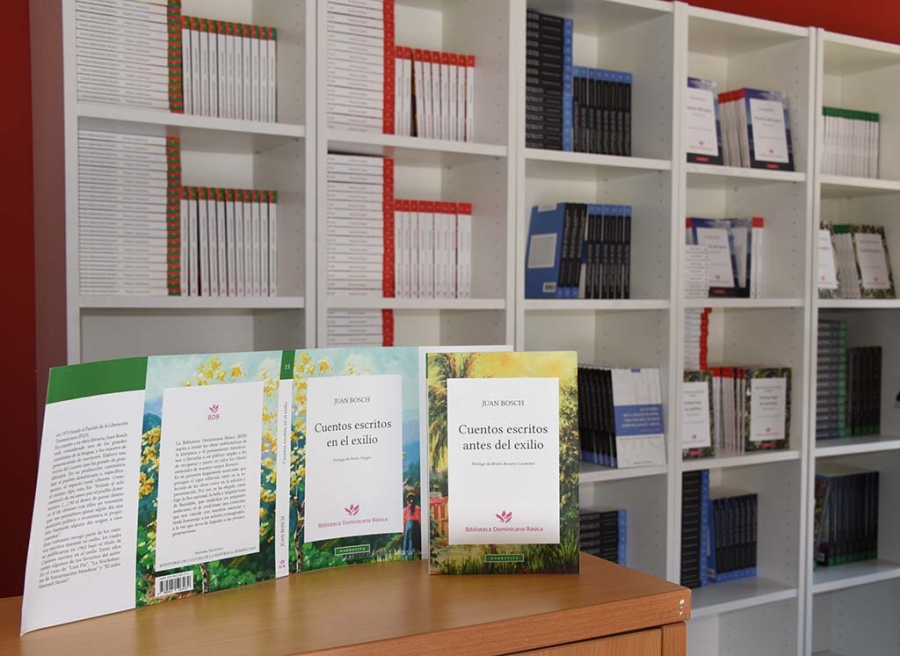 GESTIÓN INTERNADESEMPEÑO FINANCIERO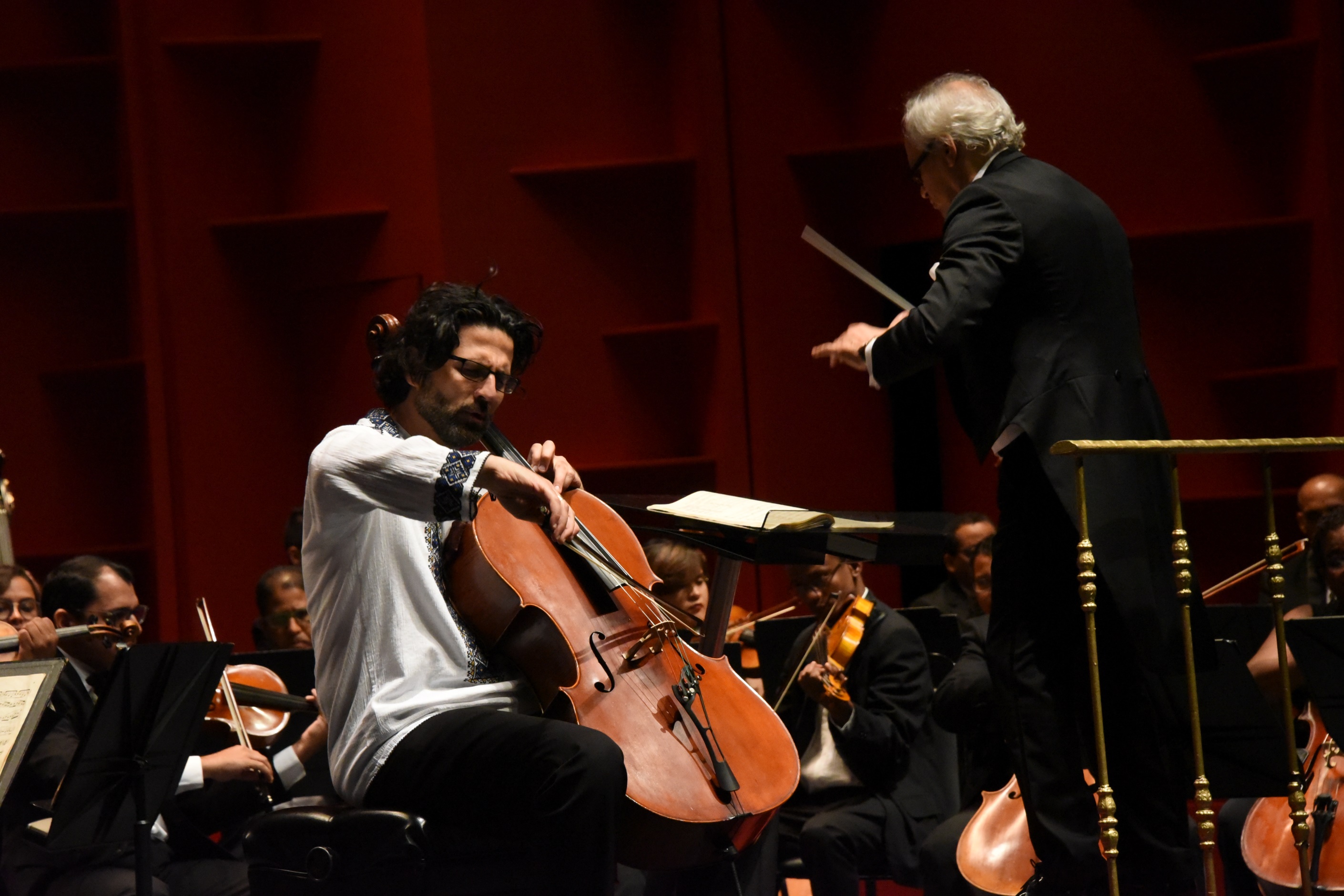 PROYECCIONES AL PRÓXIMO AÑOFinalizar la Segunda Etapa de remodelación y readecuación de la Sede del Ministerio de Cultura y la remodelación del Auditorio Enriquillo Sánchez, así también como las reparaciones de las siguientes dependencias: Reparación y Restauración del inmueble ubicado en la Calle Arzobispo Meriño # 265 entre las calles Mercedes y general Luperón en la zona Colonial.Reparación de Casa de la Cultura Juan Pablo Duarte, Elías Piña.Reparación Escuela de Arte del MINC en San Juan de la Maguana.Reparación del edificio Antigua Fundación Manuel del Cabral.Reparación Escuela de Arte en San José de Los Llanos, San Pedro de Macorís.Reparación de la Cocina Centro de Inventario.Readecuación de oficina Comisión Nacional de Espectáculos Públicos.Reparación en la Aldea Cultural Santa Rosa de Lima, La Romana.La creación de cuatro escuelas de merengue típico en las provincias de Puerto Plata, Santiago Rodríguez, Nagua y Santo Domingo Este, para el primer semestre del 2020. Dar continuidad al proceso de simplificación de trámites y puesta en línea de servicios que ofrece el Ministerio de Cultura a la ciudadanía. Dar continuidad a la operación la aplicación móvil Miculturapp para aumentar el número de usuarios a por los menos 400 usuarios cada mes.Dar continuidad al desarrollo de del portal web de Museos Virtuales: museosrd.gob.do. hasta lograr la meta para la virtualización de 11 museos. Dar continuidad al proceso de protección del Patrimonio Cultural y puesta en valor de los Sitios Históricos y de Identidad Nacional que se encuentran en las distintas provincias del país.Dar continuidad a la nominación del Sitio Histórico y Arqueológico La Isabela a Patrimonio Mundial sometido ante la UNESCO. Fomentar las micro y pequeñas empresas culturales a través de dos componentes: la creación de un Fondo permanente de asistencia técnica y financiera a las micro y pequeñas empresas culturales, y el fomentar la participación de emprendedores nacionales en ferias y productos culturales. Dar continuidad al acompañamiento en el Programa Integral de Desarrollo Turístico y Urbano de la Ciudad Colonial de Santo Domingo que realiza el Banco Interamericano de Desarrollo (BID). Dar continuidad a la ejecución de la Convocatoria Nacional de los Proyectos Culturales (CNPC). Dar continuidad al fortalecimiento del Sistema Nacional de Formación Artística Especializada (SINFAE).Dar continuidad a la muralización sobre temas identitarios en distintas provincias del país.La elaboración del Manual de valores e Identidad en coordinación con la Academia Dominicana de la Historia, Instituto Duartiano, Efemérides Patrias.Apertura Museo Arqueológico e Histórico de Azua, para propiciar el desarrollo turístico-cultural de Azua.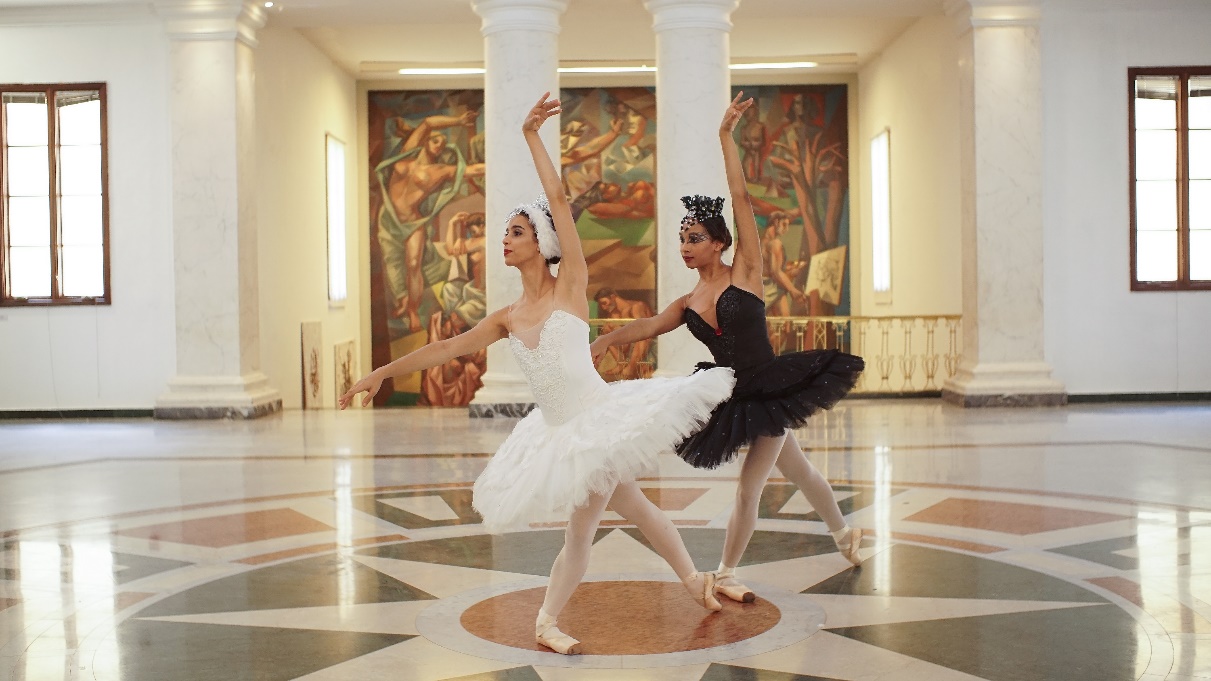 ANEXOSCAPACITACIONES DE LA DIRECCIÓN DE RECURSOS HUMANOS, REALIZADAS EN EL AÑO 2019ACTIVIDADES REALIZADAS POR EL CENTRO NACIONAL DE ARTESANÍA (CENADARTE) EN EL AÑO 2019ÁREAS DE TRABAJOPRODUCTOS Y SERVICIOS OFRECIDOSDESPACHO DEL MINISTRODirección y coordinación institucional y multisectorial.Oficina de Acceso a la InformaciónGestión del acceso a la información pública y atención de denuncias, quejas y reclamaciones.VICEMINISTERIO DE PATRIMONIO CULTURALSeguimiento de las convenciones del patrimonio mundial de la UNESCO y a compromisos de la convención sobre patrimonio cultural inmaterial.Dirección Nacional de Patrimonio MonumentalDirección General de MuseosDirección Nacional de Patrimonio Cultural SubacuáticoDepartamento de Patrimonio Cultural InmaterialDepartamento de Inventario de Bienes CulturalesExpedición de autorizaciones y certificaciones.Gestión de museos.Exposiciones temporales y permanentes.Visitas guiadas en varios idiomas (incluye sistema de audio guía para discapacitados).Servicios educativos y documentación sobre el patrimonio.Publicación del Catálogo e Inventarios de Bienes Patrimoniales.ÁREAS DE TRABAJOPRODUCTOS Y SERVICIOS OFRECIDOSVICEMINISTERIO DE CREATIVIDAD Y FORMACIÓN ARTÍSTICAGestión de servicios bibliotecarios, talleres literarios y becas de estudiosDirección General de BellasArtesDirección de Formación Artística EspecializadaDirección de Promoción y Gestión de las ArtesTeatros (Nacional y del Cibao)Centros de CulturaRecreación Artística y Cultural.Presentación y difusión artística (danza, teatro, música, y artes visuales).Formación artística especializada, formal y no formal (música, artes escénicas y artes visuales).Premios especiales, concursos y festivales.Expedición de títulos, autorizaciones y certificaciones.Difusión artística (danza, teatro, música y artes visuales) y animación cultural.VICEMINISTERIO DE DESARROLLO E INVESTIGACIÓN CULTURALCoordinación de estudios culturales con entidades públicas y privadas nacionales e internacionales.Dirección de Formación yCapacitación en Gestión CulturalDifusión de estudios culturales.Desarrollo de programas de actualización profesional en gestión investigación cultural.Concursos en investigación cultural.Becas y pasantías en gestión cultural.Programas de formación a formadores en gestión cultural.ÁREAS DE TRABAJOPRODUCTOS Y SERVICIOS OFRECIDOSVICEMINISTERIO DE INDUSTRIAS CULTURALES  Y CREATIVASAsistencia y asesoría técnica en; calidad, marca país, etc.Dirección de Promoción del Turismo y la Artesanía CulturalDirección de Fomento yDesarrollo de las IndustriasCulturalesPromoción del turismo cultural.Capacitación en artesanía.Becas de estudio.Exposición y muestra de productos y servicios culturales.Organización de ferias artesanales regionales, nacionales e internacional.VICEMINISTERIO PARA LA DESCENTRALIZACIÓN Y COORDINACIÓN TERRITORIALArticulación del MINC con niveles regional, provincial y municipal.Dirección Regional CulturalCreación de las oficinas regionales de cultura.Departamento de Vinculación InterinstitucionalEjecución, supervisión y seguimiento de programas y proyectos culturales en el territorio.VICEMINISTERIO DE IDENTIDAD CULTURAL Y CIUDADANÍADirección Editora NacionalPromoción del libro,  la lectura y la creación literaria.Dirección de Ferias del LibroOrganización de Ferias del Libro.Certificaciones.Dirección de Gestión LiterariaCapacitaciones y premios.Dirección de Participación PopularPromoción de la identidad nacional.Carnavales y festivales culturales.T Í T U L OAUTORGÉNEROContra Viento y MareaVarios / Puerto RicoNarrativaEl Gobierno del TriunviratoRafael Darío HerreraEnsayoLas Puertas del MisterioHomero AridjisPoesíaSummaJan MartínezPoesíaTodas Las NarracionesVirgilio Díaz GrullónNarrativaCuentos Escritos en el Exilio / B D B # 15Juan Emilio Bosch GaviñoNarrativaMás Cuentos Escritos en el Exilio / B D B # 16Juan Emilio Bosch GaviñoNarrativaExpedición para Cazar FantasmasEdwin Solano ReyesPoesía"Rueca" y Otros Cuentos PremiadosJesús MarreroNarrativaBaní o Engracia Y Antoñita / B D B # 17Francisco Gregorio BilliniNarrativaInvitación a la lectura / B D B # 18Camila H. UreñaEnsayoOver / B D B # 19Ramón Marrero AristyNarrativaSiempre mis aguas tendrán rumores / B D B # 20Salomé UreñaPoesíaAires del EsteVarios AutoresNarrativaCachónMiguel Ángel MonclúsNarrativaOtra Forma de SangrarÁmbar RodríguezPoesíaTpiy / Confesión De Un AsesinoJoel RiveraNarrativaVoces Del Este / Cuentos-Poesía / 2019Autores VariosNarrativaACTIVIDAD DEPENDENCIAXXIV International Ballet Festival of Miami  2019 Ballet Clásico Nacional DominicanoFestival Internacional EDANCOBallet Clásico Nacional DominicanoGala Otoño Las Lavanderas 2019Ballet Clásico Nacional Dominicano2da edición Premio excelencia Ministerio de  HaciendaBallet Clásico Nacional DominicanoAprende Lo Nuestro 2019Ballet Folklórico Nacional Dominicano175 Aniversario Independencia Dominicana en Orlando, FloridaBallet Folklórico Nacional DominicanoFestivales en Francia 2019Ballet Folklórico Nacional Dominicano“Feria Internacional de Turismo de América Latina”Ballet Folklórico Nacional Dominicano“Feria China Internacional Import Expo 2019”,Ballet Folklórico Nacional DominicanoConcierto Mariano en el marco de las Festividades de la Virgen de la AltagraciaCompañía Lírica DominicanaConcierto, Edificio nuevo de la Suprema Corte de JusticiaCompañía Lírica DominicanaConcierto Sacro, con motivo de Semana SantaCompañía Lírica DominicanaACTIVIDAD	DEPENDENCIAParticipación por Invitación en el Cierre de Temporada Sinfónica (Sinfonía No. 2 “Resurrección” Gustav MAHLER)Coro NacionalPresentación de la obra "En" de Daymé del Toro y Patricia OrtegaCompañía Nacional de Danza Contemporánea"Cuerpo a CuerpoCompañía Nacional de Danza ContemporáneaLaboratorio Danza ContaminadaCompañía Nacional de Danza ContemporáneaObra : Crónica de una Muerte Anunciada de Gabriel García MárquezTeatro RodanteOpera La TraviataOrquesta Sinfónica NacionalConcierto de gala: Basílica Nuestra señora de la AltagraciaOrquesta Sinfónica NacionalConcierto de gala: Centro Cultural PerellóOrquesta Sinfónica NacionalConcierto Oficial: Inauguración Feria Internacional de Libro 2019Orquesta Sinfónica NacionalConcierto en conmemoración al mes de la familiaOrquesta Sinfónica NacionalHomenaje Ramón Oviedo Sello PostalGalería Nacional de Bellas ArtesArte Dominicano de la Región NorteGalería Nacional de Bellas Artes5to. Concurso Nacional por los ValoresGalería Nacional de Bellas ArtesACTIVIDAD	DEPENDENCIAObra teatral: A mis amigos de la locuraGalería Nacional de Bellas ArtesVisión 4, cuatro MaestrosGalería Nacional de Bellas ArtesHomenaje a Notre Dame de ParisGalería Nacional de Bellas ArtesPrimer Concurso Mural CDEEEGalería Nacional de Bellas ArtesRH Suriel- Casa BalísticaGalería Nacional de Bellas ArtesMonte adentro con LucíaGalería Nacional de Bellas ArtesPrimer Salón Bienal de FotografíaGalería Nacional de Bellas ArtesRetrospectiva Marianela JiménezGalería Nacional de Bellas ArtesArtForo (3ra. Edición)Galería Nacional de Bellas ArtesGala de Graduación con acto protocolar y espectáculo artístico.Escuela Nacional de DanzaBallet CascanuecesEscuela Nacional de DanzaPresentación Folklórica ¨Tambores de mi Tierra¨Escuela Nacional de DanzaEspectáculo: A TIEMPO DE TRESEscuela Nacional de DanzaACTIVIDAD	DEPENDENCIACharla sobre “El Sentido del Arte”, por Judith Cisneros, de Argentina, artista lumínico sensorial.Escuela Nacional de Artes VisualesProcedimiento 	artístico denominado “Allá Prima” por Ismael Checo.Escuela Nacional de Artes VisualesGraduación y exposición graduandos 2017-2018 y2018-2019.Escuela Nacional de Artes VisualesConversatorio con el artista Félix HernándezEscuela Nacional de Artes VisualesLanzamiento del programa “ENAV VISIBLE”Escuela Nacional de Artes VisualesExposición “RESILIENCIAS”, muestra de 25 trabajos de 11 estudiantes egresados del año lectivo 2017-2018.Escuela Nacional de Artes VisualesTaller de cerámica en el contexto del congreso de audiovisuales de la Facultad de Artes de la UASDEscuela Nacional de Artes Visuales (ENAV)Conversatorio “Búsqueda de la identidad del artista” por el artista visual Jan Páez.Escuela Nacional de Artes Visuales“Nociones de Arte Acción”Escuela Nacional de Artes VisualesExposición	de	cerámica ENAV-JICAEscuela Nacional de Artes Visuales77 Aniversario Fundación CNMConservatorio Nacional de Música (CNM)Fiestas Patronales Puerto PlataCNMTemporada anual de la Orq. Sinfónica Juan Pablo DuarteCNMACTIVIDAD	DEPENDENCIAMúsica, Cámara, AcciónCNMClausura Semana Cultural ConstanzaCNMClausura Festival Mozart CaribeCNMGala Obertura Caribeña ENDANZACNMApertura XIX Temporada Manuel SimóCNMConmemoración del Día del MúsicoCNMUn Concierto de Música de Cámara: Flauta de VeranoCNMSeis Recitales de GraduaciónCNMUn Recital de Fin II Ciclo de BateríaCNMSegundo Taller de Formación para Jóvenes CantantesCNMRecital-Conferencia Todo Chopin, Vol. 1: Baladas para pianoCNMXI Festival Clarinetísimo (CNM)Intercambio con la Banda Sinfónica del Massachussets Institute of TechnologyConservatorio Nacional de MúsicaClases Magistrales en el marco del VII Festival Internacional de Guitarra EthosConservatorio Nacional de MúsicaClase Magistral de Arpa, Maia Durmé (Francia)Conservatorio Nacional de MúsicaTaller de Seguimiento Formación para Jóvenes CantantesConservatorio Nacional de MúsicaIntercambio Big Band Jazz SynthesisConservatorio Nacional de MúsicaResidencia Docente Chrissy Tignor (Berklee College of Music)Conservatorio Nacional de MúsicaACTIVIDAD	DEPENDENCIAEncuentro Educativo Banda NavigatorsConservatorio Nacional de MúsicaEncuentro con el Clavecín, Il Pomo D’Oro y Joyce DidonatoConservatorio Nacional de MúsicaEncuentro Educativo Kauflin Jazz trioConservatorio Nacional de MúsicaProyección Documental Afro-Dominican DrummingConservatorio Nacional de MúsicaClase Magistral de Fagot (EUA)Conservatorio Nacional de MúsicaClases Magistrales en el marco del Caribbean International Guitar FestivalConservatorio Nacional de MúsicaPROVINCIA O MUNICIPIOUBICACIÓN LECTORESPuerto PlataCasa de la Cultura43Santo Domingo NorteCentro Educativo la Excelencia58Santo Domingo NorteCentro Educativo Aragón49Santo Domingo NorteCentro Mauricio Báez37Santo Domingo NorteLa Victoria47Santo Domingo EsteEl Almirante29Distrito NacionalUASD (SEDE)27Distrito NacionalGuerra19Santo Domingo OesteHerrera42Santo Domingo OesteGüibia24Santo Domingo NorteVilla Mella26Distrito NacionalBanreservas39Distrito NacionalZona Colonial15San Pedro de MacorísCoalición Cultural56HigüeyUASD - Higüey54NaguaUASD - Nagua38SamanáCentro Parroquial25Hato MayorCasa de la Coordinadora15Distrito NacionalColegio Cardenal Sancha51Salcedo (Villa Tapia)Liceo Científico58Salcedo (Tenares)Liceo Julián Javier42San CristóbalVilla Altagracia33San CristóbalUASD - San Cristóbal52PROVINCIA O MUNICIPIOUBICACIÓN LECTORESSan Pedro de MacorísUASD - San Pedro de Macorís43SantiagoCentro de la Cultura48Santiago Casa de Arte17San Juan de la MaguanaCasa de la Cultura38BarahonaUASD - Barahona41BonaoCentro de la Cultura38BonaoMaimón (Liceo)43Monto PlataSabana Grande de Boyá48Monte PlataPolitécnico en Arte43Boca ChicaCentro Comunal38Santo Domingo OesteManoguayabo Liceo49Nagua Cabrera (Biblioteca)30San Francisco de MacorísLiceo de las Guaranas33San Francisco de MacorísLiceo Sur49San Francisco de MacorísLiceo José Francisco Peña Gómez54ACTIVIDADDEPENDENCIAUBICACIÓNConciertos: Recital PrimaveraKoribeSanto DomingoConcierto GloriosoKoribeSanto DomingoEdición 2020 Koribe ColonialKoribeSanto DomingoGala Lírica: 46 AniversarioTeatro NacionalSanto DomingoCelebración del Mes de la PatriaCentro Cultural Juan Pablo DuarteComendador Elías PiñaEl AlaigaitoCentro Cultural Monina CamporaSan Juan de la MaguanaACTIVIDADDEPENDENCIAUBICACIÓNTaller gratuito sobre rito y activismo escénicoCentro Cultural Monina CamporaSan Juan de la MaguanaTaller de recursos actorales y técnicos de humor, (clown).Centro Cultural Monina CamporaSan Juan de la MaguanaConversatorio, Acto inaugural VI Festival de Teatro “Celuru”.Centro Cultural Monina CamporaSan Juan de la MaguanaCharla/Taller (transición de teatro a cineCentro Cultural Monina CamporaSan Juan de la MaguanaTaller Rito y PerformanceCentro Cultural Monina CamporaSan Juan de la MaguanaEl ultimo polvoCentro Cultural Monina CamporaSan Juan de la MaguanaPluma y TempestadCentro Cultural Monina CamporaSan Juan de la MaguanaPresentación “Aprende lo Nuestro” del Ballet Folclórico Nacional DominicanoCentro Cultural Monina CamporaSan Juan de la MaguanaConferencia sobre la resiliencia emocional.Centro Cultural Monina CamporaSan Juan de la MaguanaEntrega de Reconocimientos a la 4ta generación de actores formados Centro Cultural Monina CamporaSan Juan de la MaguanaOtelo…Sniff.Centro Cultural Monina CamporaSan Juan de la MaguanaDía de cultura con estudiantes internacionales de la fundación Global GlimpseCentro Cultural Monina CamporaSan Juan de la MaguanaACTIVIDADDEPENDENCIAUBICACIÓNCirculo VioletaCentro Cultural Monina CamporaSan Juan de la MaguanaEl Soplador de Estrellas.Centro Cultural Monina CamporaSan Juan de la MaguanaCirculo Celeste.Centro Cultural Monina CamporaSan Juan de la MaguanaRed de exhibición colaborativa de documentales / Documental “Patrimonio”.Centro Cultural Monina CamporaSan Juan de la MaguanaCuentos de LalabelCentro Cultural Monina CamporaSan Juan de la MaguanaFestival de cine DominicanoCentro Cultural Monina CamporaSan Juan de la MaguanaColectiva Flor De CactusCentro de la Cultura Srta. Ercilia PepínSantiagoHuellas Del Dibujo, Museo Del DibujoCentro de la Cultura Srta. Ercilia PepínSantiagoDe Colores José Pena, Artista de la DiásporaCentro de la Cultura Srta. Ercilia PepínSantiagoColectiva Una Obra Por Mis OjosCentro de la Cultura Srta. Ercilia PepínSantiagoDispersión, Kikito Rodríguez Artista Dominicano de la DiásporaCentro de la Cultura Srta. Ercilia PepínSantiagoMatices De ColoresCentro de la Cultura Srta. Ercilia PepínSantiagoLogos Del CaosCentro de la Cultura Srta. Ercilia PepínSantiagoTaller De Danza. Conocer Los Ritmos Del Merengue Típico.Centro de la Cultura Srta. Ercilia PepínSantiagoTaller de Barro para niñosCentro de la Cultura Srta. Ercilia PepínSantiagoACTIVIDADDEPENDENCIAUBICACIÓNAprendiendo Música y Cultura dominicana.Centro de la Cultura Srta. Ercilia PepínSantiagoAprendiendo Música y Cultura dominicana.Centro de la Cultura Srta. Ercilia PepínSantiagoConferencia Tomas Hernández Franco.Centro de la Cultura Srta. Ercilia PepínSantiagoTaller De Elaboración De Criterios Para Una Crítica De Arte.Centro de la Cultura Srta. Ercilia PepínSantiagoTaller De Literatura, La Poesía En La Música CaribeñaCentro de la Cultura Srta. Ercilia PepínSantiago“21 de marzo - Día mundial de la poesía”, Poesía, Música y PerformanceCentro de la Cultura Srta. Ercilia PepínSantiagoDeclamadores por la vida (Homenaje día del padre).  Centro de la Cultura Srta. Ercilia PepínSantiagoRapsodia Poética, lectura de poemas y venta libros.Centro de la Cultura Srta. Ercilia PepínSantiagoPuesta en circulación libro: Expedición para cazar fantasmas.    Centro de la Cultura Srta. Ercilia PepínSantiagoPuesta en circulación libro: Un murmullo en la piel.  Centro de la Cultura Srta. Ercilia PepínSantiagoIII Festival Afro Caribeño de FolcloreCentro Cultural Héctor J. DíazAzuaTalleres Literarios y Clubes de LectoresCentro Cultural Héctor J. DíazAzuaCarnaval Regional Azua Original (CARRAO).Centro Cultural Héctor J. DíazAzuaACTIVIDADDEPENDENCIAUBICACIÓN5to. Ciclo de Conferencias Historia y Cultura de AzuaCentro Cultural Héctor J. DíazAzuaNO.ACTIVIDADFECHA Y LUGARESCUELA1Concierto de la Banda Regional Escuelas Libres de Santo Domingo en el Club Julio Sauri de la CDEE9 de enero 2019En el Club Julio Sauri, Santo DomingoEscuelas Libres de Guachupita y Los Frailes2Obtención de 12 premios por participaciones de 10 Escuelas Libres en el XIV Festival Internacional de Bandas de Música Infanto Juveniles y en el Festival de Bandas de Música de SantiagoPalacio de Bellas Artes de Santo Domingo, (2 al 5 de mayo 2019) y Centro de Convenciones de UTESA, Santiago(Abril 2019)Escuelas Libres de San Víctor, Monte de la Jagua, Licey al Medio, Lagunas, Guachupita, Haina, Villa Trina y Villa Sonador3Realización de Semana de Encuentros con Cornelia Diethelm de la Fundación Musik übers Meer. 1 al 15 de febrero, en Santo Domingo, Río San Juan y otras localidadesEquipo Central del Sistema Nacional de Escuelas Libres4Intercambio dominico-puertorriqueño en concierto de 90 músicos de la Banda Sinfónica de la Universidad Adventista de Las Antillas y la Banda Sinfónica de la Universidad de Puerto Rico en la Universidad Adventista de Bonao.14 de abril, Universidad Adventista UNAD, Bonao, Rep. DominicanaEscuela Libre de Monte de la Jagua NO.ACTIVIDADFECHA Y LUGARESCUELA5Presentación del Grupo de Danza de la Escuela Libre de Guachupita en la actividad “Regala un juguete de vida” organizado por la fundación Garzos del Ozama Escuela Libre de Guachupita6Participación de la Banda Nacional de Escuelas Libres en el Festival Internacional de Bandas de Música, donde obtuvo el 3er. Lugar en la categoría "mayores".19 de enero en la Escuela 27 de febreroPrograma Música sobre el Mar7Participación de la Banda de Música de la Escuela Libre de Guachupita, en calles de Guachupita 4 de Mayo 2019, en el Palacio de Bellas Artes, Santo Domingo.Escuela Libre de Guachupita8Presentación del Grupo de Danza de la Escuela Libre de Guachupita Guachupita Escuela San Martín de Porres15 de marzo Escuela Libre Guachupita9Realización espectáculo de danza de la Escuela Libre de Guachupita en el Acto de Celebración del Día de las Madres en la Cooperativa María Auxiliadora12 de marzo de 2019 en GuachupitaEscuela Libre GuachupitaNO.ACTIVIDADFECHA Y LUGARESCUELA10Presentación de las niñas de danza de la Escuela Libre de Guachupita en la Celebración del Día de las Madres, Escuela San Martin de Porres Guachupita.25 de mayo en el Barrio María AuxiliadoraEscuela Libre Guachupita11Concierto de la Banda de Música y Danza de la Escuela Libre de Guachupita en la Celebración del Día de la Madres 31 de mayo en la Escuela San Martin de Porres.Escuela Libre Guachupita12Exhibición de danza folclórica en el barrio Guachupita, de Santo Domingo con motivo del Día de las Madres, organizado por ECOG. 2 de junio en la Escuela San Martin de Porres Guachupita.Escuela Libre Guachupita13Acto de entrega de equipo de sonido a la Escuela Libre de Guachupita. Junio, 2 de 2019 en el barrio GuachupitaEscuela Libre Guachupita14Encuentro de madres de niñas de danza en la Escuela Libre ECOG de Guachupita28 de junio en la Escuela LibreEscuela Libre Guachupita15Presentación de las niñas de danza en el programa para EPC del IDDI.29 de junio en la Escuela Libre.Escuela Libre GuachupitaNO.ACTIVIDADFECHA Y LUGARESCUELA16Presentación de la Banda Juvenil de Guachupita en la inauguración del Campamento Guachupita por una Cultura de Paz11 de julio en la Escuela San Martin de PorresEscuela Libre Guachupita17Exhibición danzaria en Cierre del Campamento Escolar Barrial Guachupita por una Cultura de Paz13 de julio, en GuachupitaEscuela Libre Guachupita18Participación de las niñas de danza en la conmemoración del Día Mundial de la Paz en parque de Guachupita27 de julio en la calle San Martin de Porres, esquina Las PalmasEscuela Libre Guachupita 19Presentación de la Banda de Música Escuela Libre de Guachupita en las celebraciones del Día de San Miguel20 de septiembre en la Zona ColonialEscuela Libre Guachupita20Inicio de trabajos para la formación de la Banda de Música Infantil del Batey Bienvenido, a cargo del maestro Víctor Soto.28 de septiembreEscuela Libre Guachupita21Acto de entrega de flautas dulces, instrumentos de percusión menor y folletos a la Escuela Libre del batey Bienvenido, a cargo de la Fundación La Merced2018-2019Escuela Libre del batey BienvenidoNO.ACTIVIDADFECHA Y LUGARESCUELA22Concierto didáctico de la Orquesta Sinfónica de la Escuela Libre y Casa de la Cultura de La Vega, para fomentar el conocimiento musical de los niños. 2018-2019Escuela Libre batey Bienvenido23Participación de la Orquesta Sinfónica de La Vega en la conmemoración del Jesús Nazareno. 18 de febrero en el Colegio IberiaEscuela Libre de La Vega24Participación de la Orquesta Sinfónica de la Escuela Libre de La Vega en el Festival de las Flores, de Jarabacoa17 de abril en Jesús Nazareno.Escuela Libre de La Vega25Concierto de la Orquesta Sinfónica de la Escuela Libre de La Vega en el Acto de Premiación de los Estudiantes más Destacados de Jarabacoa20 de junio en Jarabacoa.Escuela Libre de La Vega26El Patronato de la Orquesta Sinfónica de la Vega recibió donación de 2 violines y una viola. 4 de agosto en Expo Vega.Escuela Libre de La Vega27COOPEDAC a través del Depto. de Desarrollo comunitario, cubrió la reparación de varios instrumentos de música.18 de febrero en La VegaEscuela Libre de La VegaNO.ACTIVIDADFECHA Y LUGARESCUELA28Presentación espectáculo de danza en el Salón Multiuso del Ayuntamiento, para toda la familia. Mayo 2018 en La VegaEscuela Libre de La Vega29Participación de del Grupo de Danza de la Escuela Libre de Pantoja en el Desfile de Carnaval de Santo Domingo Este. 14/12/18 en PantojaEscuela Libre de Pantoja30Participación de la Escuela Libre de Pantoja en el Desfile Nacional del Carnaval Infantil del MINC.Febrero 2019 en Los MinaEscuela Libre de Pantoja31Participación del Grupo de Danza de la Escuela Libre de Pantoja en la inauguración del Campamento al Mérito EstudiantilMarzo 2019 en Ciudad Colonial de Santo DomingoEscuela Libre de Pantoja32Presentación Escuela Libre El Carril de Haina, en la Feria Ecoturística y de ProducciónCuevas de Pomier, San Cristóbal. 23, 25, 29 de noviembreEscuela Libre de El Carril de Haina 33Participación en exposición de dibujo y pintura Fiesta Con La Naturaleza.Octubre-noviembre 2019.Escuela Libre de Pantoja34Estudiantes de la Escuela Libre de Jarabacoa realizaron exposición de dibujo y pintura en el Festival de las Flores28 de mayo 2019 en la Escuela Ambiental de Jarabacoa.Escuela Libre de JarabacoaNO.ACTIVIDADFECHA Y LUGARESCUELA35Exposición de los estudiantes de la Escuela Libre de Jarabacoa en el Segundo Taller Creativo de Arte21 de Junio de 2019 en JarabacoaEscuela Libre de Jarabacoa36Exposición de Pintura en la XXXI Semana Cultural25 de julio, Aeropuerto Int. del Cibao.Escuela Libre de Jarabacoa37Taller creativo con niños y jóvenes de los centros educativos con motivo del 161 aniversario de vida municipal de JarabacoaParque Duarte de Jarabacoa.Escuela Libre de Jarabacoa383 estudiantes de la Escuela Libre de Jarabacoa fueron seleccionados para la Expo-joven, que se realiza en el mes de junio en New York25 de septiembre 2019, Escuela José Antonio Guzmán FabiánEscuela Libre de Jarabacoa39Los estudiantes de la Escuela Libre de La Romana pintaron diferentes mesas de trabajo con el fin de explotar la creatividad y dinamismo de los estudiantesJunio 2019 en New YorkEscuela Libre de Jarabacoa40Banda de Música de la Escuela Libre de Las Lagunas participó en el desfile del natalicio de Juan Pablo Duarte Enero 2019Escuela Libre de La RomanaNO.ACTIVIDADFECHA Y LUGARESCUELA41Concierto Didáctico de la Banda Juvenil de la Escuela Libre de Las Lagunas 27 y 28 con motivo al día de la Independencia Nacional 19 de enero en el Municipio de Las LagunasEscuela Libre Las Lagunas42II Concierto Didáctico de la Banda de Música Infantil de Las Lagunas con motivo de las fiestas patrias27 de Febrero Las LagunasEscuela Libre Las Lagunas431er. Lugar del Ensamble Flautas Dulces de la Escuela Libre Las Lagunas, por su presentación en el Festival Regional de Música de Santiago28 de febrero en Las LagunasLas Lagunas, Moca44Premio al Mejor Solista, para Dariel Hiciano, por su participación en el Festival de Música de Santiago 15 de abril UTESAEscuela Libre Las Lagunas451er. Lugar en la categoría de banda juvenil en el Festival Regional de Bandas de Música15 de abril  UTESAEscuela Libre Las Lagunas46Presentación en el festival internacional de bandas infanto-juveniles, FESTIBAND15 de abril UTESA, SantiagoEscuela Libre Las LagunasNO.ACTIVIDADFECHA Y LUGARESCUELA47Presentación de la Banda de Música juvenil de la Escuela Libre Las Lagunas2 y 3 de mayo en FESTIBAND, en Santo DomingoEscuela Libre Las Lagunas48Presentación de la Banda de Música Juvenil de la Escuela Libre Las Lagunas en la graduación de la Universidad Federico Henríquez y Carvajal20 de mayo en el Canal 5, Santo Domingo Escuela Libre Las Lagunas49Presentación de la Banda de Música Juvenil de la Escuela Libre de Las Lagunas en la Segunda Feria Artesanal, por invitación de la Procuraduría 23 de agosto en la universidad UFHEC, MocaEscuela Libre Las Lagunas50Grupo de danza de la Escuela Libre de Azua participó en el cierre del año con el espectáculo, Expresión de la Danza. Realizado en el Centro Cultural Héctor J. Díaz.25 de septiembre 2da. Feria ArtesanalEscuela Libre Las Lagunas51Grupo de danza de la Escuela Libre de Azua realizó un taller de danza contemporánea, sobre la composición coreográfica, con la maestra Andreina Jiménez.Diciembre 2018Centro Cultural PerellóEscuela Libre de AzuaNO.ACTIVIDADFECHA Y LUGARESCUELA52Encuentro cultural Azua y Puerto Rico de la Escuela Libre de Azua a través del taller Bomba y Plena con el colectivo de la Casa del Poeta Luis Palés MatosAbril 2019Centro Cultural Héctor J. Díaz Escuela Libre de Azua53Presentación del grupo de danza de la Escuela Libre de Azua en la graduación estudiantes de mediaLiceo Enriquillo, comunidad de Pueblo Viejo de AzuaMayo 2019Escuela Libre de Azua54Presentación del grupo de danza de la Escuela Libre de Azua en actividad dedicada al medio ambienteJunio 2019Centro Cultural Perelló Escuela Libre de Azua55Participación del Festival Bailemos organizado por la Maestra Cindy SosaJulio. Centro Cultural PerellóEscuela Libre de Azua56Participación en varios conciertos en la provincia con motivo de Navidad y Reyes.Palacio de Bellas ArtesEscuela Libre de Azua57Primer concierto de la banda infantil de la Escuela Libre de Villa TrinaEnero. Centro Tecn. Comunitario de Villa TrinaEscuela Libre de Villa Trina582do. Concierto de la banda infantil de la Escuela Libre de Villa Trina en el barrio José Horacio Rodríguez de MocaParroquia Espíritu SantoEscuela Libre de Villa TrinaNO.ACTIVIDADFECHA Y LUGARESCUELA59Tercer concierto de la banda infantil de la Escuela Libre de Villa TrinaParroquia Santa Catalina de SienaEscuela Libre de Villa Trina60Concierto de la banda juvenil de la Escuela Libre de Villa TrinaEnero. Parroquia San Isidro LabradorEscuela Libre de Villa Trina61Conmemoración de las fiestas patrias la banda infantil de la Escuela Libre de Villa Trina realizó hizo un acto de presencia interpretando el Himno NacionalFebrero. Jamao al Norte en el Club recreativo de JamaoEscuela Libre de Villa Trina622do lugar “Categoría Infantil” por la participación de la Banda Infantil y Juvenil  de  Villa Trina en el Festival Internacional de BandasFESTI-BAND 2019Mayo. Palacio de Bellas Artes Escuela Libre de Villa Trina63La Banda Juvenil de la Escuela Libre de Villa Trina participó en el acto de investidura del Colegio Nuevo RenacerMayo. Palacio de Bellas ArtesEscuela Libre de Villa Trina64Banda musical de la Escuela Libre de Villa Trina realizó un concierto de gala con motivo a la Fiestas Patronales Nuestra Señora del Carmen.Enero. Comunidad Juan LópezEscuela Libre de Villa TrinaNO.ACTIVIDADFECHA Y LUGARESCUELA65La banda de la Escuela Libre de Villa Trina realizó un concierto de cierre o Gala de Fin de añoJulio 2019 en las Fiestas PatronalesEscuela Libre de Villa Trina66La banda juvenil de la Escuela Libre Licey al Medio realizó un Concierto de Año Nuevo17 de agosto en el Colegio María AuxiliadoraEscuela Libre de Villa Trina67Presentación artística de la Banda Juvenil de Licey al Medio en el Acto de Independencia Nacional1 de enero Parroquia Sagrado Corazón De JesúsEscuela Libre Licey al Medio68La Banda Juvenil de la Escuela Libre Licey al Medio realizó un Concierto a San Antonio27 de febrero en la Gobernación Provincial de Santiago Escuela Libre Licey al Medio69La Banda Juvenil de la Escuela Libre Licey al Medio realizó un Concierto Patronales Santiago Apóstol13 de junio en laIglesia San Antonio, SantiagoEscuela Libre Licey al Medio70Presentación artística de la banda juvenil de Licey al Medio en las Patronales San Ramón Nonato17 de julio en la Catedral Metropolitana Santiago ApóstolEscuela Libre Licey al Medio71Concierto y presentación artística de la banda juvenil de Licey al Medio29 de agosto en la Parroquia San Ramón NonatoEscuela Libre Licey al MedioNO.ACTIVIDADFECHA Y LUGARESCUELA72Presentación artística de la banda juvenil de Licey al Medio en las Patronales Divina Providencia14 de septiembre en el Centro de Convenciones UTESA, SantiagoEscuela Libre Licey al Medio73Concierto en Actividad del Ministerio Mujer20 de septiembre en la Casa Misión Divina ProvidenciaEscuela Libre Licey al Medio74Participación artística en el Taller de Gestión de las ASFL por el Ministerio de Economía Planificación y Desarrollo MEPyD2 de marzo 2019 en Villa Sonador Piedra BlancaEscuela Libre Villa Sonador75Concierto Día de la juventud Adventista de la Asociación Adventista del Nordeste14 marzo 2019 en la Univ. Adventista Dominicana UNADEscuela Libre Villa Sonador76Participación artística en el 7mo. Festival de Bandas de Música de Santiago 2019Marzo 23 2019 en San Francisco de Macorís.Escuela Libre Villa Sonador77FESTIBAND Santo Domingo 201912 abril 2019 en el Auditorio de la UTESAEscuela Libre Villa Sonador78Concierto de Gala y Entrega de Reconocimientos del FESTI BAND 20192 mayo 2019 en el Palacio de Bellas ArtesEscuela Libre Villa Sonador79Concierto en el Parque Duarte de BonaoMayo 5 de 2019 en el Palacio de Bellas ArtesEscuela Libre Villa SonadorNO.ACTIVIDADFECHA Y LUGARESCUELA80Sala de Arte, Recreación y Refuerzo de Verano6 mayo, Parque Duarte de BonaoEscuela Libre Villa Sonador81Taller intensivo de músicaPrimer Ensayo de la Banda Comunitaria del Municipio de Piedra BlancaDel 17 de junio al 21 de julio 2019 en Villa Sonador Local de la FUNALALOEscuela Libre Villa Sonador82Concierto para la Rendición de Cuentas del Ayuntamiento de Villa Sonador18 julio 2019 en el Auditorio UNADEscuela Libre Villa Sonador83Ensayo Banda Comunidad de Amor Municipio de Piedra Blanca16 agosto 2019 en el Ayuntamiento Sonador.Escuela Libre Villa Sonador84Participación en el desfile en conmemoración al 175 aniversario de nuestra Independencia Nacional1 de noviembre 2019 en Villa SonadorEscuela Libre Villa Sonador85Participación de jóvenes de la Escuelas Libres San Víctor en el ensayo de la Banda Nacional del Sistema26 de febrero 2019 en San Víctor Escuela Libre San Víctor86Participación de la Escuela en el Festival de Bandas Santiago 201910 de marzo del 2019 en la Escuela de Bellas Artes SantiagoEscuela Libre San Víctor87Participación de la Banda Juvenil de la Escuela en el acto de Exhibición de Gimnasia del Liceo Rodolfo Antonio Rodríguez Ricart12 de marzo. Centro de Convenciones de UTESAEscuela Libre San VíctorNO.ACTIVIDADFECHA Y LUGARESCUELA88Participación de los jóvenes de San Víctor en el Festival de Banda Festi-Band, con la Banda Nacional del Sistema Nacional de Escuelas Libres26 de marzo 2019Escuela Libre San Víctor89Implementación taller de lutería para la rehabilitación y mant. de todos los Instrumentos de la Escuela, por Richard Mendoza y José Ángel García10 de mayo en Bellas Artes SantiagoEscuela Libre San Víctor90Participación artística de la Banda Juvenil de la Escuela Libre de San Víctor en los actos de Graduación de INFOTEP y la Escuela Laboral de Municipio1ro. de junio del 2019 en la Escuela Libre San Víctor.Escuela Libre San Víctor91Concierto ofrecido por la Banda Juvenil en la comunidad de Monte de La Jagua en el marco de las Fiestas Patronales San Agustín21 de junio del 2019 en la Alcaldía de San VíctorEscuela Libre San Víctor 92Participación de la Banda Juvenil en el acto de celebración de un año más de la fundación del Liceo Rodolfo Antonio Rodríguez Ricart25 de agosto 2019 en Monte de la JaguaEscuela Libre San VíctorNO.ACTIVIDADFECHA Y LUGARESCUELA93Participación de varios Jóvenes de Nuestra Escuela en la clausura de la Feria EXPO-CIBAO9 de septiembre en el Liceo Rodolfo Antonio Rodríguez RicartEscuela Libre San Víctor94Concierto de la banda Regional de las Escuelas Libres de Santo Domingo24 de septiembre en Expo CibaoEscuela Libre San Víctor95Presentación artística de la Banda de Música de la Escuela Libre Los Frailes7 de enero Club Julio Sauri de la CDEEEEscuela Libre Los Frailes96Participación de la Banda de Música de la Escuela Libre Los Frailes en “Mi Patria y la Fuerza Aérea Dominicana”2 de febrero 2019 en San IsidroEscuela Libre Los Frailes97Participación de la Banda de Música de Los Frailes en la 3ra. Edición del Premio Nac. de la Odontología Pública22 de febrero en la Fuerza Aérea de República DominicanaEscuela Libre Los Frailes98Participación en el concurso FESTIBAN 201926 de marzo en el Teatro Nacional.Escuela Libre Los Frailes99Presentación artística de la Banda Juvenil de la Escuela Libre Los Frailes3 de mayo 2019 en el Palacio de Bellas ArtesEscuela Libre Los Frailes100Presentación artística de la Banda Juvenil de la Escuela Libre de Los Frailes en la Premiación a Niños Destacados en los Centros Educativos3 de mayo 2019 en la Feria Internacional del LibroEscuela Libre Los FrailesNO.ACTIVIDADFECHA Y LUGARESCUELA101Presentación obras de teatro a cargo de los estudiantes de esta Escuela Libre8 de agosto 2019 en el Centro Educativo Zona FrancaEscuela Libre Los Frailes1025ta. Muestra de Resultados Música, Danza y Colores de Nuestra Época30 de junio del 2019 en el parque AnacondaEscuela Libre del Centro Cultural de Herrera103Participación de los actos con motivo del nacimiento del patricio Juan Pablo Duarte30 de septiembre en el Centro Cultural Narciso GonzálezEscuela Libre del Centro Cultural de Herrera104Participación artística de los actos oficiales a los héroes27 de febrero 2019 en el Parque DuarteEscuela Libre Monte de la Jagua105Concierto de gala de fin de curso del instituto de cultura y arte2 de mayo 2019Escuela Libre Monte de la Jagua106Participación en apertura del acto modelo de la nación unidad en la Regional 081 junio 2019 en el Teatro CibaoEscuela Libre Monte de la Jagua107Participación de la Banda de Música de la Escuela Libre de Monte de la Jagua en  desfile y acto de graduación del nivel inicial3 de junio del 2019 en el Teatro UASD de SantiagoEscuela Libre Monte de la Jagua108Banda Infantil de Mao ofrece concierto al Colegio de Niños Especiales5 de junio del 2019 en el Colegio San JoséEscuela Libre de Monte de la Jagua109Desfile en conmemoración de un año más del padre de la patria Francisco del Rosario Sánchez2 de mayo 2019 en IDENEEscuela Libre de MaoNO.ACTIVIDADFECHA Y LUGARESCUELA110Concierto de Apertura, a cargo de la  Banda Juvenil de la Escuela Libre de Mao 4 de abril 2019Escuela Libre de Mao111Banda de Música de la Escuela Libre de Mao, en concierto, durante celebraciones del 124 Aniversario  de la firma del manifiesto de Monte Cristi10 de agosto en el Club Fraterno CulturalEscuela Libre de Mao112Espectáculo de danza en la gala del Carnaval Estudiantil19 de agosto en Monte CristiEscuela Libre de Mao113Presentación artística en los Juegos Nacionales2 de febrero en el Hotel LinaEscuela Libre Fe y Alegría114Baile artístico en representación de los niños y niñas de dicha institución3 marzo en SalcedoEscuela Libre Fe y Alegría115Presentación artística en el Día Internacional de la Juventud5 de abril. CONANIEscuela Libre Fe y Alegría116Participación artística en el Récord del merengue 201910 de abril del 2019.Escuela Libre Fe y Alegría117Presentación y exposición artística de obras realizadas sobre papel2 de noviembre en la Zona ColonialEscuela Libre Fe y Alegría118Exposición de trabajos sobre la naturaleza y sus orígenes.2 de febrero en Santo Domingo EsteEscuela Libre Jacques Viau119Exposición de obras de arte basadas en el tema artístico cultural4 de marzo del 2019.Escuela Libre Jacques Viau.NO.ACTIVIDADFECHA Y LUGARESCUELA120Inauguración de exposición cultural en honor al merengue1 de abrilEscuela Libre Jacques Viau121Muestra de resultados de los estudiantes de la Escuela Libre Jacques Viau 5 de mayo del 2019Escuela Libre Jacques Viau122Presentación artística del grupo de danza 2 de junio del 2019Escuela Libre Jacques Viau123Espectáculo del grupo de danza de la Escuela Libre Santa Catalina de Siena, por Día de las Madres25 de febrero del 2019Escuela Libre Santa Catalina de Siena124Presentación del grupo de danza con el tema Jazz19 de mayo del 2019,Santo Domingo Este.Escuela Libre Santa Catalina de Siena125Presentación artística sobre el Merengue dominicano25 de mayo, Santo Domingo EsteEscuela Libre Santa Catalina 126Exposición de obras de arte en el área de pintura en la conmemoración del Día del Artista7 de junio en la Parroquia Santa Catalina, SDEEscuela Libre Santa Catalina de Siena127Presentación de obras de teatro en conmemoración del Día de las Madres8 de agosto del 2019Escuela Libre Santa Catalina de Siena128Inicio de muestra de resultados para los preparativos de las fiestas navideñas19 de mayo Escuela Libre Santa Catalina de SienaNO.ACTIVIDADFECHA Y LUGARESCUELA129Montaje artístico de la obra “La estrella que ha perdido su brillo”20 de junio Escuela Libre Santa Catalina de Siena130Visita de Techy Fathule a la Escuela Libre en donde compartió experiencias artísticas y musicales.12 de noviembre Escuela Libre Santa Catalina de Siena131Actividad artística del ensamble de flautas de la Escuela Libre para la comunidad15 de abril Escuela Libre Un Toque de Luz de Capotillo132Concierto con la banda juvenil de la Escuela Libre Monte de la Jagua4 de agosto Escuela Libre Un Toque de Luz de Capotillo133Desfile y acto de graduación del nivel secundario10 de agosto Escuela Colinas de Monte de la JaguaEscuela Libre Monte de la Jagua134Presentación artística y desfile de graduación de prepara15 de agosto Colegio EducaréEscuela Libre Monte de la Jagua135Presentación en el marco del Día de la Restauración en Monte de la Jagua.18 de agosto en el Liceo Fco. Guzmán Comprés, MocaEscuela Libre Monte de la Jagua136Concierto en las Fiestas Patronales de San Agustín22 de agosto MocaEscuela Libre Monte de la Jagua137Concierto de la banda juvenil de la Escuela Libre de Monte de la Jagua2 de febrero MocaEscuela Libre Monte de la JaguaNO.ACTIVIDADFECHA Y LUGARESCUELA138Presentación de la Banda Sinfónica Juvenil de Monte de la Jagua, junto a la Banda Sinfónica del ICA18 de febrero en el Centro Convenciones de UTESAEscuela Libre de Monte de la Jagua139Desfile en la culminación de las fiestas patronales San Miguel20 de marzo Feria Expo-CibaoEscuela Libre Monte de la Jagua140Participación de la banda juvenil en el Centro Español10 de abril del 2019 en MocaEscuela Libre Monte de la Jagua141Presentación de la Banda Infantil de la Escuela Libre de Monte de la Jagua20 de abril del 2019 en SantiagoEscuela Libre Monte de la Jagua142Participación caminata por la vida, organizada por el patronato de lucha contra el cáncer5 de mayo del 2019 en Rotary CorreEscuela Libre Monte de la Jagua143Celebración de la fiesta de inicio de año de la Escuela Libre Monte de la Jagua5 de junio del 2019 en MocaEscuela Libre Monte de la Jagua144Participación en la semana del bombero, con un conciertoMarzo 2019, Monte MocaEscuela Libre Monte de la Jagua145Participación en la inauguración del torneo de softball club, MocaClub Deportivo de Moca Escuela Libre Monte de la Jagua146Participación del concurso de bandas de la ciudad de Santiago, obteniendo el 2do lugar en la categoría escolarCentro de Convenciones de UTESAEscuela Libre Monte de la JaguaNO.ACTIVIDADFECHA Y LUGARESCUELA147Participación de la procesión del viernes santo en la ciudad de MocaMonte de la Jagua, MocaEscuela Libre Monte de la Jagua148Participación Banda de Música de Monte de la Jagua en el día nacional de la ética26 de abril. Parque de la Victoria y monumento de la ética, MocaEscuela Libre Monte de la Jagua149Participación de la banda infantil junto al hogar campestre las palmas, BonaoInauguración de centro de asistenciaEscuela Libre Monte de la Jagua150Actos oficiales del ajusticiamiento de Trujillo30 de mayo en Parque la Victoria Escuela Libre Monte de la Jagua151Participación de la Banda de Música de Monte de la Jagua en Misa de Corpus CristiJunioPolideportivo, MocaEscuela Libre Monte de la Jagua152XXXVI graduación de la educación primaria del Colegio Adventista las Palmas, BonaoHogar CampestreEscuela Libre Monte de la Jagua153Acto de graduación del Colegio San Francisco de SantiagoJulio. Ayuntamiento de SantiagoEscuela Libre Monte de la Jagua154Inauguración del torneo nacional de futbol infantil, en el plan Padre Vicente, MocaColegio Don BoscoMocaEscuela Libre Monte de la Jagua155Inicio del año escolar 2019-2020 en la escuela Sixta Ramona Paulino19 de agostoMonte de la jaguaEscuela Libre Monte de la JaguaNO.ACTIVIDADFECHA Y LUGARESCUELA156Recibimiento de los mocanos residentes en SD, en la calle tridimensional de Moca.29 de septiembre, fiestas patronalesMocaEscuela Libre Monte de la Jagua157Desfile de los 50 años de fundación del Liceo Eladio de Peña de la Rosa en MocaOctubre. Moca Escuela Libre Monte de la Jagua158Participación aniversario de la fundación del municipio de Salcedo24 de Noviembre Escuela Libre Monte de la Jagua159Presentación de los alumnos que conforman la Escuela Libre de Danza Guloya19 de noviembre, SalcedoEscuela Libre Danza Guloya 160Presentación artística en conjunto con la danza de Bellas Artes14 de julio, parque, frente a la Catedral, San Pedro de MacorísEscuela Libre Danza Guloya161Participación artística del ensamble de flautas de la Escuela Libre del Carril de Haina en el espectáculo 9 de noviembre Explanada del edificio de correos, San Pedro de MacorísEscuela Libre Danza Guloya162Participación de los diversos grupos artísticos de la Escuela Libre de El Carril, en el Carnaval de la comunidad10 de febrero  Teatro Narciso González Escuela Libre del Carril de Haina163Presentación artística en el Carnaval del Carril de Haina27 de febrero San Cristóbal Escuela Libre del Carril de Haina164Presentación en el Centro de Diagnóstico La Pared14 de abril en HainaEscuela Libre del Carril de Haina165Presentación en el Congreso de Juntas de Vecinos6 de abril del 2019Escuela Libre del Carril de HainaNO.ACTIVIDADFECHA Y LUGARESCUELA166Inauguración y presentación del Palacio Municipal del Carril de Haina4 de abril, SantiagoEscuela Libre del Carril de Haina167Inauguración y presentación en la Gala del Carnaval de Quitasueño23 de febrero en el Carril de HainaEscuela Libre del Carril de Haina168Presentación artística en las Fiestas Patronales del Carril de Haina30 de marzo, Quita Sueño de Haina Escuela Libre del Carril de Haina169Presentación en la Junta de Mujeres Mamá Tingó21 de enero El Carril de HainaEscuela Libre del Carril de Haina170Presentación en la Regional de Educación de San Cristóbal25 de mayo en HainaEscuela Libre del Carril de Haina.171Viaje de los jóvenes del ballet folclórico a la Republica de Colombia para participar en el Festival Folklórico19 de julio en San CristóbalEscuela Libre del Carril de Haina172Presentación artística de la Banda Juvenil Música de la Escuela Libre de HainaDel 22 al 20 de julio Ayuntamiento de El Carril de Haina Escuela Libre del Carril de Haina173Presentación en el programa de televisión La Otra Vía4 de agosto. Haina Escuela Libre del Carril de Haina174Presentación en el programa de televisión Noti Chicos5 de septiembre Haina Escuela Libre del Carril de Haina175Presentación en la Quermese de la Parroquia de Haina5 de septiembreParroquia de Haina Escuela Libre del Carril de HainaNO.ACTIVIDADFECHA Y LUGARESCUELA176Reparación física del local donde está funcionando la Escuela Libre de Río San Juan como parte de la logística de trabajo en equipo de su gestión10 de noviembre del 2019 en HainaEscuela Libre del Carril de Haina177Presentación de la banda de la Escuela Libre Río San Juan en la Laguna Gri -Grí10 de enero. Rio San JuanEscuela Libre Río San Juan178Presentación de la Banda de Música de Río San Juan, en Las Terrenas15 de agosto Río San Juan, en Las TerrenasEscuela Libre Río San Juan179Presentación por parte de la banda juvenil de la Escuela Libre Río San Juan.12 de septiembre Las TerrenasEscuela Libre Río San Juan180Realización del espectáculo artístico “Expresión de la Danza”20 de septiembre Río San JuanEscuela Libre Río San Juan181Participación en el Taller “La Danza Contemporánea”, composición coreográfica de la maestra Andreína Jiménez10 de diciembre Centro Cultural Héctor J. DíazEscuela Libre de Azua182Participación en el taller “Bomba y plena” con el colectivo de la Casa del Poeta Luis Palés Matos2 de abril AzuaEscuela Libre de Azua183Presentación en la graduación del Liceo Enriquillo5 de mayo AzuaEscuela Libre de AzuaNO.ACTIVIDADFECHA Y LUGARESCUELA184Presentación del grupo de danza de la Escuela Libre de Azua8 de agosto Pueblo Viejo de AzuaEscuela Libre de Azua185Participación del grupo de danza de la Escuela Libre de Azua en el Festival “Bailemos”15 de agosto. Centro Cultural PerellóEscuela Libre de Azua186Participación de la banda juvenil, con motivo del mes de la patria10 de septiembre Palacio de Bellas ArtesEscuela Libre de Azua187Concierto y participación artística en Desfile con la Banda Juvenil de la Escuela Libre de Villa González26 de enero. Liceo Milagros HernándezEscuela Libre de Villa González188Retreta de la banda juvenil de la Escuela Libre de Sánchez27 de febrero, diferentes Centros Educativos de Villa GonzálezEscuela Libre de Villa González189Desfile artístico en conmemoración del inicio del año escolar del 20197 de enero. Parque de Sánchez, SamanáEscuela Libre de Sánchez190Desfile desde la Iglesia de la comunidad hasta el ayuntamiento en donde se interpretaron diferentes piezas musicales por parte de la banda de la Escuela Libre de Sánchez10 de enero. Sánchez, SamanáEscuela Libre de SánchezNO.ACTIVIDADFECHA Y LUGARESCUELA191Desfile artístico graduación del Colegio Maranata27 de enero. Sánchez, SamanáEscuela Libre de Sánchez192Desfile y presentación artística  en actividad del sistema educativo Prepara7 de marzo. Sánchez, SamanáEscuela Libre de Sánchez193Concierto en la Escuela Shapard5 de mayo. Sánchez, SamanáEscuela Libre de Sánchez194Participación artística en el Festival Marisco Ripiao10 de marzo Sánchez, SamanáEscuela Libre de Sánchez195Presentación ayuntamiento como parte de la rendición de cuentas de su municipio28 de junio. Sánchez, SamanáEscuela Libre de Sánchez196Desfile en Conani como apoyo para los adolescentes de la comunidad16 de agosto SánchezEscuela Libre de Sánchez197Concierto en la Feria de la Asociación de Ganaderos5 de noviembre SánchezEscuela Libre de Sánchez198Presentación artística en la “Terraza de Mom”6 de enero Monte PlataEscuela Libre de Monte Plata199Presentación acto cultural de la Escuela Parroquial Padre Arturo24 de febrero Monte PlataEscuela Libre de Monte Plata200Presentación en la Feria Regional del Libro 2019.10 de noviembre Monte PlataEscuela Libre de Monte Plata201Ensamble de Flauta Dulce de la Escuela Libre Villa Sonador, gana 3er. lugar, en Festival Internacional de Bandas de Música27 de octubre Monte PlataEscuela Libre de Monte PlataNO.ACTIVIDADFECHA Y LUGARESCUELA202Participación entrega de premios FESTI-BAND 2019Palacio de Bellas Artes, en SD.Escuela Libre de Villa Sonador203Presentación en cena navideña. Junta de Vecinos Santiago Castro22 diciembre. Bajos de Haina 6:00 pmEscuela Libre El Carril204Presentación grupo de danza juvenil en la fiesta de fin de año de empleados del Centro de Diagnósticos  12 de dic. Centro de Diagnóstico de La Pared, HainaEscuela Libre El Carril205Presentación Escuela Libre El Carril de Haina 14 de dic.  Carril de Haina 6:00 pm Escuela Libre El Carril de Haina 206Presentación en Fiesta navideña de la Unión de Juntas de Vecinos Nicolás Vargas 18 diciembre Villa Lisa de Haina7:00 pmEscuela Libre El Carril de Haina 207Presentación Banda Música de Villa Trina 6 de dic. Comunidad de Veragua, Moca  Escuela Libre de Villa Trina 208Presentación Banda de Música de Villa Trina 6 de dic. Comunidad Villa Progreso, Moca Escuela Libre de Villa Trina 209Concierto Banda de Música de Villa Trina 14 de dic. Iglesia de Villa Trina, Moca Escuela Libre de Villa Trina210Concierto de cierre Escuela Libre de Villa Sonador10 de dic. Bellas Artes de BonaoEscuela Libre de Villa Sonador211Concierto Banda de Música Escuela Libre de Las Lagunas, en honor a Cipriano Bencosme, combatiente anti-trujillista19 de noviembre Club Narciso Bencosme, Juan López, Moca Escuela Libre de Villa Sonador NO.ACTIVIDADFECHA Y LUGARESCUELA212Presentación Banda de Música Las Lagunas 25 de noviembre Festival Hermanas Mirabal, Salcedo Escuela Libre Las Lagunas 213Concierto de Navidad Escuela Libre Las Lagunas, Moca 12 de dic. Parroquia San Ramón Nonato, Las Lagunas, Moca  Escuela Libre Las Lagunas 214Retreta en el parque con motivo municipal del encendido del árbol.1 de diciembre Parque Municipal de Rio San JuanEscuela Libre de Rio San Juan215Presentación Banda de Música Escuela Libre de Rio San Juan  6 de dic. Anfiteatro Tele cable de Nagua Escuela Libre de Rio San Juan216Exposición Gastronómica7 de dic. en Batey Bienvenido,  SDOEscuela Libre de Bienvenido217Resultados con Banda de Música y Grupo de Danza15 de dic. Parque de Los Frailes, SDEEscuela Libre de Los Frailes218Concierto en Apertura de las Fiestas Patronales Cristo Rey del Universo20 de nov. en el Colegio Juan Pablo II, San VíctorEscuela Libre de San Víctor219Concierto Navideño8 de dic. en la Parroquia Cristo Rey del Universo de San VíctorEscuela Libre de San Víctor220Presentación de integrantes de la Banda de Música de la Escuela Libre de Monte de la Jagua en Festival Hermanas Mirabal21 noviembre, en SalcedoEscuela Libre de Monte de la JaguaNO.ACTIVIDADFECHA Y LUGARESCUELA221Concierto-Aguinaldo de la Banda Infantil de Monte de la Jagua7 de dic. en elInstituto de Inglés de SantiagoEscuela Libre de Monte de la Jagua222Concierto Navideño de la Banda de Música Juvenil Escuela Libre de Monte de la Jagua7 de dic. Municipio de Ortega, Iglesia Nuestra Sra. de la Altagracia223Monte de la JaguaParroquia San Matías de El Higuerito224Muestra de Resultados con presentación de Grupo de Danza y Banda de Música de la Escuela Libre Guachupita 8 de dic. a las 5:00 en la Escuela San Martín de Porres, de GuachupitaEscuela Libre de Guachupita225Concierto Navideño de la Banda de Música Infantil de Monte de la Jagua8 de dic. en el Club Recreativo de Jamao al NorteEscuela Libre de Monte de la Jagua226Banda de Música Infantil Escuela Libre de Villa González11 de dic. en Villa Magnate, Capilla Santa ClaraEscuela Libre de Villa González227Banda de Música Infantil Escuela Libre de Villa González11 de dic. En Iglesia Nuestra Sra del Carmen, Gaspar HernándezEscuela Libre de Villa González228Concierto de la Banda Infantil de la Escuela Libre de Monte de la Jagua13 de dic en el Club de Maestros de Monte de la JaguaBanda de Música de la Escuela Libre de Monte de la JaguaNO.ACTIVIDADFECHA Y LUGARESCUELA229Banda de Música de la Escuela Libre de Monte de la Jagua18 de dic. en Joba ArribaEscuela Libre de Monte de la Jagua230Exposición de Pintura de la Escuela Libre de La Romana18 de dic. en Villa CaobaEscuela Libre de La Romana231Muestra de Resultados de la Escuela Libre de Santa Catalina1 de dic. a las 4:00 p.m. en SDE.Escuela Libre de Santa Catalina232Muestra de Resultados de los grupos de danza y música de la Escuela Libre de Pantoja14 de dic. en el Multiuso de Pantoja, SDOEscuela Libre de Pantoja233Muestra de Resultados de música y pintura de la Escuela Libre de Jarabacoa17 de dic. en el ParqueEscuela Libre de Jarabacoa234Muestra de Resultados Escuela Libre de la Casa de Cultura de Haina15 de dic. a las 7:00 en la Casa de la Cultura de HainaEscuela Libre de la Casa de la Cultura de Haina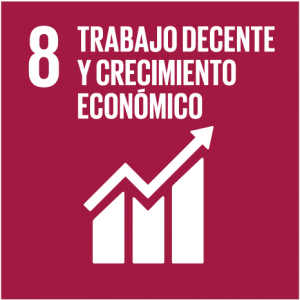 8.9 Para el 2030, elaborar y poner en práctica políticas encaminadas a promover un turismo sostenible que cree puestos de trabajo y promueva la cultura y los productos locales.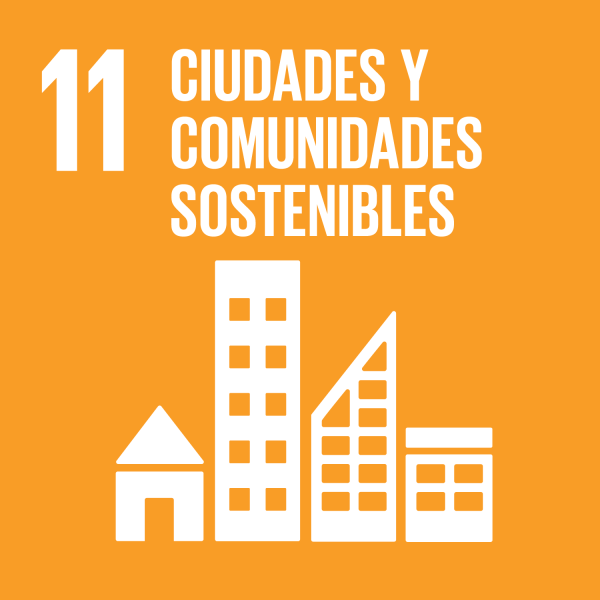 11.4. Redoblar los esfuerzos para proteger y salvaguardar el patrimonio cultural y natural del mundo. 11.4 Redoblar los esfuerzos para proteger y salvaguardar el patrimonio cultural y natural del mundo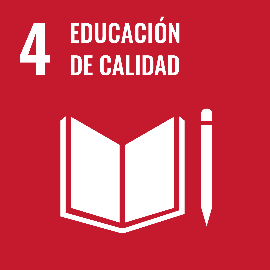 4.3  De aquí a 2030, asegurar el acceso igualitario de todos los hombres y las mujeres a una formación técnica, profesional y superior de calidad, incluida la enseñanza universitaria.4.4  De aquí a 2030, aumentar considerablemente el número de jóvenes y adultos que tienen las competencias necesarias, en particular técnicas y profesionales, para acceder al empleo, el trabajo decente y el emprendimiento.4.7  De aquí a 2030, asegurar que todos los alumnos adquieran los conocimientos teóricos y prácticos necesarios para promover el desarrollo sostenible, entre otras cosas mediante la educación para el desarrollo sostenible y los estilos de vida sostenibles, los derechos humanos, la igualdad de género, la promoción de una cultura de paz y no violencia, la ciudadanía mundial y la valoración de la diversidad cultural y la contribución de la cultura al desarrollo sostenible.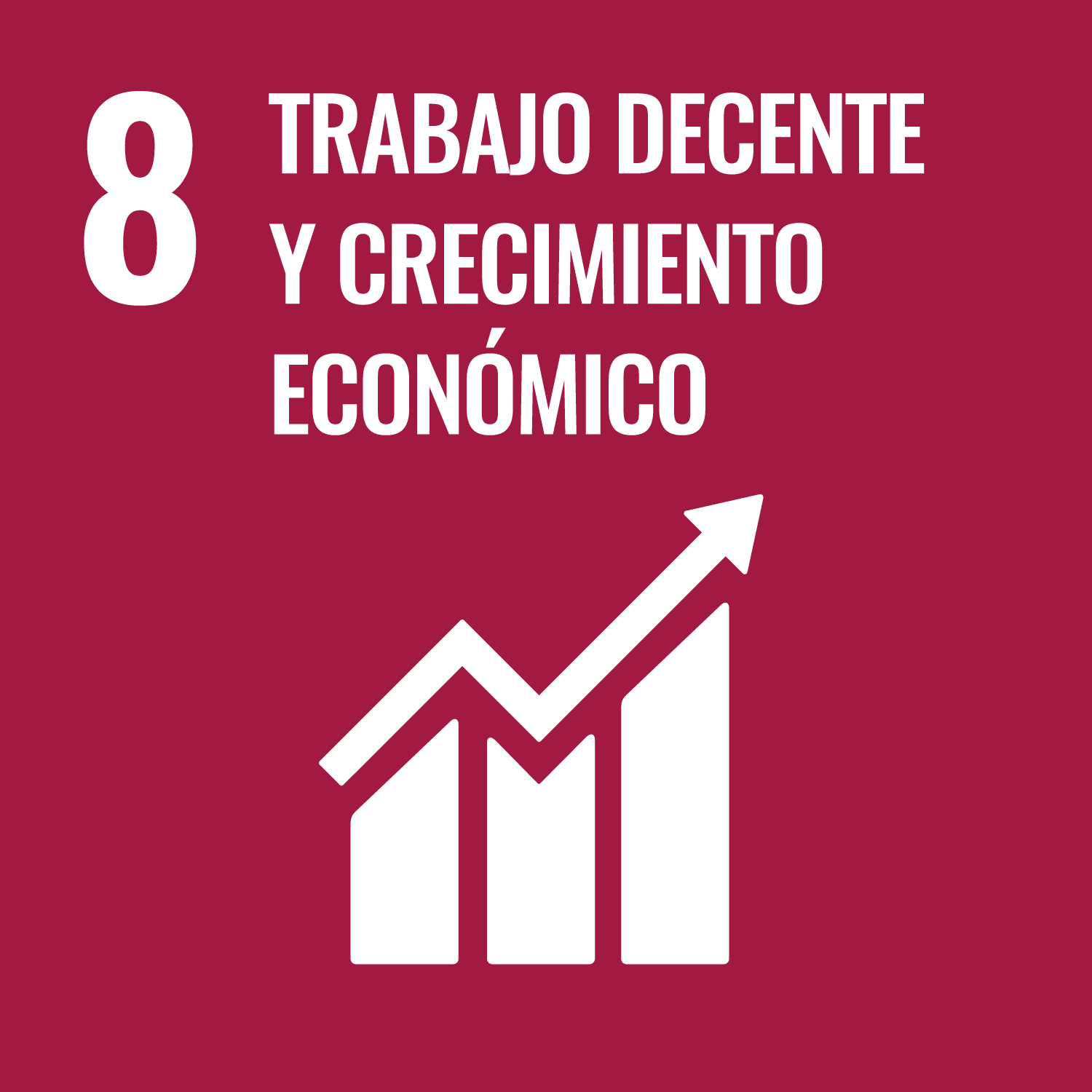 8.5  De aquí a 2030, lograr el empleo pleno y productivo y el trabajo decente para todas las mujeres y los hombres, incluidos los jóvenes y las personas con discapacidad, así como la igualdad de remuneración por trabajo de igual valor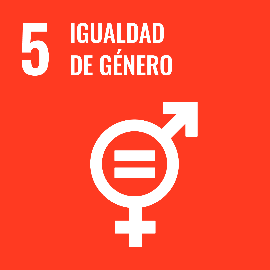 5.5  Asegurar la participación plena y efectiva de las mujeres y la igualdad de oportunidades de liderazgo a todos los niveles decisorios en la vida política, económica y pública8.2  Lograr niveles más elevados de productividad económica mediante la diversificación, la modernización tecnológica y la innovación, entre otras cosas centrándose en los sectores con gran valor añadido y un uso intensivo de la mano de obra.8.3  Promover políticas orientadas al desarrollo que apoyen las actividades productivas, la creación de puestos de trabajo decentes, el emprendimiento, la creatividad y la innovación, y fomentar la formalización y el crecimiento de las microempresas y las pequeñas y medianas empresas, incluso mediante el acceso a servicios financieros.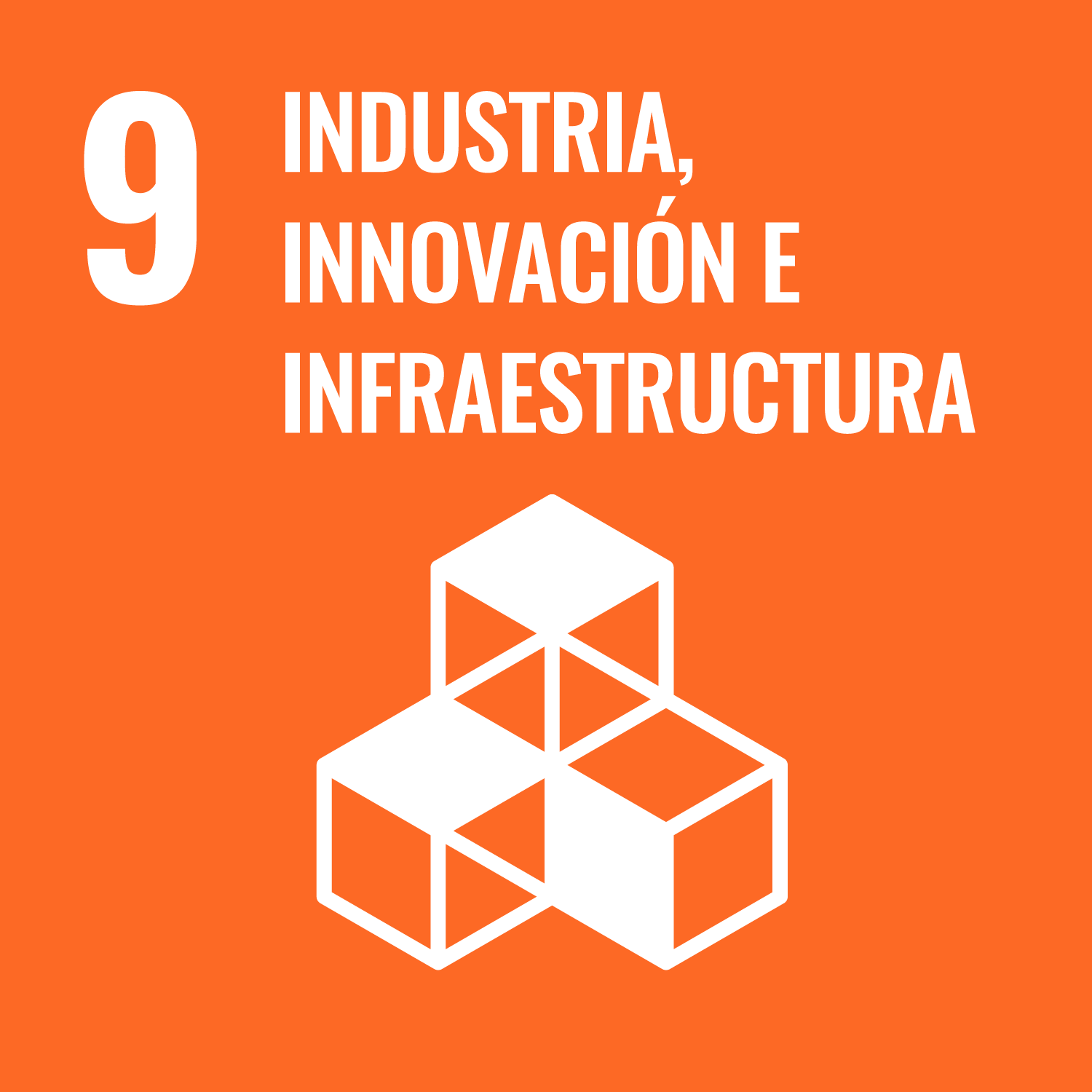 9.3 Aumentar el acceso de las pequeñas industrias y otras empresas, particularmente en los países en desarrollo, a los servicios financieros, incluidos créditos asequibles, y su integración en las cadenas de valor y los mercados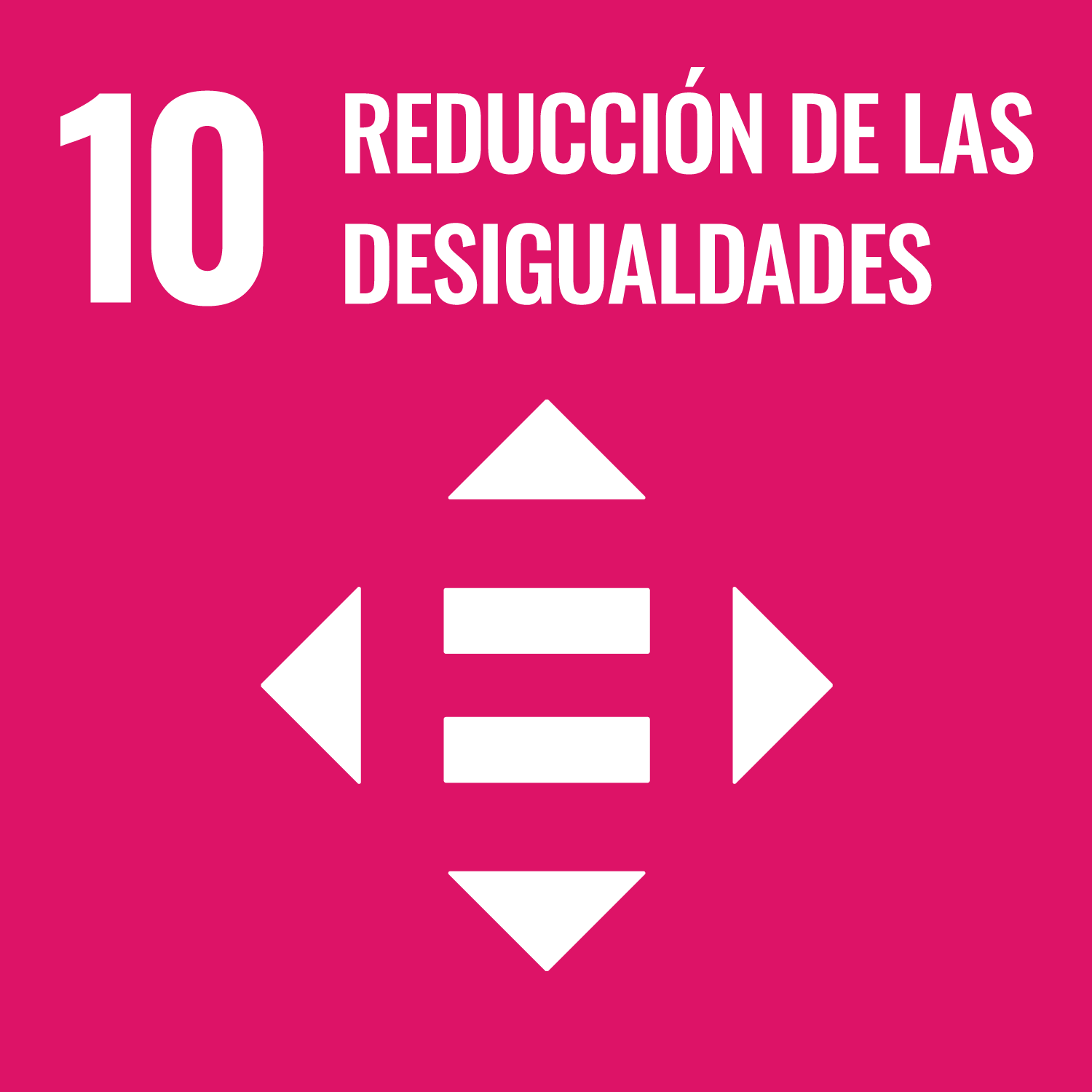 10.3 Garantizar la igualdad de oportunidades y reducir la desigualdad de resultados, incluso eliminando las leyes, políticas y prácticas discriminatorias y promoviendo legislaciones, políticas y medidas adecuadas a ese respectoMUSEOESTATUSMuseo de Arte ModernoCerrado por remodelaciónMuseo Alcázar de ColónVirtualizadoMuseo de las Casas RealesVirtualizadoMuseo Fortaleza de Santo DomingoVirtualizadoMuseo de la Familia DominicanaVirtualizadoMuseo Faro a ColónVirtualizadoMuseo del Hombre DominicanoCerrado por remodelaciónMuseo Fuerte San Felipe (Puerto Plata)VirtualizadoMuseo Casa Fuerte Juan Ponce de León (San Rafael del Yuma, Higuey)VirtualizadoMonumento a los Héroes de la Restauración (Santiago)VirtualizadoMuseo 26 de Julio (Moca)Virtualizado4.a  Construir y adecuar instalaciones educativas que tengan en cuenta las necesidades de los niños y las personas con discapacidad y las diferencias de género, y que ofrezcan entornos de aprendizaje seguros, no violentos, inclusivos y eficaces para todos.10.2 De aquí a 2030, potenciar y promover la inclusión social, económica y política de todas las personas, independientemente de su edad, sexo, discapacidad, raza, etnia, origen, religión o situación económica u otra condición.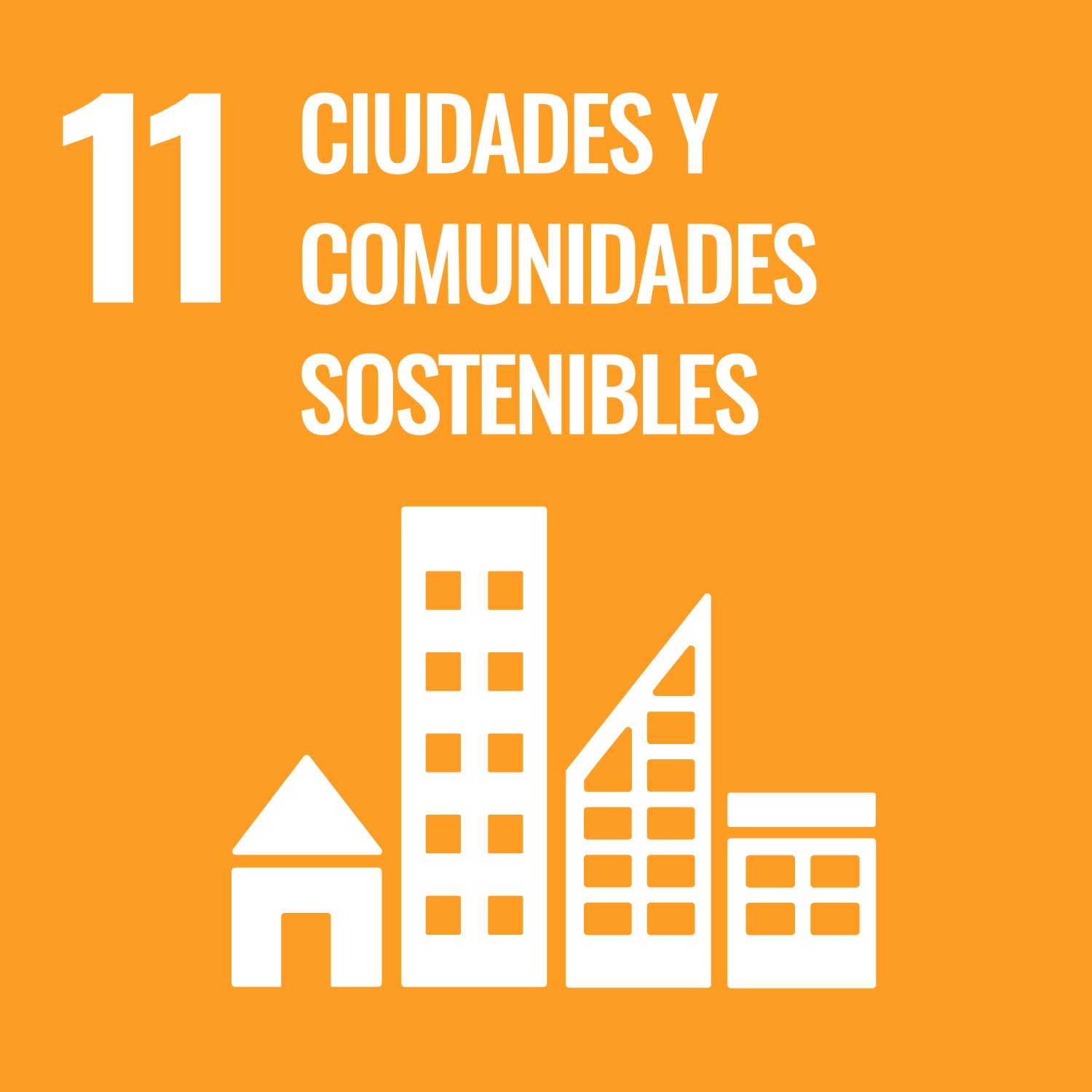 11.4 Redoblar los esfuerzos para proteger y salvaguardar el patrimonio cultural y natural del mundo.11.7 De aquí a 2030, proporcionar acceso universal a zonas verdes y espacios públicos seguros, inclusivos y accesibles, en particular para las mujeres y los niños, las personas de edad y las personas con discapacidad.8.3  Promover políticas orientadas al desarrollo que apoyen las actividades productivas, la creación de puestos de trabajo decentes, el emprendimiento, la creatividad y la innovación, y fomentar la formalización y el crecimiento de las microempresas y las pequeñas y medianas empresas, incluso mediante el acceso a servicios financieros.8.9  De aquí a 2030, elaborar y poner en práctica políticas encaminadas a promover un turismo sostenible que cree puestos de trabajo y promueva la cultura y los productos locales.11.4 Redoblar los esfuerzos para proteger y salvaguardar el patrimonio cultural y natural del mundo11.a Apoyar los vínculos económicos, sociales y ambientales positivos entre las zonas urbanas, periurbanas y rurales fortaleciendo la planificación del desarrollo nacional y regional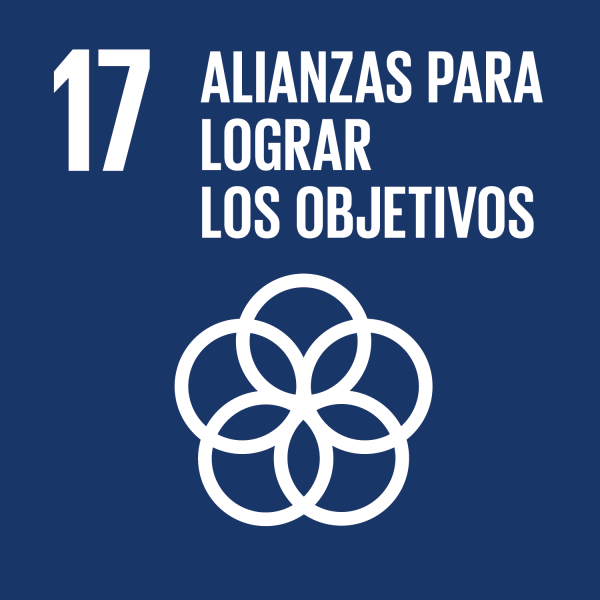 17.17 Fomentar y promover la constitución de alianzas eficaces en las esferas pública, público-privada y de la sociedad civil, aprovechando la experiencia y las estrategias de obtención de recursos de las alianzas.GESTIÓN DE CALIDAD (GESTIÓN DE CALIDAD Y SERVICIOS) GESTIÓN DE CALIDAD (GESTIÓN DE CALIDAD Y SERVICIOS) GESTIÓN DE CALIDAD (GESTIÓN DE CALIDAD Y SERVICIOS) 01.5 Transparencia en las informaciones de Servicios y FuncionariosObjetivo logrado 100% FORTALECIMIENTO INSTITUCIONALFORTALECIMIENTO INSTITUCIONALFORTALECIMIENTO INSTITUCIONAL4.1 Estructura OrganizativaObjetivo logrado 100%4.2 Manual de Organización y FuncionesObjetivo logrado100%GESTIÓN DE RECURSOS HUMANOS GESTIÓN DE RECURSOS HUMANOS GESTIÓN DE RECURSOS HUMANOS 5. GESTIÓN DEL EMPLEO5.3 Reducción de Absentismo LaboralObjetivo logrado100%5.4 RotaciónObjetivo logrado100%5.5 Sistema de Administración de Servidores Públicos (SASP)Objetivo logrado100%GESTIÓN DE LAS COMPENSACIONES Y BENEFICIOSGESTIÓN DE LAS COMPENSACIONES Y BENEFICIOSGESTIÓN DE LAS COMPENSACIONES Y BENEFICIOS6.1 Escala Salarial AprobadaObjetivo logrado100%GESTIÓN DEL RENDIMIENTOGESTIÓN DEL RENDIMIENTOGESTIÓN DEL RENDIMIENTO7.1 Gestión de Acuerdos de DesempeñoObjetivo logrado87%GESTIÓN DE DESARROLLOGESTIÓN DE DESARROLLOGESTIÓN DE DESARROLLO8.1 Plan de CapacitaciónObjetivo logrado100%GESTIÓN DE LAS RELACIONES LABORALES Y SOCIALESGESTIÓN DE LAS RELACIONES LABORALES Y SOCIALESGESTIÓN DE LAS RELACIONES LABORALES Y SOCIALES9.1 Asociación de Servidores PúblicosAvance medio 60%9.2 Implicación de las Unidades de Recursos Humanos en la Gestión de las Relaciones LaboralesObjetivo logrado 90%9.3 Pago de Beneficios LaboralesObjetivo logrado80%9.4 Implementación del Sistema de Seguridad y Salud en el TrabajoObjetivo logrado88%9.5 Encuesta de ClimaObjetivo logrado80%Solicitud de pagos de indemnización        12Vacaciones   1,140 Abandonos          7Cancelaciones por conveniencia         4Contratos         4Suspensión sin disfrute de salario         1Expedientes enviados a Hacienda para pensión        10TIPOPLANCANTIDADEmpleado y sus dependientes Básico 1,982EmpleadoRoyal441EmpleadoMax46EmpleadoPlatinium10DependienteRoyal101DependienteMax22DependientePlatinium03MESSOLICITUDES RECIBIDASSOLICITUDES ATENDIDASTIEMPO PROMEDIO DE RESPUESTAEnero226 díasFebrero3310 díasMarzo223 díasAbril556 díasMayo445 díasJunio889 díasJulio441 díaAgosto661 díaSeptiembre775 díasOctubre558 díasNoviembreTOTAL 4646MESCANTIDAD DE SOLICITUDESCANTIDAD DE SOLICITUDES ATENDIDASTIEMPO PROMEDIO DE RESPUESTAFebrero331 díaMarzo337 díasSeptiembre112 díasOctubre333 díasTOTAL1010RESUMEN DE SOLICITUDES PARA EL 2019RESUMEN DE SOLICITUDES PARA EL 2019Total de solicitudes recibidas56Total de solicitudes atendidas56Total de solicitudes rechazadas0Tiempo promedio de respuesta2019PUNTUACIÓNEnero77Febrero70Marzo80.5Abril81Mayo92Junio87Julio88Agosto80Septiembre89PROMEDIO82.72RESUMEN DE SEGUIMIENTO POR CUATRIMESTRERESUMEN DE SEGUIMIENTO POR CUATRIMESTRERESUMEN DE SEGUIMIENTO POR CUATRIMESTREPERÍODOPUNTUACIÓN OBTENIDAPROGRESO SEGÚN LA ESCALA DEL INDICADOR1er. Cuatrimestre11.11%Incipiente2do. Cuatrimestre33.98%Incipiente3er. Cuatrimestre53.44%MedianoCUENTACUENTAPRESUPUESTO TOTAL (RD$) APROBADOTOTAL EJECUTADO AL 5 DE DICIEMBRE (RD$)TOTAL PORCENTAJE EJECUTADO (%)2.1Remuneraciones/ Contribuciones 598,328,648.28556,602,242.3393.03%2.2Contratación de Servicios342,832,658.86293,200,152.7585.52%2.3Materiales/ Suministros69,011,549.2765,753,043.3695.86%2.4Transferencias Corrientes849,976,683.00812,028,375.4595.54%2.5Transferencias de Capital51,821,944.0051,821,944.00100.00%2.6Bienes Muebles, Inmuebles e Intangibles53,150,411.5548,440,391.4991.14%2.7Obras42,506,570.0040,779,525.6395.94%TotalTotal2,007,628,464.961,868,625,675.0193.08%COMPRAS REALIZADAS POR PROCESOSCOMPRAS REALIZADAS POR PROCESOSCOMPRAS REALIZADAS POR PROCESOSModalidadCantidadMonto RD$CD- Compras Directas1156,155,674.30CM- Compras Menores13039,402,432.86CP- Comparación de precios2177,013,066.55LPN- Licitacion Publica Nacional740,642,301.76PE- Proceso de Excepción3184,768,804.00Total General304247,982,279.47RELACION DE COMPRAS REALIZADAS 2019RELACION DE COMPRAS REALIZADAS 2019RELACION DE COMPRAS REALIZADAS 2019RELACION DE COMPRAS REALIZADAS 2019RELACION DE COMPRAS REALIZADAS 2019RELACION DE COMPRAS REALIZADAS 2019ENEROENEROENEROENEROENEROENERONo. Fecha Referencia del ProcesoEmpresa AdjudicadaDescripción Monto Por Contratos110/01/2019CULTURA-UC-CD-2019-0001SDQ Training Center, SRLCurso técnico de edición de vídeo para el personal de audiovisuales del minc.       Estatus: finalizada9,975.00214/01/2019CULTURA-CCC-CP-2019-0001Chelete, SRLAlmuerzos Tipo Buffet para los Empleados de la Sede del Ministerio de Cultura y almuerzos y cenas empacadas para los militares de la Sede y sus dependencias.          Estatus: En Ejecución4,022,319.00316/01/2019CULTURA-DAF-CM-2018-0208Kreatica All Graphics Sing Publicidad Impresion y Mercadeo, SRLSolicitud de la confección de letrero de ministerio de cultura y escudo nacional.                     Estatus: finalizada186,564.00416/01/2019CULTURA-UC-CD-2019-0004E&C Multiservices, EIRLAdquisición  de materiales y pinturas.                           Estatus: Finalizada79,202.00518/01/2019CULTURA-UC-CD-2019-0005pa catering, s. r. l. Servicio de catering para este Ministerio 9,888.00622/01/2019CULTURA-DAF-CM-2019-0001BRANDINGHILL, SRLRediseño de la aplicación móvil MICULTURAPP              Estatus: Finalizada431,290.00722/01/2019CULTURA-DAF-CM-2019-0003CAFE TROPICAL MAZUR, SRLServicio de almuerzo para el museo Fortaleza Colonial San Felipe correspondiente al año 2019.                                   Estatus: En Ejecución340,188.00822/01/2019CULTURA-UC-CD-2019-0007Inversiones ND & Asociados, SRLAdquisición de materiales de cumpleaños.                  Estatus: Finalizada116,803.00922/01/2019CULTURA-UC-CD-2019-0006Duval Copy Solutions, SRLReparación de fotocopiadora para la área de financiera y administrativa.            Estatus: finalizada32,598.001023/01/2019CULTURA-UC-CD-2019-0008MEL Publicistas y Arquitectos, SRLAdquisición de Calendarios 11 x 17.                                   Estatus: Finalizada69,620.001123/01/2019CULTURA-UC-CD-2019-0010El Arca Industrial, SRLSolicitud de enmarcado de certificados e impresión de banner para este ministerio.                     Estatus: finalizada40,710.001223/01/2019CULTURA-UC-CD-2019-0009Valeria  Bedin  Céspedes Servicios de catering para actividad " Dedicatoria Desfile Nacional de Carnaval 2019"18,349.001325/01/2019CULTURA-DAF-CM-2019-0006Markop, SRLDiseño, Confección e Impresión de Artes Varias.             Estatus: Finalizada896,800.001428/01/2019CULTURA-UC-CD-2019-0011Servicios Múltiples Comerciales SEMCO, SRLAdquisición  de 4 astas de madera desarmables, para las actividades del Ministerio de Cultura.                          Estatus: Finalizada26,432.001530/01/2019CULTURA-UC-CD-2019-0012UNIVERSIDAD AUTONOMA DE SANTO DOMINGOServicio educativo especializado.                   Estatus: Finalizada36,000.001631/01/2019CULTURA-DAF-CM-2019-0007Mariel Nieve Acevedo AracenaServicio de mantenimiento del parque Independencia.                   Estatus: Finalizada193,420.00FEBREROFEBREROFEBREROFEBREROFEBREROFEBRERONo. Fecha Referencia del ProcesoEmpresa AdjudicadaDescripción Monto Por Contratos106/02/2019CULTURA-DAF-CM-2019-0004TYLK Business, SRLAdquisición  de bombillos led de iluminacion regulable para ser utilizado en el gran teatro del cibao.           Estatus: finalizada402,498.00207/02/2019CULTURA-DAF-CM-2019-0008Chips Tejeda, SRLServicio de Producción Artística para el Gran Desfile Nacional de Carnaval Santo Domingo 2019.      Estatus: Finalizada1,003,944.00307/02/2019CULTURA-DAF-CM-2019-0009PV Solutions, SRLGestión de Eventos para la Coronación del Carnaval 2019.       Estatus: Finalizada875,000.00407/02/2019CULTURA-DAF-CM-2019-0010PV Solutions, SRLServicio de montaje y Desmontaje Decoración para el Carnaval 2019.                   Estatus: Finalizada1,025,000.00511/02/2019CULTURA-UC-CD-2019-0014Markop, SRLServicios Técnicos para Actividad de Coronación del Rey y la Reina del Desfile Nacional de Carnaval 2019.               Estatus: Finalizada118,000.00611/02/2019CULTURA-UC-CD-2019-0013Daf Trading, SRLAdquisición de baterías para vehículos del MINC.             Estatus: Finalizada 98,660.00711/02/2019CULTURA-UC-CD-2019-0015Inversiones ND & Asociados, SRLAdquisición de vasos de cristal HB.                                  Estatus: Finalizada15,339.00812/02/2019CULTURA-UC-CD-2019-0017Soludiver, Soluciones Diversas, SRLAdquisición de 300 sillas sin brazos, para los eventos del MINC.                                     Estatus: Finalizada123,900.00912/02/2019CULTURA-DAF-CM-2019-0005Prolimdes Comercial, SRLAdquisición de artículos comestibles para este Ministerio.                                          Estatus: Finalizada 233,114.001012/02/2019CULTURA-DAF-CM-2019-0005Servicios Múltiples Comerciales SEMCO, SRLAdquisición de artículos comestibles para este Ministerio.                                          Estatus: Finalizada 142,671.001112/02/2019CULTURA-DAF-CM-2019-0012Maroctac Comercial, SRLAdquisición de materiales eléctricos para los departamentos de eventos y de servicios generales y operativos de este ministerio.                           Estatus: finalizada591,380.001213/02/2019CULTURA-UC-CD-2019-0018Identificaciones JMB, SRLAdquisición de cinta laminado y cinta de color para la impresora de carnet de la Dirección de Recursos. Humanos.                Estatus: Finalizada66,764.001313/02/2019CULTURA-CCC-CP-2019-0003Consorcio Electromecanico, SASServicio y mantenimiento del sistema de Agua Helada del Teatro Nacional.                  Estatus: Finalizada2,459,020.001413/02/2019CULTURA-DAF-CM-2019-0014Tolplacor, SRLAdquisición de un (1) pódium en acrílico y cortinas tipo Roller tela screen con instalación. Estatus: Finalizada159,920.001513/02/2019CULTURA-DAF-CM-2019-0014Inversiones Sanfra, SRLAdquisición de un (1) pódium en acrílico y cortinas tipo Roller tela screen con instalación. Estatus: Finalizada49,499.001614/02/2019CULTURA-DAF-CM-2019-0011Daf Trading, SRLAdquisición de gomas para vehículos del MINC.       Estatus: finalizada808,064.001718/02/2019CULTURA-CCC-PEPB-2019-0001Editora El Nuevo Diario, SAPublicación en dos medios, por dos días consecutivos, de la LPN-2019-0002.              Estatus: Finalizada 113,280.001818/02/2019CULTURA-CCC-PEPB-2019-0001Nueva Editora La Información, SRL (Periódico La Información)Publicación en dos medios, por dos días consecutivos, de la LPN-2019-0002.              Estatus: Finalizada 56,640.001918/02/2019CULTURA-UC-CD-2019-0019El Catador, SAAdquisición de vinos, para actividades del Ministerio de Cultura.                          Estatus: Finalizada119,609.002019/02/2019CULTURA-CCC-CP-2019-0004O&G Enterprise Group, SRLAdquisición de materiales de limpieza.                              Estatus: Finalizada1,239,852.002121/02/2019CULTURA-UC-CD-2019-0020Infumeca, SRLServicios de limpieza, pulido y brillado de letras en metal.           Estatus: Finalizada49,536.002222/02/2019CULTURA-CCC-LPN-2019-0002Chelete, SRLAlmuerzos Tipo Buffet para los Empleados de la Sede del Ministerio de Cultura y almuerzos y cenas empacadas para los militares de la Sede y sus dependencias”.           Estatus: En Ejecución15,122,631.002322/02/2019CULTURA-DAF-CM-2019-0016Cantabria Brand Representative, SRLCatering para desfile Nacional del Carnaval 2019 y actividades conexas.                            Estatus: Finalizada149,523.002422/02/2019CULTURA-DAF-CM-2019-0015Luis Alberto Cifuentes ChapuseauxConfección de los textiles (tsher y trajes).                           Estatus: Finalizada287,684.002522/02/2019CULTURA-DAF-CM-2019-0017Ida Graphic, SRLServicio de impresión para el carnaval 2019 y sus dependencias.               Estatus: finalizada108,737.002622/02/2019CULTURA-DAF-CM-2019-0017Grupo LFA, SRLServicio de impresión para el carnaval 2019 y sus dependencias.               Estatus: finalizada49,946.002722/02/2019CULTURA-DAF-CM-2019-0018Tecsat, SRL Servicio de Transmisión Satelital para el carnaval 2019.                          Estatus: Finalizada413,000.002822/02/2019CULTURA-DAF-CM-2019-0020Maroctac Comercial, SRLAdquisición de Mesas.            Estatus: Finalizada72,216.002922/02/2019CULTURA-CCC-PEEX-2019-0001Servicios Portátiles Dominicanos, (SERVIPORT), SRLServicios de Alquileres Técnicos para Desfile Nacional de Carnaval 2019.                             Estatus: Finalizada149,034.003022/02/2019CULTURA-CCC-PEEX-2019-0001Markop, SRLServicios de Alquileres Técnicos para Desfile Nacional de Carnaval 2019.                             Estatus: Finalizada2,351,740.003122/02/2019CULTURA-CCC-PEEX-2019-0001Dimensión Visual Productora de Televisión, SRLServicios de Alquileres Técnicos para Desfile Nacional de Carnaval 2019.                             Estatus: Finalizada2,359,587.003225/02/2019CULTURA-DAF-CM-2019-0019Maroctac Comercial, SRLAdquisición de Manteles.               Estatus: Finalizada206,146.003326/02/2019CULTURA-UC-CD-2019-0024Grupo Astro, SRLPlastificación de gafetes para ser utilizar por los periodistas y fotógrafos en el desfile Nacional Carnaval 2019.     Estatus: finalizada13,965.00MARZOMARZOMARZOMARZOMARZOMARZONo. Fecha Referencia del ProcesoEmpresa AdjudicadaDescripción Monto Por Contratos101/03/2019CULTURA-UC-CD-2019-0025Grupo LFA, SRLConfección y enmarcado de certificados de reconocimientos para el Desfile Nacional de Carnaval 2019.                 Estatus: Finalizada21,000.00204/03/2019CULTURA-UC-CD-2019-0022RQD Higienicos, SRLAdquisición de un (1) carrito para transportar alimentos, para el Ministerio de Cultura.                 Estatus: Finalizada16,791.00313/03/2019CULTURA-UC-CD-2019-0026Hotel Platino, SRLServicio de hospedaje para el levantamiento del Centro de Cultura de Santiago.                   Estatus: Finalizada11,186.00413/03/2019CULTURA-UC-CD-2019-0026Inverplata, SAServicio de hospedaje para el levantamiento del Centro de Cultura de Santiago.                   Estatus: Finalizada6,323.00518/03/2019CULTURA-UC-CD-2019-0027INSTITUTO POSTAL DOMINICANOServicios de maquina franqueadora y EMS para envío al exterior de este Ministerio.                                Estatus: Finalizada 33,764.00619/03/2019CULTURA-UC-CD-2019-0028Ransa, SRLAdquisición de los Materiales para ser utilizados en la restauración de los libros de la suprema corte de justicia. Y el despacho.                      Estatus: Finalizada96,036.00720/03/2019CULTURA-DAF-CM-2019-0021Viamar, SAServicios de mantenimientos de los vehículos de este Ministerio de Cultura.                        Estatus: Finalizada6,936.00820/03/2019CULTURA-DAF-CM-2019-0021Delta Comercial, SAServicios de mantenimientos de los vehículos de este Ministerio de Cultura.                        Estatus: Finalizada33,112.00920/03/2019CULTURA-DAF-CM-2019-0021Magna Motors, SAServicios de mantenimientos de los vehículos de este Ministerio de Cultura.                        Estatus: Finalizada63,584.001020/03/2019CULTURA-DAF-CM-2019-0021Sergio Augusto Nova MéndezServicios de mantenimientos de los vehículos de este Ministerio de Cultura.                        Estatus: Finalizada73,691.001121/03/2019CULTURA-UC-CD-2019-0003Kreatica All Graphics Sing Publicidad Impresion y Mercadeo, SRLDesmonte, Reparación y pintura para Logo de Ministerio.                      Estatus: Finalizada36,580.001221/03/2019CULTURA-UC-CD-2019-0031CTAV, SRLAlquiler de luces color azul con motivo Día Mundial de Autismo.                         Estatus: Finalizada31,482.001321/03/2019CULTURA-UC-CD-2019-0029Omega Tech, SAServicio de renovación de licencia office 365.                     Estatus: Finalizada77,400.001421/03/2019CULTURA-UC-CD-2019-0016Best Supply, SRL Adquisición de cuatro (4) cajitas rollos de papel térmico IPLY 2 1/4X50, para tickets de almuerzos del MINC.             Estatus: Finalizada9,440.001522/03/2019CULTURA-UC-CD-2019-0030Travelwise Consultores de Viajes, SRLAdquisición de Boleto Aéreo y seguro de viaje para este Ministerio.                       Estatus: Finalizada74,577.001625/03/2019CULTURA-UC-CD-2019-0032Comunicaciones Y Redes de Santo Domingo, SRL (CORESA)Alquiler de radios de comunicación con hand-free.             Estatus: Finalizada109,500.001725/03/2019CULTURA-DAF-CM-2019-0023Harti Supplies, SRLServicios de alquiler de camones pequeños para la Feria Internacional del Libro.              Estatus: Finalizada700,470.001825/03/2019CULTURA-CCC-CP-2019-0005TONER DEPOT INTERNATIONAL ARC, SRLContratación para Alquiler de Servicios de Impresión para este MINC por un año de ejecución.                             Estatus: Finalizada  1,857,320.001928/03/2019CULTURA-DAF-CM-2019-0024Servicios Portátiles Dominicanos, (SERVIPORT), SRLServicios de alquiler de baños portátiles con servicio de mantenimiento para la Feria Internacional del Libro 2019. Estatus: Finalizada792,960.002029/03/2019CULTURA-UC-CD-2019-0036Sigma Petroleum Corp, SRL.Adquisición de Gasoil para la Planta Eléctrica de la sede Central de este Ministerio. Estatus: Finalizada136,850.00ABRILABRILABRILABRILABRILABRILNo. Fecha Referencia del ProcesoEmpresa AdjudicadaDescripción Monto Por Contratos101/04/2019CULTURA-UC-CD-2019-0033Electro Industrial Soto, SRLEvaluación y reparación de varias bombas de agua. Estatus: finalizada29,382.00201/04/2019CULTURA-DAF-CM-2019-0026Ida Graphic, SRLServicio de impresión para la feria del libro internacional 2019 y sus dependencias.              Estatus: finalizada218,772.00301/04/2019CULTURA-DAF-CM-2019-0026Grupo LFA, SRLServicio de impresión para la feria del libro internacional 2019 y sus dependencias.          Estatus: finalizada16,628.00401/04/2019CULTURA-DAF-CM-2019-0026Harti Supplies, SRLServicio de impresión para la feria del libro internacional 2019 y sus dependencias.          Estatus: finalizada150,426.00501/04/2019CULTURA-DAF-CM-2019-0027Sinomusica, SRLServicios de orquesta de merengue y jazz para conciertos en la FIL2019.                   Estatus: Finalizada188,800.00601/04/2019CULTURA-DAF-CM-2019-0027Grupo Bemz, E.I.R.LServicios de orquesta de merengue y jazz para conciertos en la FIL2019.                    Estatus: Finalizada147,500.00702/04/2019CULTURA-UC-CD-2019-0035Inversiones ND & Asociados, SRLAdquisición de Máquina de Coser de Mesa para la Escuela Libre de los Guloyas en san Pedro de Macorís.                  Estatus: Finalizada11,210.00803/04/2019CULTURA-DAF-CM-2019-0025Chips Tejeda, SRLServicio de Producción Artística para Feria del Libro 2019.        Estatus: Finalizada1,058,696.00904/04/2019CULTURA-UC-CD-2019-0034Duval Copy Solutions, SRLServicio de Mantenimiento de la Fotocopiadora Perteneciente a las áreas del Despacho, Dirección de Recursos Humano, la Dirección Financiera y la Dirección de Libro y la Lectura.          Estatus: Finalizada75,845.001004/04/2019CULTURA-DAF-CM-2019-0029Reboga, EIRLServicio de mantenimiento para la planta eléctrica de la SEDE.                 Estatus: Finalizada 320,041.001104/04/2019CULTURA-UC-CD-2019-0038New Image Solutions And Marketing, SRLAdquisición de banderas y escudo en vinil para ser colocada en el papa móvil.           Estatus: Finalizada5,381.001208/04/2019CULTURA-UC-CD-2019-0037Martínez Torres Traveling, SRLAlquiler de cuatro (4) limitadores metálicos con sus cordones, para la Feria del Libro 2019.                          Estatus: Finalizada63,720.001310/04/2019CULTURA-DAF-CM-2019-0036Centroxpert STE, SRLAdquisición de teléfono IP y accesorios para uso de este Ministerio de Cultura.                Estatus: Finalizada 246,500.001410/04/2019CULTURA-DAF-CM-2019-0036Inversiones ND & Asociados, SRLAdquisición de teléfono IP y accesorios para uso de este Ministerio de Cultura.                Estatus: Finalizada 305,384.001510/04/2019CULTURA-DAF-CM-2019-0032Centro Cuesta Nacional, SASAdquisición de bonos de compras para ser entregados con motivo al día de las secretarias.                   Estatus: finalizada465,000.001610/04/2019CULTURA-DAF-CM-2019-0033Dominican International Moving DIM, SRLServicios de flete aéreo de las obras Artísticas Dominicanas para Bienal de Venecia, Italia.                 Estatus: Finalizada 674,975.001710/04/2019CULTURA-DAF-CM-2019-0039Harti Supplies, SRLMaterial Gastable para ser utilizado en la Feria del Libro FLS2019.                             Estatus: Finalizada208,838.001810/04/2019CULTURA-MAE-PEUR-2019-0001Sunix Petroleum, SRLAdquisición de combustibles para la Sede y varias dependencias de este ministerio.                         Estatus: finalizada9,901,200.001911/04/2019CULTURA-MAE-PEUR-2019-0004Atomyck Publicitaria, SRLAdquisición de Confecciones Varias incluyendo serigrafía para la 22ª Feria Internacional del Libro Santo Domingo 2019.          Estatus: Finalizada1,451,169.002012/04/2019CULTURA-DAF-CM-2019-0038Maroctac Comercial, SRLMaterial de Limpieza para ser utilizado en la Feria del Libro FLS2019.                       Estatus: Finalizada197,369.002112/04/2019CULTURA-DAF-CM-2019-0038Distec Distribuidora Tecnológica para el Caribe, SRLMaterial de Limpieza para ser utilizado en la Feria del Libro FLS2019.                       Estatus: Finalizada142,497.002212/04/2019CULTURA-DAF-CM-2019-0035Sertelsa Servicios Técnicos de Televisión, Satélites y Antenas, SRLServicio de Streaming para la Transmisión Satelital para la Feria Internacional del Libro 2019.                                 Estatus: Finalizada295,000.002312/04/2019CULTURA-DAF-CM-2019-0037Travelwise Consultores de Viajes, SRLAdquisición de Boletos aéreos varios para invitados especiales feria del libro 2019.                 Estatus: Finalizada 273,913.002412/04/2019CULTURA-UC-CD-2019-0039Bonchecitos, SRLContratación de una compañía de teatro infantil para la FIL2019.                           Estatus: Finalizada28,320.002512/04/2019CULTURA-MAE-PEUR-2019-0003VIP Montajes y Gourmet U&B, SRLServicio de Alquiler de Requerimientos Técnicos para Feria del Libro 2019.                Estatus: Finalizada5,150,032.002612/04/2019CULTURA-MAE-PEUR-2019-0003Markop, SRLServicio de Alquiler de Requerimientos Técnicos para Feria del Libro 2019.                Estatus: Finalizada4,743,600.002712/04/2019CULTURA-DAF-CM-2019-0034Cantabria Brand Representative, SRLServicios de catering para actividades varias de Feria del libro 2019.                              Estatus: Finalizada285,064.002812/04/2019CULTURA-DAF-CM-2019-0034Servicios Turísticos RSW, S.AServicios de catering para actividades varias de Feria del libro 2019.                              Estatus: Finalizada725,258.002912/04/2019CULTURA-UC-CD-2019-0040Nestévez Servicios de Comunicación, SRL (Nescom)Contratación de maestro de ceremonia para acto inaugural de la Feria Internacional del Libro 2019.                            Estatus: Finalizada72,688.003012/04/2019CULTURA-DAF-CM-2019-0040Services Travel, SRLAlquiler de jeepeta para ser utilizado en la Feria Internacional de Libro 2019.                  Estatus: Finalizada962,160.003112/04/2019CULTURA-MAE-PEUR-2019-0005Famesa Ingenieros, SRL Construcción de los pabellones, Instalación y readecuación del sistema eléctrico, Armado y desarmado de los Stands de la Feria del Libro 2019.                     Estatus: Finalizada7,240,458.003212/04/2019CULTURA-MAE-PEUR-2019-0005Constructora CADET, SRLConstrucción de los pabellones, Instalación y readecuación del sistema eléctrico, Armado y desarmado de los Stands de la Feria del Libro 2019.                     Estatus: Finalizada5,394,811.003312/04/2019CULTURA-MAE-PEUR-2019-0005Franklyn Amilcar Mejía Polanco Construcción de los pabellones, Instalación y readecuación del sistema eléctrico, Armado y desarmado de los Stands de la Feria del Libro 2019.                     Estatus: Finalizada1,740,219.003416/04/2019CULTURA-UC-CD-2019-0041El Arca Industrial, SRLEnmarcados para Certificados FIL 2019.                           Estatus: Finalizada20,709.003516/04/2019CULTURA-UC-CD-2019-0002Servicios Múltiples Comerciales SEMCO, SRLAdquisición de Accesorios Tecnológicos.                  Estatus: Finalizada           129,719.003617/04/2019CULTURA-DAF-CM-2019-0028Soluciones Jaffetam, SRLServicio de Alquiler de Vallas Altas.                                  Estatus: Finalizada392,940.003722/04/2019CULTURA-DAF-CM-2019-0041Grupo AR, SRLAlquiler de Sonido y Técnico Permanente Acto Inaugural Feria del Libro.                        Estatus: Finalizada218,300.003823/04/2019CULTURA-UC-CD-2019-0043Rneris Costura Empresarial, SRLAdquisición de chacabanas para el personal de protocolo que estará colaborando durante la Feria del Libro 2019.              Estatus: Finalizada136,880.003923/04/2019CULTURA-MAE-PEUR-2019-0007Sociedad de Gestion de Desarrollo Turistico, SAHospedaje para invitados internacionales Feria del Libro 2019.                                      Estatus: Finalizada1,317,200.004023/04/2019CULTURA-MAE-PEUR-2019-0002Harti Supplies, SRL Impresión de los libros a publicaren el marco de la Feria Internacional del Libro santo domingo 2019 (FIL 2019).               Estatus: finalizada3,536,899.004123/04/2019CULTURA-MAE-PEUR-2019-0002Editora Buho, SRL Impresión de los libros a publicaren el marco de la Feria Internacional del Libro Santo Domingo 2019 (FIL 2019).               Estatus: finalizada2,883,777.004224/04/2019CULTURA-UC-CD-2019-0046Inversiones ND & Asociados, SRLAdquisición de Lámpara Led para ser utilizadas en la Feria Internacional del Libro 2019.            Estatus: Finalizada79,340.004324/04/2019CULTURA-UC-CD-2019-0044Aloes Project Management Solutions, SRLTaller de preparación para la certificación en manejos de proyectos a nivel profesional, para empleados del MINC. Estatus: Finalizada105,924.004424/04/2019CULTURA-UC-CD-2019-0045Ofimática Dominicana RYL, SRLAdquisición de baterías para UPS para ser utilizados en feria del libro 2019.                  Estatus: Finalizada62,208.004524/04/2019CULTURA-MAE-PEUR-2019-0006Chelete, SRLServicio de almuerzos y cenas empacadas, botellas de agua y tanque con hielo para el personal que estará colaborando en la Feria del Libro 2019.                     Estatus: Finalizada3,368,346.004624/04/2019CULTURA-DAF-CM-2019-0031Maroctac Comercial, SRLMaterial de Ferretería para ser utilizado en la Feria del Libro FLS2019.                       Estatus: Finalizada705,960.004725/04/2019CULTURA-UC-CD-2019-0047Audio Soluciones, SRLAlquiler de instrumentos musicales para la Feria Internacional del Libro 2019. Estatus: Finalizada58,882.004825/04/2019CULTURA-DAF-CM-2019-0022El Arca Industrial, SRLImpresión de Bonos Feria del Libro 2019.                            Estatus: Finalizada146,910.004925/04/2019CULTURA-UC-CD-2019-0049E&C Multiservices, EIRLAdquisición de materiales de plomería para realizar trabajos en la feria internacional del libro 2019.                                     Estatus: finalizada136,395.005025/04/2019CULTURA-MAE-PEUR-2019-0008Soluciones Jaffetam, SRLAlquiler de Mesas y Accesorios Feria del Libro 2019.                Estatus: Finalizada579,498.005125/04/2019CULTURA-UC-CD-2019-0048El Catador, SAAdquisición compra de vinos para la Feria Internacional del Libro.                                Estatus: Finalizada43,416.005226/04/2019CULTURA-UC-CD-2019-0050El Imperio del Trofeo, SRLImpresión de placas en acrílico para reconocimiento a artistas internacionales para la Feria del Libro 2019.                      Estatus: Finalizada16,520.00MAYOMAYOMAYOMAYOMAYOMAYONo. Fecha Referencia del ProcesoEmpresa AdjudicadaDescripción Monto Por Contratos102/05/2019CULTURA-MAE-PEUR-2019-0009Travelwise Consultores de Viajes, SRLAdquisición de Boletos aéreos varios para este Ministerio. Estatus: Finalizada778,229.00203/05/2019CULTURA-DAF-CM-2019-0042Daf Trading, SRLAdquisición de Aceite y Coolant para ser Utilizados en la planta de la sede y la Flotilla Vehicular de este Ministerio.              Estatus: Finalizada133,930.00303/05/2019CULTURA-DAF-CM-2019-0042Grupo Franchezca, SRLAdquisición de Aceite y Coolant para ser Utilizados en la planta de la sede y la Flotilla Vehicular de este Ministerio.               Estatus: Finalizada26,904.00408/05/2019CULTURA-UC-CD-2019-0051Travelwise Consultores de Viajes, SRLServicio de hospedajes varios. Estatus: Finalizada54,276.00508/05/2019CULTURA-UC-CD-2019-0051Inverplata, SAServicio de hospedajes varios. Estatus: Finalizada23,962.00609/05/2019CULTURA-CCC-CP-2019-0008Autocamiones, SAAdquisición de una camioneta doble cabina y un camión cama larga para uso de este Ministerio.                          Estatus: Etapa Final2,334,800.00709/05/2019CULTURA-CCC-CP-2019-0008Magna Motors, SAAdquisición de una camioneta doble cabina y un camión cama larga para uso de este Ministerio.                              Estatus: Etapa Final1,935,700.00816/05/2019CULTURA-UC-CD-2019-0052Actualidades VD, SRLAdquisición de abanicos, inversor, máquina de escribir y baterías de inversor para la Sede y Dependencias del MINC.   Estatus: Finalizada50,508.00916/05/2019CULTURA-UC-CD-2019-0052Dies Trading, SRLAdquisición de abanicos, inversor, máquina de escribir y baterías de inversor para la Sede y Dependencias del MINC.                            Estatus: Finalizada50,581.001016/05/2019CULTURA-CCC-PEPB-2019-0002Editora El Nuevo Diario, SAServicios de publicación en dos medios, por dos días consecutivos de la LPN-2019-0001.                              Estatus: Finalizada121,776.001116/05/2019CULTURA-CCC-PEPB-2019-0002Nueva Editora La Información, SRL (Periódico La Información)Servicios de publicación en dos medios, por dos días consecutivos de la LPN-2019-0001.                               Estatus: Finalizada56,640.001216/05/2019CULTURA-UC-CD-2019-0053Polystone, SRLAdquisición de papel Tissue para conservación y restauración de 215 libros. Estatus: Finalizada43,902.001323/05/2019CULTURA-DAF-CM-2019-0043Travelwise Consultores de Viajes, SRLAdquisición de Boletos aéreos varios para este Ministerio. Estatus: Finalizada456,680.001423/05/2019CULTURA-CCC-LPN-2019-0001Dipuglia PC Outlet Store, SRLAdquisición de equipos tecnológicos para este ministerio de cultura. Estatus: finalizada2,892,125.001523/05/2019CULTURA-CCC-LPN-2019-0001Inversiones Express, SRLAdquisición de equipos tecnológicos para este ministerio de cultura. Estatus: finalizada4,006,395.001627/05/2019CULTURA-UC-CD-2019-0054Servicios Múltiples Comerciales SEMCO, SRLAdquisición de materiales químicos para uso de este Ministerio.                               Estatus: Finalizada49,182.001728/05/2019CULTURA-UC-CD-2019-0055Inversiones ND & Asociados, SRLAdquisición de accesorios tecnológicos para ser utilizados en el Dpto.de Tecnología de este ministerio.                        Estatus: finalizada128,856.001828/05/2019CULTURA-DAF-CM-2019-0045Sergio Augusto Nova MéndezServicios de reparación de los vehículos de este ministerio de cultura. Estatus: finalizada131,570.001928/05/2019CULTURA-DAF-CM-2019-0045Viamar, SAServicios de reparación de los vehículos de este ministerio de cultura. Estatus: finalizada98,144.002028/05/2019CULTURA-DAF-CM-2019-0045Fleet Line Automotriz, SRLServicios de reparación de los vehículos de este ministerio de cultura. Estatus: finalizada435,656.00JUNIOJUNIOJUNIOJUNIOJUNIOJUNIONo. Fecha Referencia del ProcesoEmpresa AdjudicadaDescripción Monto Por Contratos107/06/2019CULTURA-UC-CD-2019-0056MJ Business Solution, SRLReparación de cámara fotográfica de este Ministerio. Estatus: Finalizada4,720.00207/06/2019CULTURA-DAF-CM-2019-0046Travelwise Consultores de Viajes, SRLAdquisición de Boletos aéreos varios para este Ministerio. Estatus: Finalizada127,158.00307/06/2019CULTURA-DAF-CM-2019-0046Caribbeanxam, SRLAdquisición de Boletos aéreos varios para este Ministerio. Estatus: Finalizada65,945.00411/06/2019CULTURA-UC-CD-2019-0057Matos & García Soluciones Eléctricas, SRLCompra e instalación de cristales para el ccng, áreas de docente y de cafetería.                      Estatus: finalizada8,024.00511/06/2019CULTURA-UC-CD-2019-0058Grupo Astro, SRLServicio de presión de Certificado Premio Felipe Abreu 2019 y Temas de Carnaval.                              Estatus: Finalizada89,597.00612/06/2019CULTURA-DAF-CM-2019-0047Agua Planeta Azul, SAAdquisición de botellones de agua y paquete de agua de 16 onza para uso de este Ministerio.                            Estatus: Finalizada148,800.00713/06/2019CULTURA-UC-CD-2019-0060Inversiones ND & Asociados, SRLAdquisición de una cámara y trípode para ser usado en este Ministerio.                                Estatus: Finalizada120,380.00818/06/2019CULTURA-UC-CD-2019-0062Martínez Torres Traveling, SRLServicio de catering para actividades de este MINC. Estatus: Finalizada51,849.00918/06/2019CULTURA-UC-CD-2019-0059Dies Trading, SRLAdquisición de sumadora eléctrica para Dependencia de este Ministerio de Cultura. Estatus: Finalizada6,183.001018/06/2019CULTURA-DAF-CM-2019-0048Logomarca, SAAdquisición de Pins Institucional para este Ministerio de Cultura.                    Estatus: Finalizada  115,050.001119/06/2019CULTURA-UC-CD-2019-0065DIOMARIS NATASHA SANTOS CABRERAServicio de alojamiento en Inmotion Hosting.                      Estatus: Finalizada47,200.001221/06/2019CULTURA-UC-CD-2019-0067Delta Comercial, SAServicios de mantenimiento de Vehículo.                                Estatus: Finalizada20,048.001321/06/2019CULTURA-UC-CD-2019-0066Daf Trading, SRLAdquisición de tóner para la jornada y exámenes de locución en la Comisión Nacional de Espectáculos Públicos y Radiofonía.                             Estatus: Finalizada21,240.001421/06/2019CULTURA-DAF-CM-2019-0051Caribbean Arts & Designs CAD, SRL: Adquisición de Lámparas para el Lobby y la Verja Perimetral de la Sede de este Ministerio de Cultura.                                  Estatus: Finalizada644,280.001524/06/2019CULTURA-MAE-PEUR-2019-0010Energía Eléctrica, SA (ENEL)Rehabilitación Eléctrica 1ro y 2do Nivel del Ministerio de Cultura y Gran Teatro Cibao. Estatus: Finalizada30,012,860.001624/06/2019CULTURA-DAF-CM-2019-0049Inversiones ND & Asociados, SRLMateriales para talleres del proyecto lienzos sueltos por la paz.                                                     Estatus: finalizada143,102.001725/06/2019CULTURA-UC-CD-2019-0068Servicios Múltiples Comerciales SEMCO, SRLAdquisición de utensilio de cocina para uso de este el Ministerio.                               Estatus: Finalizada84,923.001826/06/2019CULTURA-UC-CD-2019-0061Inversiones ND & Asociados, SRLAdquisición de tanque de helio recargable más regulador pequeño para este Ministerio de Cultura.                          Estatus: Finalizada133,760.001927/06/2019CULTURA-DAF-CM-2019-0052Empresas Integradas, SASAdquisición de electrodomésticos para uso de este Ministerio y sus Dependencias.                Estatus: Finalizada137,554.002028/06/2019CULTURA-DAF-CM-2019-0054Harti Supplies, SRLAdquisición de mobiliario para ser utilizado en la Comisión Nacional de Espectáculos Públicos y Radiofonía dirigida a MIPYMES. Estatus: Finalizada878,103.00JULIOJULIOJULIOJULIOJULIOJULIONo. Fecha Referencia del ProcesoEmpresa AdjudicadaDescripción Monto Por Contratos101/07/2019CULTURA-DAF-CM-2019-0058Esmeralda  Cáceres De Los SantosServicio de Fumigación general para el Museo Alcázar de Colon. Estatus: Finalizada80,240.00202/07/2019CULTURA-UC-CD-2019-0069Identificaciones JMB, SRLSolicitud de Cintas varias para las Impresoras de Carnet de Recursos Humanos de este MINC. Estatus: Finalizada123,050.00302/07/2019CULTURA-UC-CD-2019-0070Caribbeanxam, SRLAdquisición de seguro de viaje para este Ministerio. Estatus: Finalizada7,950.00404/07/2019CULTURA-DAF-CM-2019-0057Soluciones Jaffetam, SRLEquipos de luces y sonido para el teatro orquestal dominicano. Estatus: finalizada413,000.00504/07/2019CULTURA-DAF-CM-2019-0059Suplidora Reysa, EIRLAdquisición de Artículos Comestibles para la sede y sus dependencias.              Estatus: Finalizada321,750.00605/07/2019CULTURA-DAF-CM-2019-0056Soluciones Jaffetam, SRLAdquisición de instrumentos musicales para el teatro orquestal dominicano. Estatus: finalizada556,960.00705/07/2019CULTURA-CCC-PEOR-2019-0001Luis Miguel Núñez PolancoElaboración de retrato artístico al Óleo de Juan Pablo Duarte colección Bicentenario. Estatus: Finalizada283,200.00809/07/2019CULTURA-UC-CD-2019-0071Hability Consulting, SRLAdquisición E Instalación de barandas para la escalera en acero inoxidable para la entrada Frontal de la sede de este ministerio de Cultura.           Estatus: Finalizada76,700.00911/07/2019CULTURA-UC-CD-2019-0073LR Camaras Shop, SRLReparación de cámara Sony nxcam correspondiente al Depto. de Audiovisuales.          Estatus: Finalizada      34,609.401011/07/2019CULTURA-DAF-CM-2019-0055Harti Supplies, SRLAdquisición de Materiales ferreteros para la sede y sus dependencias.             Estatus: Finalizada333,916.001111/07/2019CULTURA-DAF-CM-2019-0055Maroctac Comercial, SRLAdquisición de Materiales ferreteros para la sede y sus dependencias.                        Estatus: Finalizada354,084.001212/07/2019CULTURA-UC-CD-2019-0074Rneris Costura Empresarial, SRLAdquisición de textiles para diferentes actividades de este Ministerio de Cultura.                  Estatus: Finalizada30,680.001312/07/2019CULTURA-UC-CD-2019-0074Atomyck Publicitaria, SRLAdquisición de textiles para diferentes actividades de este Ministerio de Cultura.               Estatus: Finalizada56,321.001415/07/2019CULTURA-DAF-CM-2019-0060Disla Uribe Koncepto, SRLServicios de refrigerio para campamento "Mi Culturin".         Estatus: Finalizada223,758.001519/07/2019CULTURA-UC-CD-2019-0076Martínez Torres Traveling, SRLAlquiler de equipos para actividad del Ministerio de Cultura.                                Estatus: Finalizada133,694.001622/07/2019CULTURA-UC-CD-2019-0075Metro Tecnología (METROTEC), SRLAdquisición e instalación de reloj biométrico para control de los empleados de las Dependencias.                         Estatus: Finalizada68,204.001722/07/2019CULTURA-CCC-CP-2019-0012Audio-3, E.I.R.L Contratación de empresa para organización técnica para noche larga de museos verano 2019.              Estatus: finalizada231,280.001822/07/2019CULTURA-CCC-CP-2019-0012Markop, SRL Contratación de empresa para organización técnica para noche larga de museos verano 2019.              Estatus: finalizada908,600.001923/07/2019CULTURA-CCC-CP-2019-0009Ingeniería de Protección, SRLAdquisición de cámara de seguridad, accesorio e instalación del Sistema de cámara de seguridad CCTV-IP en este Ministerio y Alcázar de Colon.                                  Estatus: En proceso1,683,588.002023/07/2019CULTURA-DAF-CM-2019-0061Chips Tejeda, SRLContratación de servicio de producción para la celebración noche larga de museos verano y navidad 2019.                    Etapa: en proceso           789,892.002123/07/2019CULTURA-UC-CD-2019-0077Tony Rodamientos, S.AAdquisición de materiales para laminados de los libros de la suprema corte de justicia.            Estatus: finalizada24,154.002224/07/2019CULTURA-DAF-CM-2019-0062Lufisa Comercial, SRLAdquisición de Materiales eléctricos para Noche larga de Museos y actividades varias del Ministerio.                           Estatus: Finalizada78,958.002324/07/2019CULTURA-DAF-CM-2019-0062Ledtric, SRL Adquisición de Materiales eléctricos para Noche larga de Museos y actividades varias del Ministerio.                             Estatus: Finalizada64,623.002424/07/2019CULTURA-DAF-CM-2019-0062Ofimática Dominicana RYL, SRLAdquisición de Materiales eléctricos para Noche larga de Museos y actividades varias del Ministerio.                         Estatus: Finalizada70,387.002524/07/2019CULTURA-UC-CD-2019-0078Califé, SRLUn taller educativo/lúdico (cuenta cuentos) a realizarse en la noche larga de los museos verano 2019.             Estatus: finalizada                  18,000.002624/07/2019CULTURA-DAF-CM-2019-0063Focus Marketing Group Internacional, SAContratación de un artista para el cierre de la Noche Larga de Museos 2019.                     Estatus: Finalizada150,000.002725/07/2019CULTURA-DAF-CM-2019-0065Grupo Astro, SRLServicios de Impresión Varias.         Estatus: Finalizada141,951.002825/07/2019CULTURA-DAF-CM-2019-0065Atomyck Publicitaria, SRLServicios de Impresión Varias.          Estatus: Finalizada489,199.002925/07/2019CULTURA-DAF-CM-2019-0064Inversiones ND & Asociados, SRLAdquisición de telas y materiales de vestuarios para actividad del Ministerio de Cultura.                              Estatus: Finalizada146,666.003025/07/2019CULTURA-DAF-CM-2019-0064Soluciones Jaffetam, SRLAdquisición de telas y materiales de vestuarios para actividad del Ministerio de Cultura.                               Estatus: Finalizada103,858.003125/07/2019CULTURA-DAF-CM-2019-0064Maroctac Comercial, SRLAdquisición de telas y materiales de vestuarios para actividad del Ministerio de Cultura.                                     Estatus: Finalizada382,716.003226/07/2019CULTURA-CCC-PEPB-2019-0003Editora El Nuevo Diario, SAPublicación en dos periódicos nacionales por dos días.                         Estatus: Finalizada121,776.003326/07/2019CULTURA-CCC-PEPB-2019-0003Nueva Editora La Información, SRL (Periódico La Información)Publicación en dos periódicos nacionales por dos días.                        Estatus: Finalizada56,640.003426/07/2019CULTURA-CCC-PEPB-2019-0004Nueva Editora La Información, SRL (Periódico La Información)Publicación por dos días en diario de circulación nivel nacional de la convocatoria, para el servicio de Combustible para la Sede y sus dependencias.                         Estatus: Finalizada56,640.003526/07/2019CULTURA-CCC-PEPB-2019-0004Editora El Nuevo Diario, SAPublicación por dos días en diario de circulación nivel nacional de la convocatoria, para el servicio de Combustible para la Sede y sus dependencias.                   Estatus: Finalizada121,776.003626/07/2019CULTURA-DAF-CM-2019-0067Actualidades VD, SRLAdquisición de aires acondicionados, condensador de aire y abanicos para la Sede y Dependencias del MINC.                                         Estatus: Finalizada81,857.003726/07/2019CULTURA-DAF-CM-2019-0067Inversiones ND & Asociados, SRLAdquisición de aires acondicionados, condensador de aire y abanicos para la Sede y Dependencias del MINC.                                    Estatus: Finalizada191,160.003826/07/2019CULTURA-DAF-CM-2019-0067Multiservicios F&S, SRLAdquisición de aires acondicionados, condensador de aire y abanicos para la Sede y Dependencias del MINC.                                      Estatus: Finalizada225,168.003929/07/2019CULTURA-DAF-CM-2019-0066Vilma Dariana Rodríguez de Jimenez Adquisición e instalación de las ventanas del edificio de la sede principal del MINC.                      Estatus: finalizada224,200.004031/07/2019CULTURA-CCC-LPN-2019-0004Sunix Petroleum, SRLSolicitud de combustible para ser distribuidos en la sede y      dependencias- septiembre -diciembre 2019.            Estatus: En Ejecución5,850,000.004131/07/2019CULTURA-CCC-CP-2019-0006Constructora Olivop, SRLReadecuación de Sede Central (2da etapa) y Once Dependencias.                   Estatus: En Ejecución3,777,528.004231/07/2019CULTURA-CCC-CP-2019-0006Céspedes Mateo Construcciones Generales, SRLReadecuación de Sede Central (2da etapa) y Once Dependencias.                       Estatus: En Ejecución3,279,645.004331/07/2019CULTURA-CCC-CP-2019-0006D Ureña & Asociados, SRLReadecuación de Sede Central (2da etapa) y Once Dependencias.                        Estatus: En Ejecución8,875,740.004431/07/2019CULTURA-CCC-CP-2019-0006Diogenes Augusto García MatosReadecuación de Sede Central (2da etapa) y Once Dependencias.                      Estatus: En Ejecución951,303.004531/07/2019CULTURA-CCC-CP-2019-0006Camil Constructora y Servicios Múltiples, SRLReadecuación de Sede Central (2da etapa) y Once Dependencias.                          Estatus: En Ejecución241,095.004631/07/2019CULTURA-CCC-CP-2019-0006Vamaconst, SRLReadecuación de Sede Central (2da etapa) y Once Dependencias.                                Estatus: En Ejecución32,677,090.004731/07/2019CULTURA-CCC-CP-2019-0006Oica, SRLReadecuación de Sede Central (2da etapa) y Once Dependencias.                           Estatus: En Ejecución5,384,077.00AGOSTOAGOSTOAGOSTOAGOSTOAGOSTOAGOSTONo. Fecha Referencia del ProcesoEmpresa AdjudicadaDescripción Monto Por Contratos101/08/2019CULTURA-UC-CD-2019-0080Agua Planeta Azul, SAServicios de llenado de botellones de agua para uso de este Ministerio.                   Estatus: Finalizada12,480.00201/08/2019CULTURA-UC-CD-2019-0083Cantabria Brand Representative, SRLServicios de Catering para actividades varias de este MINC.                               Estatus: Finalizada61,797.00302/08/2019CULTURA-UC-CD-2019-0082Travelwise Consultores de Viajes, SRLAdquisición de boleto aéreo para este Ministerio.            Estatus: Finalizada30,772.00402/08/2019CULTURA-DAF-CM-2019-0068Inversiones ND & Asociados, SRLAdquisición de sillas y mesas para uso del Parque Arqueológico La Isabela y la Plaza de la Cultura dirigido a MIPYMES.                              Estatus: Finalizada51,741.00505/08/2019CULTURA-DAF-CM-2019-0069Inversiones ND & Asociados, SRLAdquisición de cajas de plásticas tipo huacal y fundas de polietileno.                      Estatus: Finalizada533,479.00605/08/2019CULTURA-DAF-CM-2019-0070Yole Sport Line, SRLAdquisición de uniformes para la Sede y Dependencias de este Ministerio de Cultura.                          Estatus: Finalizada249,570.00705/08/2019CULTURA-DAF-CM-2019-0070Ida Graphic, SRLAdquisición de uniformes para la Sede y Dependencias de este Ministerio de Cultura.                 Estatus: Finalizada8,113.00805/08/2019CULTURA-DAF-CM-2019-0070Grupo Astro, SRLAdquisición de uniformes para la Sede y Dependencias de este Ministerio de Cultura.                    Estatus: Finalizada22,238.00905/08/2019CULTURA-DAF-CM-2019-0070Limpio y Punto, SRLAdquisición de uniformes para la Sede y Dependencias de este Ministerio de Cultura.                        Estatus: Finalizada295,432.001005/08/2019CULTURA-UC-CD-2019-0085Grupo LFA, SRLAdquisición de Etiquetas en vinil para ser utilizadas en el parque Arqueológico La Isabela.                                    Estatus: Finalizada20,649.001105/08/2019CULTURA-UC-CD-2019-0081Editora Corripio, SASImpresión de periódico mi Cultura y carpeta con bolsillo para uso de este Ministerio.                  Estatus: Finalizada83,367.001205/08/2019CULTURA-UC-CD-2019-0081Grupo LFA, SRLImpresión de periódico mi Cultura y carpeta con bolsillo para uso de este Ministerio.                    Estatus: Finalizada60,003.001306/08/2019CULTURA-UC-CD-2019-0084María Elena Noboa KhouryServicios de Catering para actividades del MINC.                     Estatus: Finalizada19,128.001407/08/2019CULTURA-CCC-PEPB-2019-0005Editora Hoy, SASPublicación en dos periódicos Nacionales dos días consecutivos para la convocatoria de "Adquisición de mobiliario para uso de este Ministerio.                          Estatus: Finalizada93,456.001507/08/2019CULTURA-CCC-PEPB-2019-0005Editora Listin Diario, SAPublicación en dos periódicos Nacionales dos días consecutivos para la convocatoria de "Adquisición de mobiliario para uso de este Ministerio.                          Estatus: Finalizada152,981.001607/08/2019CULTURA-DAF-CM-2019-0071Caribbeanxam, SRLHospedajes varios para este MINC.                                 Estatus: Finalizada197,923.001707/08/2019CULTURA-DAF-CM-2019-0071Inverplata, SAHospedajes varios para este MINC.                            Estatus: Finalizada22,033.001807/08/2019CULTURA-DAF-CM-2019-0071Travelwise Consultores de Viajes, SRLHospedajes varios para este MINC.                                    Estatus: Finalizada95,113.001908/08/2019CULTURA-CCC-PEPB-2019-0006Nueva Editora La Información, SRL (Periódico La Información)Publicación en periódicos Nacionales dos días consecutivos para la convocatoria de "Adquisición de mobiliario para uso de este Ministerio".                            Estatus: Finalizada56,640.002012/08/2019CULTURA-CCC-LPN-2019-0003Muebles Omar, SRLAdquisición de mobiliario para uso de la sede de este Ministerio.                      Estatus: En Ejecución6,252,365.702112/08/2019CULTURA-CCC-LPN-2019-0003Thema, SRLAdquisición de mobiliario para uso de la sede de este Ministerio.                           Estatus: En Ejecución5,296,659.062212/08/2019CULTURA-CCC-LPN-2019-0003Grupo Retmox, SRLAdquisición de mobiliario para uso de la sede de este Ministerio.                            Estatus: En Ejecución1,222,126.002313/08/2019CULTURA-CCC-CP-2019-0011Los Vecinos Enterprises, SRLContratación de servicios de comercialización cultural para actividades promovidas por el Ministerio, por un periodo de un año.                                    Estatus: En Ejecución2,000,000.002414/08/2019CULTURA-UC-CD-2019-0086Cantabria Brand Representative, SRLServicio de catering para actividades varias de este MINC.                       Estatus: finalizada79,626.002514/08/2019CULTURA-UC-CD-2019-0086Servicios Turísticos RSW, S.AServicio de catering para actividades varias de este MINC.                    Estatus: finalizada49,920.002614/08/2019CULTURA-UC-CD-2019-0087Vimarte Publicidad, EIRLAdquisición de un (1) pódium en acrílico con el logo del Ministerio de Cultura.                  Estatus: Finalizada29,500.002714/08/2019CULTURA-DAF-CM-2019-0072Viamar, SAServicios de mantenimiento y reparación de los vehículos de este Ministerio.                      Estatus: Finalizada5,931.002814/08/2019CULTURA-DAF-CM-2019-0072Delta Comercial, SAServicios de mantenimiento y reparación de los vehículos de este Ministerio.                  Estatus: Finalizada27,228.002914/08/2019CULTURA-DAF-CM-2019-0072Magna Motors, SAServicios de mantenimiento y reparación de los vehículos de este Ministerio.                      Estatus: Finalizada166,815.003015/08/2019CULTURA-DAF-CM-2019-0073Catalino`s Servicios de Catering, SRLServicio de almuerzo a empleados del faro a colon desde sept. A dic. 2019.                             Estatus: en ejecución657,968.003115/08/2019CULTURA-UC-CD-2019-0088Lavandería Royal, SRLServicio de lavado y planchado de mantelería.                                 Estatus: finalizada29,028.003222/08/2019CULTURA-UC-CD-2019-0093Esmeralda  Cáceres De Los SantosAdquisición de Galones de Herbicida para el ser utilizados en el Museo Fortaleza de Santo Domingo.                              Estatus: Finalizada14,990.003322/08/2019CULTURA-UC-CD-2019-0089Carnes Express Dominicana CAEXDO, SRLServicio de catering para actividades varias de este MINC.                                  Estatus: Finalizada 37,966.003422/08/2019CULTURA-DAF-CM-2019-0074Travelwise Consultores de Viajes, SRLAdquisición de Boletos aéreos varios para este MINC.                                 Estatus: Finalizada177,675.003522/08/2019CULTURA-UC-CD-2019-0091Hability Consulting, SRLAdquisición de (4) baterías para el Museo Fortaleza de Santo Domingo.                                     Estatus: Finalizada30,680.003626/08/2019CULTURA-UC-CD-2019-0095Banderas Del Mundo, SRLAdquisición de banderas y hasta para ser colocada en el parque histórico la Isabela.                                 Estatus: finalizada18,290.003726/08/2019CULTURA-DAF-CM-2019-0077Elilolea Food Services, SRLServicios de catering para FITE 2019 y actividades varias de este MINC.                            Estatus: finalizada24,013.003826/08/2019CULTURA-DAF-CM-2019-0077Díaz Eventos Sociales y Servicios, SRLServicios de catering para FITE 2019 y actividades varias de este MINC.                       Estatus: finalizada330,955.003926/08/2019CULTURA-DAF-CM-2019-0076Jadhanik, SRLAdquisición de piezas e instrumentos musicales para la Dirección de Escuelas Libres.                  Estatus: En Ejecución  1,016,445.914026/08/2019CULTURA-UC-CD-2019-0098SDQ Training Center, SRLEstudio especializado.                          Estatus: finalizada16,995.004126/08/2019CULTURA-UC-CD-2019-0094Limpio y Punto, SRLConstrucción de barandas en hierro para protección del Puerto San Felipe.                          Estatus: Finalizada91,921.984227/08/2019CULTURA-DAF-CM-2019-0075Markop, SRLContratación de Compañía para Alquiler de Equipos Técnicos Festival de Teatro 2019.                                                       Estatus: Finalizada250,160.004327/08/2019CULTURA-UC-CD-2019-0099El Arte Español, SRLServicio de enmarcado de pintura y fotografías.                                Estatus: finalizada24,364.004427/08/2019CULTURA-UC-CD-2019-0096Daf Trading, SRLAdquisición de accesorios para un nuevo camión Hyundai HD 65 el cual Pertenece a la Flotillas Vehicular del Ministerio de Cultura.                                  Estatus: Finalizada87,556.004528/08/2019CULTURA-DAF-CM-2019-0078El Arca Industrial, SRLImpresos Varios para Festival de Teatro y Feria Regional del Libro 2019.                                    Estatus: Finalizada70,800.004628/08/2019CULTURA-DAF-CM-2019-0078Vilma Dariana Rodríguez de Jimenez Impresos Varios para Festival de Teatro y Feria Regional del Libro 2019.                              Estatus: Finalizada149,270.004728/08/2019CULTURA-DAF-CM-2019-0078Grupo PYV, SRLImpresos Varios para Festival de Teatro y Feria Regional del Libro 2019.                               Estatus: Finalizada36,108.004830/08/2019CULTURA-MAE-PEUR-2019-0012Sigma Petroleum Corp, SRL.Adquisición de Gasoil para las Plantas Eléctricas de los Teatros que tendrán Programación en el Marco del VI Festival Nacional de Teatro, Santo Domingo 2019.                             Estatus: Finalizada371,200.00SEPTIEMBRESEPTIEMBRESEPTIEMBRESEPTIEMBRESEPTIEMBRESEPTIEMBRENo. Fecha Referencia del ProcesoEmpresa AdjudicadaDescripción Monto Por Contratos103/09/2019CULTURA-UC-CD-2019-0100Kreatica All Graphics Sing Publicidad Impresion y Mercadeo, SRLConfección de logo y letrero para el centro cultural María Montez.                           Estatus: finalizada51,920.00204/09/2019CULTURA-UC-CD-2019-0102Delta Comercial, SAServicios de mantenimiento de vehículo de este Ministerio.                          Estatus: Finalizada21,568.00306/09/2019CULTURA-UC-CD-2019-0103Servicios Portátiles Dominicanos, (SERVIPORT), SRLAlquiler de baños portátiles para feria regional monte plata 2019.                             Estatus: finalizada106,790.00406/09/2019CULTURA-DAF-CM-2019-0080Sertelsa Servicios Técnicos de Televisión, Satélites y Antenas, SRLAlquiler Del Perifoneo, Para La Feria Regional Del Libro En Monte Plata Del 24 Al 27 De octubre.                           Estatus: Finalizada236,000.00510/09/2019CULTURA-UC-CD-2019-0101Inversiones Sanfra, SRLReparación de pódium del Ministerio de Cultura.                            Estatus: Finalizada8,367.00616/09/2019CULTURA-DAF-CM-2019-0083Reboga, EIRLReparación y Mantenimiento general para la Planta Eléctrica del Centro Cultural Narciso Gonzalez.                             Estatus: Finalizada349,285.00716/09/2019CULTURA-DAF-CM-2019-0082Glenny Denisse Hernández  Baco Adquisición de uniformes para la sede y varias dependencias del ministerio de cultura.                               Estatus: finalizada834,461.00817/09/2019CULTURA-UC-CD-2019-0105Esmeralda  Cáceres De Los SantosServicio de fumigación para este MINC.                              Estatus: finalizada59,000.00917/09/2019CULTURA-UC-CD-2019-0107Jadhanik, SRLAdquisición de flautas dulces para Dependencias del Ministerio de Cultura.                          Estatus: Finalizada56,994.001017/09/2019CULTURA-DAF-CM-2019-0085Harti Supplies, SRLAdquisición de cajas y cintas para ser utilizada en el operativo de organización.                         Estatus: Finalizada145,907.001117/09/2019CULTURA-DAF-CM-2019-0085Maroctac Comercial, SRLAdquisición de cajas y cintas para ser utilizada en el operativo de organización.                          Estatus: Finalizada138,927.301217/09/2019CULTURA-UC-CD-2019-0106Esmeralda  Cáceres De Los SantosAdquisición de agroquímicos para el Museo del Faro a Colon.                                                 Estatus: Finalizada10,290.001317/09/2019CULTURA-DAF-CM-2019-0084Martínez Torres Traveling, SRLServicios de catering para Varias Actividades.                         Estatus: Finalizada604,579.001417/09/2019CULTURA-DAF-CM-2019-0084A Fuego Lento, SRLServicios de catering para Varias Actividades.                 Estatus: Finalizada120,360.001520/09/2019CULTURA-UC-CD-2019-0108Servicios Múltiples Comerciales SEMCO, SRLAdquisición de materiales eléctricos para uso de este Ministerio.                      Estatus: Finalizada83,784.001626/09/2019CULTURA-DAF-CM-2019-0088Grupo Chayil, SRLAlquiler de tarimas y vallas para utilizarse en la Feria Regional Monte Plata 2019.                        Estatus: Finalizada238,360.001727/09/2019CULTURA-UC-CD-2019-0109Magna Motors, SAServicios de mantenimiento del vehículo de este Ministerio.                      Estatus: Finalizada46,879.001827/09/2019CULTURA-CCC-PEOR-2019-0002Luis Miguel Núñez PolancoElaboración de retrato artístico al óleo del Prof. Juan Bosch.                      Estatus: finalizada147,500.00OCTUBREOCTUBREOCTUBREOCTUBREOCTUBREOCTUBRENo. Fecha Referencia del ProcesoEmpresa AdjudicadaDescripción Monto Por Contratos101/10/2019CULTURA-DAF-CM-2019-0089Best Supply, SRLAdquisición de Colchonetas para el personal de Seguridad Militar de este MINC.                    Estatus: Finalizada50,817.00201/10/2019CULTURA-DAF-CM-2019-0090Softem, SRLServicios de contratación para la implementación de sistema contable de este Ministerio.                           Estatus: Finalizada172,280.00304/10/2019CULTURA-DAF-CM-2019-0087Vilma Dariana Rodríguez de Jiménez Servicio de Impresión Varios.                 Estatus: Finalizada97,350.00407/10/2019CULTURA-UC-CD-2019-0111Best Supply, SRLAdquisición de Colchonetas adicionales para el personal de Seguridad Militar de este MINC.            Estatus: Finalizada37,642.00507/10/2019CULTURA-DAF-CM-2019-0092Carpas Dominicanas, SRLAlquiler de Carpas para utilizarse en la Feria Regional del Libro Monte Plata 2019.                    Estatus: Finalizada420,065.00608/10/2019CULTURA-DAF-CM-2019-0091Confecciones Julio César, SRLServicio de lavado y planchado para este MINC.                                   Estatus: En Ejecución211,810.00708/10/2019CULTURA-UC-CD-2019-0110Daf Trading, SRLAdquisición de caja fuerte, bebederos e impresora de cheques para este Ministerio y Dependencias.                       Estatus: Finalizada19,470.00808/10/2019CULTURA-UC-CD-2019-0110Inversiones ND & Asociados, SRLAdquisición de caja fuerte, bebederos e impresora de cheques para este Ministerio y Dependencias.                     Estatus: Finalizada50,778.00909/10/2019CULTURA-DAF-CM-2019-0086Travelwise Consultores de Viajes, SRLAdquisición de boletos aéreos varios y seguro de viaje para este Ministerio.                        Estatus: Finalizada809,066.001010/10/2019CULTURA-CCC-CP-2019-0014Vilma Dariana Rodríguez de JiménezConstrucciones para Exposiciones de Feria del Libro Monte Plata, 2019.               Estatus: Finalizada1,458,546.551111/10/2019CULTURA-DAF-CM-2019-0094Cantabria Brand Representative, SRLServicio de catering para actividades varias de este MINC.                       Estatus: finalizada312,700.001214/10/2019CULTURA-DAF-CM-2019-0095Never Off Technology, SRLAdquisición de un servidor cloud para alojar aplicaciones web.                                Estatus: Finalizada395,418.851314/10/2019CULTURA-DAF-CM-2019-0093Editora Buho, SRLImpresión de libros para la 15 feria regional y la cultura monte plata 2019.                                      Estatus: finalizada337,342.001414/10/2019CULTURA-UC-CD-2019-0112Vilma Dariana Rodríguez de JiménezServicio de laminado para ventanas de seguridad tipo blindado de alta resistencia para este MINC.                      Estatus: Finalizada96,760.001514/10/2019CULTURA-CCC-CP-2019-0013Adquisición de material Gastable para este Ministerio y sus Dependencias.              Estatus: En ejecuciónabierto1615/10/2019CULTURA-UC-CD-2019-0115Soluciones Jaffetam, SRLRequerimientos Técnicos para Rueda de Prensa "Feria del Libro Monte Plata, 2019.                        Estatus: Finalizada125,080.001715/10/2019CULTURA-UC-CD-2019-0114Daf Trading, SRLAdquisición de neumáticos para este MINC.                                      Estatus: finalizada55,696.001815/10/2019CULTURA-CCC-CP-2019-0016Soluciones Jaffetam, SRLRequerimientos Técnicos Feria del Libro, Monte Plata 2019.                Estatus: En Ejecución                1,695,563.001916/10/2019CULTURA-UC-CD-2019-0113Vilma Dariana Rodríguez de JiménezMontaje de Torre de Publicidad.                                             Estatus: Finalizada67,260.002016/10/2019CULTURA-DAF-CM-2019-0096Xiomari Veloz D' Lujo Fiesta, SRLServicio de Alimentación para Feria Regional del libro Monte Plata 2019.                               Estatus: Finalizada541,537.002121/10/2019CULTURA-CCC-CP-2019-0015Adquisición de material de limpieza para uso de este Ministerio de Cultura y sus Dependencias.                  Estatus: En Ejecuciónabierto2222/10/2019CULTURA-UC-CD-2019-0118Magna Motors, SAServicios de mantenimiento del vehículo de este Ministerio.                           Estatus: Finalizada20,572.002323/10/2019CULTURA-DAF-CM-2019-0099Servicios Portátiles Dominicanos, (SERVIPORT), SRLServicios de Alquiler de Dos (02) Furgones para ser utilizados con fin de habilitar Oficinas Provisionales en el Proceso de 2da Etapa de la Remodelación de este Ministerio de Cultura.                    Estatus: Finalizada213,155.202424/10/2019CULTURA-UC-CD-2019-0119Baroli Tecnologies, SRLAdquisición e instalación de reloj Biométrico para control de los empleados de las Dependencias.                        Estatus: Finalizada                           57,584.002525/10/2019CULTURA-DAF-CM-2019-0097Inverplata, SAHospedajes varios para invitados internacionales de Seminario Internacional de Poesía.                               Estatus: Finalizada149,472.002629/10/2019CULTURA-DAF-CM-2019-0098TYLK Business, SRLAdquisición de bombillos para el gran teatro del Cibao.                            Estatus: Finalizada708,802.402729/10/2019CULTURA-DAF-CM-2019-0100Cegosa, SRLAdquisición de Porta Carnet, Yoyo, Pendaflex.                            Estatus: Finalizada256,400.202830/10/2019CULTURA-UC-CD-2019-0116-Confección de trajes Folkóricos.                            Estatus: En Ejecución0.002930/10/2019CULTURA-UC-CD-2019-0117El Arte Español, SRLServicio de Enmarcado de Afiches de la Ciudad Colonial.                Estatus: Finalizada34,835.92BENEFICIARIO MONTO  AAVA DOMINICANA, INC.                 1,980,000.00  AGRUPACION MUSICO VOCAL 95 NORTE, INC.                    180,000.00  ASOCIACION NACIONAL DE ARTESANOS, INC.                    500,000.00  ATENEO AMANTES DE LA LUZ, INC.                 1,500,000.00  ATENEO DOMINICANO, INC.                 2,000,000.00  BALLET COMTEMPORA, TALLERES DE ARTE, INC.                    600,000.00  BALLET FOLKLORICO SAN CRISTOBAL, INC.                    360,000.00  CASA DE ARTE, INC.                    900,000.00  CASA DE TEATRO, INC.                 6,000,000.00  CENTRO CULTURAL POVEDA, INC.                    480,000.00  CENTRO DE LA CULTURA Y PROGRESO DE COTUI, INC.                    240,000.00  CLUB RETAJILA, INC.                 2,000,000.00  CONSEJO PROVINCIAL POR LA CULTURA Y LAS BELLAS ARTES, INC.                    420,000.00  EL BULEVAR DE LAS ESTRELLAS, INC.                    900,000.00  FUNDACION AGRUPACION CORAL ORFEON DE SANTIAGO, INC.                    510,000.00  FUNDACION ANACAONA TEATRO, INC.                    360,000.00  FUNDACION AVANCE PARA LA PROVINCIA DE AZUA                    500,000.00  FUNDACION BONAO PARA LA CULTURA, INC.                 1,498,000.00  FUNDACION CASA DE LA CULTURA DEL MUNICIPIO CONSUELO, INC.                    720,000.00  FUNDACION CENTRO CULTURAL MIRADOR SANTO DOMINGO, INC.                 1,980,000.00  FUNDACION CULTURAL COFRADIA, INC.                    660,000.00  FUNDACION DE LA VILLA DE SANTO DOMINGO. INC.                    480,000.00  FUNDACION ESPACIOS CULTURALES, INC.                    480,000.00  FUNDACION FESTI BAND, INC.                 1,500,000.00  FUNDACION IMAGEN 83 PRIMER GRUPO FOTOGRAFICO FEMENINO, INC.                    360,000.00 BENEFICIARIOMONTO FUNDACION INICIATIVAS DE CULTURA Y DESARROLLO, INC.                 1,500,000.00  FUNDACION INSTITUTO DE CULTURA Y ARTE, INC.                 3,600,000.00  FUNDACION JOSEFINA MINIÑO, INC.                    510,000.00  FUNDACION LA 37 POR LAS TABLAS, INC.                 1,500,000.00  FUNDACION MANUEL DEL CABRAL, INC.                    360,000.00  FUNDACION MAXIMO CUEVAS, INC.                    240,000.00  FUNDACION NACIONAL DE NIÑOS POR LAS ARTES, INC.                 2,700,000.00  FUNDACION PARA EL DESARROLLO DE LA ARTESANIA, INC.                    800,000.00  FUNDACION PRESIDENTE RAMON CACERES, INC.                 3,600,000.00  FUNDACION SABORES DOMINICANOS PERFIL GASTRONOMICO CULTURAL, INC.                    480,000.00  FUNDACION SANGRE MULATA, INC.                    480,000.00  FUNDACION SINFONIA, INC.                 2,400,000.00  FUNDACION TEATRO CUCARA MACARA, INC.                    960,000.00  FUNDACION TEATRO POPULAR DANZANTE, INC.                    960,000.00  FUNDACION UNION CULTURAL PRO DESARROLLO DE SANTIAGO UNCOSAN, INC.                    480,000.00  INSTITUTO PARA EL DESARROLLO DE LA COMUNIDAD, INC.                    480,000.00  KALALU DANZA, INC.                 1,000,000.00  PATRONATO DE TRAMPOLIN, MUSEO INFANTIL, INC.                 4,000,000.00  PATRONATO DEL PALACIO DE BELLAS ARTES, BONAO                 2,000,000.00  PATRONATO VOZ DEL YUNA, INC.                 5,000,000.00  SOCIEDAD CULTURAL ALIANZA CIBAEÑA, INC.                    800,000.00  SOCIEDAD CULTURAL RENOVACION, INC.                    240,000.00  SOCIEDAD DOMINICANA DE BIBLIOFILOS, INC.                 3,000,000.00  SOCIEDAD NUMISMATICA DOMINICANA, INC.                    720,000.00  TEATRO GULOYA, INC.                 2,500,000.00 TOTAL            67,418,000 Fondo Nacional de Estímulo a la Creación Cultural y ArtísticaFONECCAArtes MusicalAMArtes VisualesAVArtes LiterariasALArtes EscénicasAEGestión CulturalGCArtes PlásticasAPPatrimonioPADOMINIOS CULTURALESDOMINIOS CULTURALESDOMINIOS CULTURALESDOMINIOS CULTURALESDOMINIOS CULTURALESDOMINIOS CULTURALESFecha EvaluaciónAMAEPAAPALAVGC22/02/19Primera330001022/03/19Segunda400020022/04/19Tercera130300022/05/19Cuarta400001121/06/19Quinta250000110/07/19Sexta620200022/08/19Séptima4611121017/09/19Octava720120014/10/19Novena240100028/11/19Decima4320210SubtotalesSubtotales3728138842TOTAL SOLICITUDES APROBADASTOTAL SOLICITUDES APROBADASTOTAL SOLICITUDES APROBADASTOTAL SOLICITUDES APROBADASTOTAL SOLICITUDES APROBADASTOTAL SOLICITUDES APROBADASTOTAL SOLICITUDES APROBADASTOTAL SOLICITUDES APROBADAS100UNIDAD EJECUTORA  0001 : SEDE;                                                                                                                                                                                                                    EJECUCION PRESUPUESTARIA DEL 01 DE ENERO AL 05 DICIEMBRE 2019                                                                                           TOTAL PRESUPUESTADO APROBADO (A) , TOTAL EJECUCION AL 05 DE DICIEMBRE (B) ,                                                                             TOTAL PORCENTAJE DE EJECUCION (C) = TOTAL DE EJECUCION / TOTAL PRESUPUESTO APROBADO            UNIDAD EJECUTORA  0001 : SEDE;                                                                                                                                                                                                                    EJECUCION PRESUPUESTARIA DEL 01 DE ENERO AL 05 DICIEMBRE 2019                                                                                           TOTAL PRESUPUESTADO APROBADO (A) , TOTAL EJECUCION AL 05 DE DICIEMBRE (B) ,                                                                             TOTAL PORCENTAJE DE EJECUCION (C) = TOTAL DE EJECUCION / TOTAL PRESUPUESTO APROBADO            UNIDAD EJECUTORA  0001 : SEDE;                                                                                                                                                                                                                    EJECUCION PRESUPUESTARIA DEL 01 DE ENERO AL 05 DICIEMBRE 2019                                                                                           TOTAL PRESUPUESTADO APROBADO (A) , TOTAL EJECUCION AL 05 DE DICIEMBRE (B) ,                                                                             TOTAL PORCENTAJE DE EJECUCION (C) = TOTAL DE EJECUCION / TOTAL PRESUPUESTO APROBADO            UNIDAD EJECUTORA  0001 : SEDE;                                                                                                                                                                                                                    EJECUCION PRESUPUESTARIA DEL 01 DE ENERO AL 05 DICIEMBRE 2019                                                                                           TOTAL PRESUPUESTADO APROBADO (A) , TOTAL EJECUCION AL 05 DE DICIEMBRE (B) ,                                                                             TOTAL PORCENTAJE DE EJECUCION (C) = TOTAL DE EJECUCION / TOTAL PRESUPUESTO APROBADO            UNIDAD EJECUTORA  0001 : SEDE;                                                                                                                                                                                                                    EJECUCION PRESUPUESTARIA DEL 01 DE ENERO AL 05 DICIEMBRE 2019                                                                                           TOTAL PRESUPUESTADO APROBADO (A) , TOTAL EJECUCION AL 05 DE DICIEMBRE (B) ,                                                                             TOTAL PORCENTAJE DE EJECUCION (C) = TOTAL DE EJECUCION / TOTAL PRESUPUESTO APROBADO            UNIDAD EJECUTORA  0001 : SEDE;                                                                                                                                                                                                                    EJECUCION PRESUPUESTARIA DEL 01 DE ENERO AL 05 DICIEMBRE 2019                                                                                           TOTAL PRESUPUESTADO APROBADO (A) , TOTAL EJECUCION AL 05 DE DICIEMBRE (B) ,                                                                             TOTAL PORCENTAJE DE EJECUCION (C) = TOTAL DE EJECUCION / TOTAL PRESUPUESTO APROBADO            UNIDAD EJECUTORA  0001 : SEDE;                                                                                                                                                                                                                    EJECUCION PRESUPUESTARIA DEL 01 DE ENERO AL 05 DICIEMBRE 2019                                                                                           TOTAL PRESUPUESTADO APROBADO (A) , TOTAL EJECUCION AL 05 DE DICIEMBRE (B) ,                                                                             TOTAL PORCENTAJE DE EJECUCION (C) = TOTAL DE EJECUCION / TOTAL PRESUPUESTO APROBADO            UNIDAD EJECUTORA  0001 : SEDE;                                                                                                                                                                                                                    EJECUCION PRESUPUESTARIA DEL 01 DE ENERO AL 05 DICIEMBRE 2019                                                                                           TOTAL PRESUPUESTADO APROBADO (A) , TOTAL EJECUCION AL 05 DE DICIEMBRE (B) ,                                                                             TOTAL PORCENTAJE DE EJECUCION (C) = TOTAL DE EJECUCION / TOTAL PRESUPUESTO APROBADO            UNIDAD EJECUTORA  0001 : SEDE;                                                                                                                                                                                                                    EJECUCION PRESUPUESTARIA DEL 01 DE ENERO AL 05 DICIEMBRE 2019                                                                                           TOTAL PRESUPUESTADO APROBADO (A) , TOTAL EJECUCION AL 05 DE DICIEMBRE (B) ,                                                                             TOTAL PORCENTAJE DE EJECUCION (C) = TOTAL DE EJECUCION / TOTAL PRESUPUESTO APROBADO            UNIDAD EJECUTORA  0001 : SEDE;                                                                                                                                                                                                                    EJECUCION PRESUPUESTARIA DEL 01 DE ENERO AL 05 DICIEMBRE 2019                                                                                           TOTAL PRESUPUESTADO APROBADO (A) , TOTAL EJECUCION AL 05 DE DICIEMBRE (B) ,                                                                             TOTAL PORCENTAJE DE EJECUCION (C) = TOTAL DE EJECUCION / TOTAL PRESUPUESTO APROBADO            UNIDAD EJECUTORA  0001 : SEDE;                                                                                                                                                                                                                    EJECUCION PRESUPUESTARIA DEL 01 DE ENERO AL 05 DICIEMBRE 2019                                                                                           TOTAL PRESUPUESTADO APROBADO (A) , TOTAL EJECUCION AL 05 DE DICIEMBRE (B) ,                                                                             TOTAL PORCENTAJE DE EJECUCION (C) = TOTAL DE EJECUCION / TOTAL PRESUPUESTO APROBADO            UNIDAD EJECUTORA  0001 : SEDE;                                                                                                                                                                                                                    EJECUCION PRESUPUESTARIA DEL 01 DE ENERO AL 05 DICIEMBRE 2019                                                                                           TOTAL PRESUPUESTADO APROBADO (A) , TOTAL EJECUCION AL 05 DE DICIEMBRE (B) ,                                                                             TOTAL PORCENTAJE DE EJECUCION (C) = TOTAL DE EJECUCION / TOTAL PRESUPUESTO APROBADO            UNIDAD EJECUTORA  0001 : SEDE;                                                                                                                                                                                                                    EJECUCION PRESUPUESTARIA DEL 01 DE ENERO AL 05 DICIEMBRE 2019                                                                                           TOTAL PRESUPUESTADO APROBADO (A) , TOTAL EJECUCION AL 05 DE DICIEMBRE (B) ,                                                                             TOTAL PORCENTAJE DE EJECUCION (C) = TOTAL DE EJECUCION / TOTAL PRESUPUESTO APROBADO            UNIDAD EJECUTORA  0001 : SEDE;                                                                                                                                                                                                                    EJECUCION PRESUPUESTARIA DEL 01 DE ENERO AL 05 DICIEMBRE 2019                                                                                           TOTAL PRESUPUESTADO APROBADO (A) , TOTAL EJECUCION AL 05 DE DICIEMBRE (B) ,                                                                             TOTAL PORCENTAJE DE EJECUCION (C) = TOTAL DE EJECUCION / TOTAL PRESUPUESTO APROBADO            UNIDAD EJECUTORA  0001 : SEDE;                                                                                                                                                                                                                    EJECUCION PRESUPUESTARIA DEL 01 DE ENERO AL 05 DICIEMBRE 2019                                                                                           TOTAL PRESUPUESTADO APROBADO (A) , TOTAL EJECUCION AL 05 DE DICIEMBRE (B) ,                                                                             TOTAL PORCENTAJE DE EJECUCION (C) = TOTAL DE EJECUCION / TOTAL PRESUPUESTO APROBADO            UNIDAD EJECUTORA  0001 : SEDE;                                                                                                                                                                                                                    EJECUCION PRESUPUESTARIA DEL 01 DE ENERO AL 05 DICIEMBRE 2019                                                                                           TOTAL PRESUPUESTADO APROBADO (A) , TOTAL EJECUCION AL 05 DE DICIEMBRE (B) ,                                                                             TOTAL PORCENTAJE DE EJECUCION (C) = TOTAL DE EJECUCION / TOTAL PRESUPUESTO APROBADO            UNIDAD EJECUTORA  0001 : SEDE;                                                                                                                                                                                                                    EJECUCION PRESUPUESTARIA DEL 01 DE ENERO AL 05 DICIEMBRE 2019                                                                                           TOTAL PRESUPUESTADO APROBADO (A) , TOTAL EJECUCION AL 05 DE DICIEMBRE (B) ,                                                                             TOTAL PORCENTAJE DE EJECUCION (C) = TOTAL DE EJECUCION / TOTAL PRESUPUESTO APROBADO            UNIDAD EJECUTORA  0001 : SEDE;                                                                                                                                                                                                                    EJECUCION PRESUPUESTARIA DEL 01 DE ENERO AL 05 DICIEMBRE 2019                                                                                           TOTAL PRESUPUESTADO APROBADO (A) , TOTAL EJECUCION AL 05 DE DICIEMBRE (B) ,                                                                             TOTAL PORCENTAJE DE EJECUCION (C) = TOTAL DE EJECUCION / TOTAL PRESUPUESTO APROBADO            UNIDAD EJECUTORA  0001 : SEDE;                                                                                                                                                                                                                    EJECUCION PRESUPUESTARIA DEL 01 DE ENERO AL 05 DICIEMBRE 2019                                                                                           TOTAL PRESUPUESTADO APROBADO (A) , TOTAL EJECUCION AL 05 DE DICIEMBRE (B) ,                                                                             TOTAL PORCENTAJE DE EJECUCION (C) = TOTAL DE EJECUCION / TOTAL PRESUPUESTO APROBADO            UNIDAD EJECUTORA  0001 : SEDE;                                                                                                                                                                                                                    EJECUCION PRESUPUESTARIA DEL 01 DE ENERO AL 05 DICIEMBRE 2019                                                                                           TOTAL PRESUPUESTADO APROBADO (A) , TOTAL EJECUCION AL 05 DE DICIEMBRE (B) ,                                                                             TOTAL PORCENTAJE DE EJECUCION (C) = TOTAL DE EJECUCION / TOTAL PRESUPUESTO APROBADO            UNIDAD EJECUTORA  0001 : SEDE;                                                                                                                                                                                                                    EJECUCION PRESUPUESTARIA DEL 01 DE ENERO AL 05 DICIEMBRE 2019                                                                                           TOTAL PRESUPUESTADO APROBADO (A) , TOTAL EJECUCION AL 05 DE DICIEMBRE (B) ,                                                                             TOTAL PORCENTAJE DE EJECUCION (C) = TOTAL DE EJECUCION / TOTAL PRESUPUESTO APROBADO            UNIDAD EJECUTORA  0001 : SEDE;                                                                                                                                                                                                                    EJECUCION PRESUPUESTARIA DEL 01 DE ENERO AL 05 DICIEMBRE 2019                                                                                           TOTAL PRESUPUESTADO APROBADO (A) , TOTAL EJECUCION AL 05 DE DICIEMBRE (B) ,                                                                             TOTAL PORCENTAJE DE EJECUCION (C) = TOTAL DE EJECUCION / TOTAL PRESUPUESTO APROBADO            UNIDAD EJECUTORA  0001 : SEDE;                                                                                                                                                                                                                    EJECUCION PRESUPUESTARIA DEL 01 DE ENERO AL 05 DICIEMBRE 2019                                                                                           TOTAL PRESUPUESTADO APROBADO (A) , TOTAL EJECUCION AL 05 DE DICIEMBRE (B) ,                                                                             TOTAL PORCENTAJE DE EJECUCION (C) = TOTAL DE EJECUCION / TOTAL PRESUPUESTO APROBADO            UNIDAD EJECUTORA  0001 : SEDE;                                                                                                                                                                                                                    EJECUCION PRESUPUESTARIA DEL 01 DE ENERO AL 05 DICIEMBRE 2019                                                                                           TOTAL PRESUPUESTADO APROBADO (A) , TOTAL EJECUCION AL 05 DE DICIEMBRE (B) ,                                                                             TOTAL PORCENTAJE DE EJECUCION (C) = TOTAL DE EJECUCION / TOTAL PRESUPUESTO APROBADO            UNIDAD EJECUTORA  0001 : SEDE;                                                                                                                                                                                                                    EJECUCION PRESUPUESTARIA DEL 01 DE ENERO AL 05 DICIEMBRE 2019                                                                                           TOTAL PRESUPUESTADO APROBADO (A) , TOTAL EJECUCION AL 05 DE DICIEMBRE (B) ,                                                                             TOTAL PORCENTAJE DE EJECUCION (C) = TOTAL DE EJECUCION / TOTAL PRESUPUESTO APROBADO            UNIDAD EJECUTORA  0001 : SEDE;                                                                                                                                                                                                                    EJECUCION PRESUPUESTARIA DEL 01 DE ENERO AL 05 DICIEMBRE 2019                                                                                           TOTAL PRESUPUESTADO APROBADO (A) , TOTAL EJECUCION AL 05 DE DICIEMBRE (B) ,                                                                             TOTAL PORCENTAJE DE EJECUCION (C) = TOTAL DE EJECUCION / TOTAL PRESUPUESTO APROBADO            UNIDAD EJECUTORA  0001 : SEDE;                                                                                                                                                                                                                    EJECUCION PRESUPUESTARIA DEL 01 DE ENERO AL 05 DICIEMBRE 2019                                                                                           TOTAL PRESUPUESTADO APROBADO (A) , TOTAL EJECUCION AL 05 DE DICIEMBRE (B) ,                                                                             TOTAL PORCENTAJE DE EJECUCION (C) = TOTAL DE EJECUCION / TOTAL PRESUPUESTO APROBADO            UNIDAD EJECUTORA  0001 : SEDE;                                                                                                                                                                                                                    EJECUCION PRESUPUESTARIA DEL 01 DE ENERO AL 05 DICIEMBRE 2019                                                                                           TOTAL PRESUPUESTADO APROBADO (A) , TOTAL EJECUCION AL 05 DE DICIEMBRE (B) ,                                                                             TOTAL PORCENTAJE DE EJECUCION (C) = TOTAL DE EJECUCION / TOTAL PRESUPUESTO APROBADO            UNIDAD EJECUTORA  0001 : SEDE;                                                                                                                                                                                                                    EJECUCION PRESUPUESTARIA DEL 01 DE ENERO AL 05 DICIEMBRE 2019                                                                                           TOTAL PRESUPUESTADO APROBADO (A) , TOTAL EJECUCION AL 05 DE DICIEMBRE (B) ,                                                                             TOTAL PORCENTAJE DE EJECUCION (C) = TOTAL DE EJECUCION / TOTAL PRESUPUESTO APROBADO            UNIDAD EJECUTORA  0001 : SEDE;                                                                                                                                                                                                                    EJECUCION PRESUPUESTARIA DEL 01 DE ENERO AL 05 DICIEMBRE 2019                                                                                           TOTAL PRESUPUESTADO APROBADO (A) , TOTAL EJECUCION AL 05 DE DICIEMBRE (B) ,                                                                             TOTAL PORCENTAJE DE EJECUCION (C) = TOTAL DE EJECUCION / TOTAL PRESUPUESTO APROBADO            UNIDAD EJECUTORA  0001 : SEDE;                                                                                                                                                                                                                    EJECUCION PRESUPUESTARIA DEL 01 DE ENERO AL 05 DICIEMBRE 2019                                                                                           TOTAL PRESUPUESTADO APROBADO (A) , TOTAL EJECUCION AL 05 DE DICIEMBRE (B) ,                                                                             TOTAL PORCENTAJE DE EJECUCION (C) = TOTAL DE EJECUCION / TOTAL PRESUPUESTO APROBADO            UNIDAD EJECUTORA  0001 : SEDE;                                                                                                                                                                                                                    EJECUCION PRESUPUESTARIA DEL 01 DE ENERO AL 05 DICIEMBRE 2019                                                                                           TOTAL PRESUPUESTADO APROBADO (A) , TOTAL EJECUCION AL 05 DE DICIEMBRE (B) ,                                                                             TOTAL PORCENTAJE DE EJECUCION (C) = TOTAL DE EJECUCION / TOTAL PRESUPUESTO APROBADO            UNIDAD EJECUTORA  0001 : SEDE;                                                                                                                                                                                                                    EJECUCION PRESUPUESTARIA DEL 01 DE ENERO AL 05 DICIEMBRE 2019                                                                                           TOTAL PRESUPUESTADO APROBADO (A) , TOTAL EJECUCION AL 05 DE DICIEMBRE (B) ,                                                                             TOTAL PORCENTAJE DE EJECUCION (C) = TOTAL DE EJECUCION / TOTAL PRESUPUESTO APROBADO            ABCCTA.SUB-CTA.AUXILIARESAUXILIARESAUXILIARESAUXILIARESAUXILIARESCUENTAS / SUBCUENTAS /AUXILIARESPRESUPUESTO TOTAL  (RD $) APROBADO TOTAL  EJECUTADO   (RD $)  AL  05 DICIEMBRE 2019 TOTAL PORCENTAJE ( %) EJECUTADO 2.1REMUNERACIONES/ CONTRIBUCIONES 598,328,648.28556,602,242.3393.03%2.1.1REMUNERACIONES494,278,767.88475,125,642.0696.13%211101Sueldos fijos420,665,952.57411,266,735.22211201Sueldos al personal contratado e igualado17,138,427.0014,630,166.57211202Sueldos de personal nominal810,000.000.00211301Sueldos al personal fijo en trámite de pensiones7,307,316.004,790,498.72211401Sueldo Anual No. 1343,357,072.3139,696,647.47211503Prestación laboral por desvinculación4,000,000.003,543,319.64211504Proporción de vacaciones no disfrutadas1,000,000.001,198,274.442.1.2SOBRESUELDOS26,057,977.8018,116,922.0169.53%212202Compensación por horas extraordinarias180,181.00180,181.00212203Pago de horas extraordinarias2,817,510.00265,341.00212204Prima de Transporte650,000.00617,500.00212205Compensación servicios de seguridad16,000,000.0010,881,540.00212206Incentivo por Rendimiento Individual181,801.800.00212209Bono por desempeño a servidores de carrera6,228,485.006,172,360.012.1.3DIETAS Y GASTOS DE REPRESENTACIÓN540,000.00540,000.00100.00%213201Gastos de Representación en el país540,000.00540,000.002.1.5CONTRIBUCIONES A LA SEGURIDAD SOCIAL77,451,902.6062,819,678.2681.11%215101Contribuciones al seguro de salud34,844,700.8028,941,296.65215201Contribuciones al seguro de pensiones36,689,621.6930,304,902.69215301Contribuciones al seguro de riesgo laboral5,917,580.113,573,478.922.2CONTRATACIÓN DE SERVICIOS342,832,658.86293,200,152.7585.52%2.2.1SERVICIOS BÁSICOS106,516,575.0095,720,747.4389.86%221201Servicios telefónico de larga distancia165,000.00142,579.49221301Teléfono local22,200,000.0020,690,394.45221501Servicio de internet y televisión por cable13,835,000.0012,312,025.17221601Energía eléctrica65,200,575.0057,965,461.32221701Agua2,682,832.002,375,698.00221801Recolección de residuos 2,433,168.002,234,589.002.2.2PUBLICIDAD, IMPRESIÓN Y ENCUADERNACIÓN
 13,812,249.9010,942,734.0079.22%222101Publicidad y propaganda2,786,930.002,713,680.00222201Impresión y encuadernación11,025,319.908,229,054.002.2.3VIÁTICOS250,000.00243,000.0097.20%223101Viáticos dentro del país250,000.00243,000.002.2.4TRANSPORTE Y ALMACENAJE8,307,990.518,021,511.7196.55%224101Pasajes y Gastos de Transporte7,599,190.517,346,536.71224201Fletes675,000.00674,975.00224301Servicio de manejo y embalaje33,800.000.002.2.5ALQUILERES Y RENTAS26,379,246.8020,869,163.8379.11%225101Alquileres y rentas de edificios y locales6,578,934.005,977,472.23225302Alquiler de equipo para computación2,111,855.001,857,320.00225303Alquiler de equipo de comunicación233,695.00233,694.00225401Alquileres de equipos de transporte, tracción y elevación479,563.40479,563.40225801Otros alquileres16,975,199.4012,321,114.202.2.6SEGUROS11,790,500.0010,884,910.1192.32%226201Seguro de bienes muebles2,190,500.002,190,489.71226301Seguros de personas9,600,000.008,694,420.402.2.7SERVICIOS DE CONSERVACIÓN, REPARACIONES MENORES E INSTALACIONES TEMPORALES
 71,687,964.9467,850,961.8694.65%227101Obras menores en edificaciones33,235,535.5029,508,822.31227102Servicios especiales de mantenimiento y reparación1,696,280.341,696,279.40227104Mantenimiento y reparación de obras civiles en instalaciones varias1,818,450.001,818,435.20227106Instalaciones eléctricas30,012,902.6030,012,902.60227107Servicios de pintura y derivados con fines de higiene y
embellecimiento992,999.50992,999.50227202Mantenimiento y reparación de equipo para computación50,000.000.00227206Mantenimiento y reparación de equipos de transporte, tracción y elevación647,600.80647,049.19227207Mantenimiento y reparación de equipos de producción320,041.20320,041.21227208Servicios de mantenimiento, reparación, desmonte e instalación2,914,155.002,854,432.452.2.8OTROS SERVICIOS NO INCLUIDOS EN CONCEPTOS ANTERIORES79,329,725.7153,921,715.1767.97%228201Comisiones y gastos bancarios100,000.00100,000.00228501Fumigación139,240.00139,240.00228503Limpieza e higiene64,546.0064,546.00228601Eventos generales66,186,435.9745,033,070.53228604Actuaciones artísticas5,421,574.002,411,150.64228704Servicios de capacitación1,235,554.74650,319.00228705Servicios de informática y sistemas computarizados478,490.00478,490.00228706Otros servicios técnicos profesionales5,626,485.005,044,899.00228802Derechos77,400.000.002.2.9OTRAS CONTRATACIONES DE SERVICIOS24,758,406.0024,745,408.6499.95%229201Servicios de Alimentación 24,758,406.0024,745,408.642.3MATERIALES Y SUMINISTROS 69,011,549.2765,753,043.3695.28%2.3.1ALIMENTOS Y PRODUCTOS AGROFORESTALES2,804,749.362,661,338.0794.89%231101Alimentos y bebidas para personas2,188,809.362,124,131.27231301Productos pecuarios890.000.00231303Productos forestales115,050.00100,890.00231401Madera, corcho y sus manufacturas500,000.00436,316.802.3.2TEXTILES Y VESTUARIOS4,896,547.103,972,563.1081.13%232101Hilados y telas698,190.00696,732.10232201Acabados textiles1,586,624.00781,319.30232301Prendas y accesorios  de vestir2,474,233.102,357,011.70232301Calzados137,500.00137,500.002.3.3PRODUCTOS DE PAPEL, CARTÓN E IMPRESOS
 11,585,909.2010,810,975.2193.31%233101Papel de escritorio232,342.00232,228.25233201Productos de papel y cartón1,358,125.001,314,574.28233301Productos de artes gráficas9,095,442.208,864,172.68233401Libros, revistas y periódicos600,000.00400,000.00233501Textos de enseñanza300,000.000.002.3.4PRODUCTOS FARMACÉUTICOS63,000.1062,846.8099.76%234101Productos medicinales para uso humano63,000.1062,846.802.3.5PRODUCTOS DE CUERO, CAUCHO Y PLÁSTICO2,146,980.682,067,542.6196.30%235101Cueros y pieles3,302.003,301.76235301Llantas y neumáticos863,760.00863,760.00235401Artículos de caucho 55,283.6827,949.48235501Artículos de plástico1,224,635.001,172,531.372.3.6PRODUCTOS DE MINERALES, METÁLICOS Y NO METÁLICOS1,648,372.571,232,182.7574.75%236101Productos de cemento15,263.0015,139.40236102Productos de cal2,596.002,596.00236104Productos de yeso9,039.009,038.80236201Productos de vidrio8,024.008,024.00236203Productos de porcelana531.00531.00236301Productos ferrosos102,236.6078,835.51236302Productos no ferrosos23,000.0026,106.32236303Estructuras metálicas acabadas200,000.000.00236304Herramientas menores260,000.00227,600.14236306Accesorios de metal851,415.14688,877.85236307Otros productos metálicos149,000.00148,166.70236401Minerales metalíferos914.50914.50236404Piedra, arcilla y arena 225.00224.20236407Otros minerales1,772.831,772.83236904Otros productos no metálicos24,355.5024,355.502.3.7COMBUSTIBLES, LUBRICANTES, PRODUCTOS QUÍMICOS Y CONEXOS
 20,943,012.1520,508,870.6297.93%237101Gasolina16,085,000.0015,950,000.00237102Gasoil1,863,427.001,955,090.00237104Gas GLP91,613.000.00237105Aceites y grasas174,500.00139,070.08237106Lubricantes46,000.0026,904.00237203Productos químicos de laboratorio y de uso personal24,000.0022,325.60237204Abonos y fertilizantes 5,576.005,575.50237205Insecticidas, fumigantes y otros85,385.0085,381.85237206Pinturas, lacas, barnices, diluyentes y absorbentes para pinturas2,313,325.152,071,063.66237299Otros productos químicos y conexos254,186.00253,459.932.3.9PRODUCTOS Y ÚTILES VARIOS

 24,922,978.1124,436,724.2098.05%239101Material para limpieza2,030,158.222,029,693.69239201Útiles de escritorio, oficina informática y de enseñanza1,473,621.111,470,491.46239202Útiles escolares y de enseñanzas20,000.0020,000.00239301Útiles menores médico quirúrgicos y de laboratorio14,289.0014,283.90239501Útiles de cocina y comedor200,000.00113,068.84239601Productos eléctricos y afines2,737,894.662,601,652.93239801Repuestos 1,425,400.151,177,294.70239802Accesorios87,556.0087,556.00239901Productos y Útiles Varios  n.i.p1,177,975.971,166,599.98239902Bonos para útiles diversos15,754,000.0015,754,000.00239904Productos y útiles de defensa y seguridad2,083.002,082.702.4TRANSFERENCIAS CORRIENTES849,976,683.00812,028,375.4595.54%2.4.1TRANSFERENCIAS CORRIENTES AL SECTOR PRIVADO82,158,000.0073,749,833.4889.77%241301Premios literarios, deportivos y culturales5,790,000.003,540,000.00241601Transferencias corrientes a asociaciones sin fines de lucro67,418,000.0061,359,833.48241605Transferencias corrientes ocasionales a asociaciones sin fines de lucro8,950,000.008,850,000.002.4.2TRANSFERENCIAS CORRIENTES AL  GOBIERNO GENERAL NACIONAL
 366,116,344.00348,783,530.6195.27%242201Transferencias corrientes a instituciones descentralizadas y autónomas no financieras para servicios personales158,046,349.00236,687,019.42242202Otras transferencias corrientes a instituciones descentralizadas y autónomas no financieras208,069,995.00112,096,511.192.4.4TRANSFERENCIAS CORRIENTES A EMPRESAS PÚBLICAS NO FINANCIERAS100,603,578.0097,920,468.2797.33%244101Transferencias corrientes a empresas públicas no financieras nacionales para servicios personales85,966,868.0083,876,368.20244102Otras transferencias corrientes a empresas públicas no financieras nacionales4,032,433.003,696,396.00244103Transferencias corrientes a empresas públicas no financieras nacionales para pago de electricidad no cortable10,604,277.0010,347,704.072.4.7TRANSFERENCIAS CORRIENTES AL SECTOR EXTERNO11,452,223.008,742,967.6876.34%247201Transferencias corrientes a Organismos Internacionales11,452,223.008,742,967.682.4.9TRANSFERENCIAS CORRIENTES A OTRAS INSTITUCIONES PÚBLICAS289,646,538.00282,831,575.4197.65%249101Transferencias corrientes destinadas a otras instituciones públicas289,646,538.00282,831,575.412.5TRANSFERENCIAS DE CAPITAL51,821,944.0051,821,944.00100.00%2.5.2TRANSFERENCIAS DE CAPITAL AL GOBIERNO GENERAL  NACIONAL51,821,944.0051,821,944.00100.00%252201Transferencias de capital a instituciones descentralizadas y autónomas no financieras para proyectos de inversión51,821,944.0051,821,944.002.6BIENES MUEBLES, INMUEBLES E INTANGIBLES53,150,411.5548,440,391.4991.14%2.6.1MOBILIARIO Y EQUIPO31,855,829.0930,168,020.7794.70%261101Muebles de oficina y estantería19,802,103.0918,116,412.06261201Muebles de alojamiento, excepto de oficina y estantería88,460.0088,458.70261301Equipos de tecnología de la información y comunicación10,431,770.0010,431,290.00261401Electrodomésticos1,359,043.001,359,041.34261901Otros Mobiliarios y Equipos no Identificados Precedentemente174,453.00172,818.672.6.2MOBILIARIO Y EQUIPO EDUCACIONAL Y RECREATIVO5,832,830.674,466,386.2576.57%262101Equipos y Aparatos Audiovisuales1,999,461.671,998,801.39262301Cámaras fotográficas y de video1,733,369.001,728,448.19262401Mobiliario y equipo educacional y recreativo2,100,000.00739,136.672.6.3EQUIPO E INSTRUMENTAL, CIENTÍFICO Y LABORATORIO3,569.503,569.50100.00%263201Instrumental médico y de laboratorio3,569.503,569.502.6.4VEHÍCULOS Y EQUIPO DE TRANSPORTE, TRACCIÓN Y ELEVACIÓN1,061,284.5061,035.455.75%264101Automóviles y camiones1,000,000.000.00264701Equipo de elevación41,000.0040,751.30264801Otros equipos de transporte20,284.5020,284.152.6.5MAQUINARIA, OTROS EQUIPOS Y HERRAMIENTAS12,824,142.8912,774,305.7899.61%265101Maquinaria y equipo agropecuario19,853.5019,853.50265201Maquinaria y equipo industrial187,604.66176,793.45265202Maquinaria y equipos para el tratamiento y suministro de agua4,602.004,602.00265401Sistemas de aire acondicionado, calefacción y refrigeración industrial y comercial11,416,530.6311,416,530.63265601Equipo de generación eléctrica1,024,850.001,024,850.00265701Máquinas-herramientas131,849.10131,676.20265801Otros equipos38,853.000.002.6.6EQUIPOS DE DEFENSA Y SEGURIDAD139,128.00139,127.99100.00%266201Equipos de seguridad139,128.00139,127.992.6.8BIENES INTANGIBLES1,078,500.00472,818.8543.84%268301Programas de informática1,000,000.00395,418.85268801Licencias Informáticas78,500.0077,400.002.6.9EDIFICIOS, ESTRUCTURAS, TIERRAS,TERRENOS Y OBJETOS DE VALOR355,126.90355,126.90100.00%269501Metales y piedras preciosas7,026.907,026.90269502Antigüedades, bienes artísticos y otros objetos de arte123,900.00123,900.00269601Accesorios para edificaciones residenciales y no residenciales224,200.00224,200.002.7OBRAS42,506,570.0040,779,525.6395.94%2.7.1OBRAS EN EDIFICACIONES40,950,065.1240,779,525.6399.58%271201Obras para edificación no residencial23,111,539.1223,018,273.96271301Obras para edificación de otras estructuras17,838,526.0017,761,251.672.7.2INFRAESTRUCTURA1,556,504.880.000.00%272701Obras urbanísticas1,556,504.880.00TOTAL TOTAL TOTAL TOTAL TOTAL TOTAL TOTAL TOTAL 2,007,628,464.961,868,625,675.0193.08%NO.MESPARTICIPANTESMFTALLERFACILITADOR1Enero19118Excel Intermedio.INFOTEP2Enero19118Excel Avanzado.INFOTEP3Enero22Diplomado Reclutamiento, Selección y Evaluación por Competencias.UASD4Enero11Diplomado de Compensación Nómina y TSS.UASD5Febrero 2020Excel Básico.INFOTEP6Febrero 1717Excel Avanzado.INFOTEP7Febrero 17512Inducción Adm. Púb. III.INAP8Febrero 24180161Ley 41-08.MAP9Febrero 1013764Régimen Ético y Disciplinario.MAP10Febrero 11Diplomado Planificación y Gestión de Proyectos de inversión Pública del Estado.CAPGEFINO.MESPARTICIPANTESMFTALLERFACILITADOR11Marzo 11Edición de Videos. SDQ Training Center12Marzo29722Ley 41-08.MAP13Marzo281315Inducción a la Administración Pública II.INAP14Marzo29326Planificación Estratégica.INAP15Marzo23716Servicio al Cliente.INFOTEP16Marzo20020Modelo de Gestión por Competencias. INAP17Marzo33Metodología Científica para la Gestión Pública.INAP18Marzo311120Inducción a la Administración Pública II. INAP19Abril 16610Inducción a la Administración Pública I.INAP20Abril 25025Inteligencia Emocional.INAP21Abril 23122Inteligencia Emocional. INAP22Mayo22418Inducción a la Administración Pública I.INAP23Mayo281216Inducción a la Administración Pública I.INAP24Mayo17125Inducción a la Administración Pública I.INAP25Mayo33528Régimen Ético y Disciplinario. MAPNO.MESPARTICIPANTESMFTALLERFACILITADOR26Mayo481236Taller subsidio Riesgos Laborales.MAP27Mayo20416Comunicación Efectiva.INAP28Junio26521Inducción a la Administración Pública II.INAP29Junio1394Inducción a la Administración Pública II.INAP30Junio362214Inducción a la Administración Pública II.INAP31Junio26620Inteligencia Emocional.INAP32Junio1327854Régimen Ético y Disciplinario.INAP33Junio514Formador de Formadores.INAP 34Julio11Diplomado Planificación y Gestión de Proyectos de inversión Pública del Estado.CAPGEFI35Julio21516Gestión y Resolución de Conflictos.INAP 36Julio27189Inducción a la Administración Pública I.INAP 37Julio1468Inducción a la Administración Pública I.INAP 38Julio22418Comunicación Efectiva. INAP NO.MESPARTICIPANTESMFTALLERFACILITADOR40Agosto 16313Excel Básico.INFOTED41Agosto 13310Excel Intermedio.INFOTEP42Agosto 351322Sensibilización Gestión de Riesgo Desastres.Defensa Civil 43Agosto 15312Excel Avanzado.INFOTEP44Agosto 753540Cultura Digital para el Servidor Público. INAP45Septiembre551738Ciclones Tropicales. Dir. Nac. de Meteorología 46Septiembre28127Gestión y Resolución de Conflictos.INAP47Septiembre1212Manejo Relaciones Interpersonales.INAP48Septiembre22220Inteligencia Emocional. INAP49Septiembre1818Técnicas Secretariales Modernas (Diplomado).INFOTEP50Octubre22715Promotores Digitales.INAP51Octubre 46640Charla Cáncer de Mama.AMSI52Octubre 1486Primeros Auxilios.Defensa Civil 53Octubre 20911Evacuación.Defensa Civil 54Octubre 241311Extinción de Incendio. Defensa Civil 55Octubre 211Ortografía y Redacción.INAP56Octubre 523Gestión de Calidad en La Adm. Pública.INAP57Octubre 11Habilidades de Liderazgos.INAP58Octubre 11Cortesía Telefónica.INAPNO.MESPARTICIPANTESMFTALLERFACILITADOR60Octubre 422Curso Tecnología de la Información.Beijín (Embajada de China)61Noviembre11Gestión de Calidad en La Administración Pública.INAP62Noviembre11Curso Industrias Culturales.Beijín (Embajada de China)63Noviembre11Cultura Desarrollo ComercialBeijín (Embajada de China)64Noviembre211Preservación y conservación de Documentos.CENACOD65Noviembre 523Habilidades de Liderazgos.INAPTOTAL 16135081105FECHAACTIVIDADLUGAREnero 1812va. Exhibición artesanal del programa ”Resaltando Nuestra Identidad” Artesana Elba EspinalInstalaciones de la Fundación Dominicana de Desarrollo  (FDD) en Santiago de los Caballeros.Enero 25Visita a los artesanos Mao y Monte CristiEnero 26Inauguración: Escuela de Orfebrería “Juan Pablo Duarte”Ciudad Colonial, Santo DomingoFebrero 1Encuentro FUNDESARTE COOPERATIVAS DE GESTORES Ciudad Colonial, Santo DomingoFebrero  11Gala de Artesanía y Moda, Organizado por CENADARTE, Fundación Dominicana de Desarrollo (FDD) y el Instituto Dominicano de la Moda (INMODA). Acto de reconocimiento de la Diseñadora Isabel Reynoso.Fundación Dominicana de Desarrollo (FDD)Ciudad Colonial, Santo DomingoFebrero 21- 24Colaboración de CENADARTE en la Feria Nacional Artesanía  de CarnavalParque Colon, Santo DomingoFebrero26Convocatoria de artesanos  con Luis Matos y Grupo Arañitas Fundación Dominicana de Desarrollo (FDD)Ciudad Colonial, Santo DomingoMarzo12do. Encuentro de líderes artesanos cooperativistasCENADARTE, Santo DomingoMarzo2 Taller – COOPERATIVA DE ARTESANOS DOMINICANOSSamaná  (MANCOMUNIDAD)Marzo3 Taller – COOPERATIVA DE ARTESANOS DOMINICANOSSamaná / TERRENASMarzo8Acto  de  entrega de Medalla al Mérito de la Mujer DominicanaPalacio Presidencial de la Republica, Santo DomingoMarzo11Encuentro con mujeres artesanasCENADARTE, Santo DomingoMarzo15Presentación de Artesanos de IMBERT- Puerto PlataPlaza de artesanos de Imbert, Puerto PlataViernes29Expo jornada de trabajos terminados y entrega de certificados a estudiantes del CENADARTECENADARTE, Santo DomingoMarzo12do. Encuentro de líderes artesanos cooperativistasCENADARTE, Santo DomingoMarzo2 Taller – COOPERATIVA DE ARTESANOS DOMINICANOSSamaná  (MANCOMUNIDAD)Marzo3 Taller – COOPERATIVA DE ARTESANOS DOMINICANOSSamaná / TERRENASMarzo8Acto  de  entrega de Medalla al Mérito de la Mujer DominicanaPalacio Presidencial de la Republica.Marzo11Charla, a cargo de la Licda. Esperanza Ureña, Coordinadora de Recursos Humanos para el personal dentro Centro.Encuentro con mujeres artesanasCENADARTE, Santo DomingoMarzo15Presentación de Artesanos de IMBERT- Puerto PlataPlaza de artesanos de ImbertMarzo29Expo jornada de trabajos terminados y entrega de certificados a estudiantes del CENADARTECENADARTE, Santo DomingoAbril 11FDD y CENADARTE, juntos al Ministerio de Industria y Comercio y el Museo Mundo del Ámbar “EXPO-VENTA GALA ARTESANAL DOMINICANA.  El evento se realiza, en el marco del "Congreso Mundial del Ámbar" en RD. Hostal Nicolás de Ovando, Santo DomingoAbril22Taller de programación regular “CENADARTE CAPACITA 2do. Cuatrimestre CENADARTE CAPACITA!CENADARTE, Santo DomingoAbril22Jornada CENADARTE en el barrioEl Manguito y La Yuca del NacoAbril26CENADARTE en la Comunidad, visita al CapàSan Juan De La MaguanaMayo3Reconocimiento de artesanos maestros Por Fundación Dominicana de Desarrollo (FDD) y CENTRO NACIONAL DE ARTESANÍA (CENADARTE).Cotuí y MaimónOficina de la Fundación Dominicana de Desarrollo (FDD)Mayo 20- 22Expo Feria Artesanal, RESALTANDO NUESTRA IDENTIDAD Galería 360 Santo Domingo, D.NMayo 24- 25Asamblea Ordinaria Anual de socios de la FDD Y CENADARTEExpo Arañitas (tejedoras). Exposición de tejidos Artesanales.CENADARTE y Colectivo Arañitas CENADARTE, Santo DomingoMayo30 Jornada de Certificación de Artesanos por Antigüedad en el OficioSanto Dgo, Villa Mella, Cambita (San Cristóbal)Mayo31Encuentros con Artesanos del CibaoSantiago, La Vega, Rio San Juan, Bonao, Puerto Plata, Moca, Salcedo y TenaresJunio29 Los encuentros de mujeres artesanas- emprendedoras- empresarias, ejecutivas, maestras, aprendices, promotoras y gestoras, en generalESTE (San Pedro, Romana, Higüey, El Seibo, Hato Mayor, El Valle, Miches, etc.) Se realizará en La Romana.Julio 27 Los encuentros de mujeres artesanas- emprendedoras- empresarias, ejecutivas, maestras, aprendices, promotoras y gestoras, en generalSUR (Azua, Baní, Ocoa, Barahona, San Juan, Elias Piña, etc.) Agosto9Reconocimiento a artesanos Oficina de la Fundación Dominicana de Desarrollo (FDD)La VegaAgosto 26-28CENADARTE EN EL BARRIOCristo Rey, Santo DomingoAgosto 15Exposición de Artesanías DominicanasMinisterio de Relaciones ExterioresSeptiembreProgramación regular de capacitación “CENADARTE CAPACITA “CENADARTE, Santo Domingo SeptiembrePrograma de intervención CENADARTE en el barrioYuca (Naco), Santo Domingo, Distrito Nacional. Septiembre 28 Encuentros de mujeres Artesanas- Emprendedoras- Empresarias, Ejecutivas, Maestras, Aprendices, Promotoras y Gestoras, en GeneralGran Santo Domingo (Boca Chica, Juan Dolio, San Cristóbal, Yamasá, Monte Plata, etc.) Se llevará a cabo, en Ciudad Colonial, D.N.Octubre10Reconocimiento a los Artesanos en el Cibao Central CENTRO LEÓN, Santiago De Los CaballerosOctubreCENADARTE EN EL BARRIOLos PlatanitosOctubre 18 - 19Gran Encuentro Internacional de Mujeres y Artesanía 2019. Participantes de más de 10 países (sólo este evento incluye exposición de productos, no los anteriores) Conferencias y talleres.  Ciudad Colonial, Santo DomingoOctubre 28-313ra. Feria Artesanal Escolar Barrial (Cristo Rey)Cristo ReyNoviembreReconocimiento a talleres y ArtesanosBonaoOficina de la Fundación Dominicana de Desarrollo (FDD)Diciembre 9-11Taller Caribbean Export y Donación de equipos CENADARTECENADARTE, Santo Domingo 